Муниципальное бюджетное дошкольное образовательное учреждение детский сад присмотра и оздоровления с приоритетным осуществлением санитарно- гигиенических, профилактических и оздоровительных мероприятий и процедур № 288 г. Челябинска454078 г. Челябинск, ул. Гончаренко, 75- а, тел. 257- 37- 44 сайт:sadik-288.ru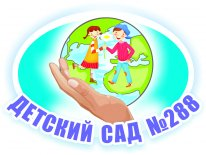 Утверждаю:ЗаведующийМБДОУ № 288 г. Челябинска__________ О.В. ЛахноваПриказ от __________№_______ОСНОВНАЯОБРАЗОВАТЕЛЬНАЯ ПРОГРАММАДОШКОЛЬНОГО ОБРАЗОВАНИЯМБДОУ №288разработана в соответствии с ФГОС ДО и с учетомПримерной основной образовательной программыдошкольного образования Челябинск, 20152ВведениеМуниципальное бюджетное дошкольное образовательное учреждение детский сад присмотра и оздоровления с приоритетным осуществлением санитарно-гигиенических, профилактических и оздоровительных мероприятий и процедур № 288 г. Челябинска введено в эксплуатацию в 1965 году. В 2013 году отделом лицензирования, аттестации, государственной аккредитации и инспектирования учебных заведений Министерства образования и науки Челябинской области выдана лицензия на осуществление образовательной деятельности бессрочно.Дошкольное образовательное учреждение рассчитано на 6 групп: 3 группы - общеобразовательные, 3 - оздоровительные. Режим функционирования 5-дневный, для групп общеобразовательной направленности - 12-часовое пребывание (с 07.00 до 19.00), для оздоровительных групп - 24-часовое, выходные дни - суббота, воскресенье.В МБДОУ № 288 функционируют 6 групп:общеобразовательная группа младшего дошкольного возраста (от 1,5 до 3 лет);общеобразовательная группа среднего дошкольного возраста (от 3 до 5 лет);общеобразовательная группа старшего дошкольного возраста (от 5 до 7 лет);оздоровительная группа младшего дошкольного возраста (от 1,5 до 3 лет); оздоровительная группа среднего дошкольного возраста (от 3 до 5 лет);оздоровительная группа старшего дошкольного возраста (от 5 до 7 лет).Сведения о семьях воспитанников:Сведения о семьях воспитанников:Состав семей:полная – 80%неполная - 18%опекунство - 2%Образовательный уровень родителей:Социальный состав родителейОбразовательный процесс осуществляется квалифицированными работниками: старший воспитатель, педагог-психолог, инструктор по физическому воспитанию, учитель-логопед, музыкальный руководитель, 12 педагогов. 11 педагогов имеют высшую и первую квалификационные категории. Один педагог награжден Почетной грамотой Министерства образования РФ.В детском саду созданы условия для реализации образовательной программы: оборудованы музыкально - спортивный зал, методический кабинет, логопункт.В методическом кабинете функционирует библиотека методической и детской литературы. Также в дошкольном учреждении оборудован медицинский блок (медицинский кабинет, совмещенный с изолятором, процедурный кабинет). На территории ДОУ размещены: спортивная площадка, 6 прогулочных участков.Основные цели МБДОУ № 288:Заложить основы саморазвития личности дошкольника.Создать условия для развития познавательного интереса у дошкольников во всех видах детской деятельностиСпособствовать развитию творческого потенциала педагогов ДОУ.Обеспечить полноту и разнообразие форм взаимодействия с семьей.Приоритетные направления деятельности МБДОУ № 288 основываются на понимании того, что педагогический процесс в дошкольном учреждении является специфической сферой социальной жизни, создающей внешние и внутренние условия для развития личности воспитанников. Реализуя свое главное предназначение, педагогический процесс выступает значимым фактором личностного роста воспитанников, вооружает воспитанника личностными знаниями, делающими его более устойчивым в своем развитии, способного к самоизменению и саморазвитию.Основными задачами МБДОУ № 288 являются:1.Охрана жизни и укрепление физического и психического здоровья воспитанников посредством:построения образовательного процесса с учетом состояния здоровья и индивидуальных особенностей детей;внедрение эффективных принципов развивающей педагогики оздоровления;создание психологического комфорта;взаимодействие с родителями, поиск совместных способов сохранения здоровья детей;формирование у детей и их родителей мотивации к здоровому образу жизни.Способствовать эффективному становлению субъектной позиции ребёнка во всех видах детской деятельности.Своевременная коррекция развития ребенка-дошкольника.Развитие личности педагога и повышение на этой основе уровня его квалификации, профессионализма, продуктивности деятельности.Развитие материально-технической базы МБДОУ № 288.Характеристика социального окружения МБДОУ № 288Дошкольное образовательное учреждение находится в Ленинском районе города Челябинска. Дошкольное учреждение взаимодействует с объектами социального окружения на основании взаимных договоров и содержательных планов работы через разные формы и виды совместной деятельности.В ближайшем окружении от детского сада находятся: МАОУ СОШ № 130, библиотека им. Мамина-Сибиряка, МБУДО ДШИ №6,ЧГОО МПВИ (музей памяти воинов-интернационалистов), музей образовательной системы при МБОУ ДПО УМЦ, аптеки, магазины.Такое удобное расположение даёт нам возможность привлекать ресурсы социального партнерства для разностороннего развития наших воспитанников, их социализации, а также совместно с вышеперечисленными организациями и семьями воспитанников разрабатывать и реализовывать различные социальные проекты, акции и мероприятия социального характера.1. ЦЕЛЕВОЙ РАЗДЕЛ ПРОГРАММЫПояснительная запискаЦель и задачи реализации основной образовательной программы дошкольного образования МБДОУ Ns 288 г. Челябинска:Основная образовательная программа дошкольного образования МБДОУ № 288 г. Челябинска (далее - Программа) разработана творческой группой педагогических работников с привлечением родителей (законных представителей) воспитанников в соответствии с федеральным государственным образовательным стандартом дошкольного образования и с учетом Примерной основной образовательной программой дошкольного образования (одобренной решением федерального учебно-методического объединения  по общему образованию (Протокол от 20 мая 2015 №2/5.))Срок освоения основной образовательной программы - пять календарных лет. Форма обучения воспитанников - очная. Образовательный процесс осуществляется в соответствии с утвержденным Положением о режиме занятий, календарным учебным графиком (приложение 1), учебным планом (приложение 2)«Программа направлена на:создание условий развития ребенка, открывающих возможности для его позитивной социализации, его личностного развития, развития инициативы и творческих способностей на основе сотрудничества со взрослыми и сверстниками и соответствующим возрасту видам деятельности;создание развивающей образовательной среды, которая представляет собой систему условий социализации и индивидуализации детейПрограмма обеспечивает развитие личности детей дошкольного возраста в различных видах общения и деятельности с учётом их возрастных, индивидуальных психологических и физиологических особенностей и направлена на решение следующих задач:охраны и укрепления физического и психического здоровья детей, в том числе их эмоционального благополучия;обеспечения равных возможностей для полноценного развития каждого ребёнка в период дошкольного детства независимо от места жительства, пола, нации, языка, социального статуса, психофизиологических и других особенностей (в том числе ограниченных возможностей здоровья);обеспечения преемственности целей, задач и содержания образования, реализуемых в рамках образовательных программ различных уровней (далее - преемственность основных образовательных программ дошкольного и начального общего образования);создания благоприятных условий развития детей в соответствии с их возрастными и индивидуальными особенностями и склонностями, развития способностей и творческого потенциала каждого ребёнка как субъекта отношений с самим собой, другими детьми, взрослыми и миром;объединения обучения и воспитания в целостный образовательный процесс на основе духовно-нравственных и социокультурных ценностей и принятых в обществе правил и норм поведения в интересах человека, семьи, общества;формирования общей культуры личности детей, в том числе ценностей здорового образа жизни, развития их социальных, нравственных, эстетических, интеллектуальных, физических качеств, инициативности, самостоятельности и ответственности ребёнка, формирования предпосылок учебной деятельности;• обеспечения вариативности и разнообразия содержания Программ и организационных форм дошкольного образования, возможности формирования Программ различной направленности с учётом образовательных потребностей, способностей и состояния здоровья детей;формирования социокультурной среды, соответствующей возрастным, индивидуальным, психологическим и физиологическим особенностям детей;обеспечения психолого-педагогической поддержки семьи и повышения компетентности родителей (законных представителей) в вопросах развития и образования, охраны и укрепления здоровья детей.Программа формируется как программа психолого-педагогической поддержки позитивной социализации и индивидуализации, развития личности детей дошкольного возраста и определяет комплекс основных характеристик дошкольного образования (объём, содержание и планируемые результаты в виде целевых ориентиров дошкольного образования)». [1]1.1.2.Принципы и подходы к формированию Программы:«Полноценное проживание ребёнком всех этапов детства (младенческого, раннего и дошкольного возраста), обогащение (амплификация) детского развития;построение образовательной деятельности на основе индивидуальных особенностей каждого ребенка, при котором сам ребенок становится активным в выборе содержания своего образования, становится субъектом образования (далее - индивидуализация дошкольного образования);содействие и сотрудничество детей и взрослых, признание ребенка полноценным участником (субъектом) образовательных отношений;поддержка инициативы детей в различных видах деятельности;сотрудничество Организации с семьёй;приобщение детей к социокультурным нормам, традициям семьи, общества и государства;формирование познавательных интересов и познавательных действий ребенка в различных видах деятельности;	возрастная адекватность дошкольного образования (соответствие условий, требований, методов возрасту и особенностям развития);учёт этнокультурной ситуации развития детей;соответствие критериям полноты, необходимости и достаточности, то есть достижение поставленных целей и решение задач только на необходимом и достаточном материале, максимально приближаться к разумному «минимуму»;построение образовательного процесса на адекватных возрасту формах работы с детьми; принцип интеграции образовательных областей в соответствии с возрастными возможностями и особенностями воспитанников, спецификой и возможностями образовательных областей;принцип развивающего образования, реализующийся через деятельность каждого ребенка в зоне его ближайшего развития;комплексно-тематический принцип построения образовательного процесса;принцип непрерывности образования обеспечивает связь всех ступеней дошкольного образования, от раннего и младшего дошкольного возраста до старшей и подготовительной к школе групп. Приоритетом с точки зрения непрерывности образования является обеспечение к концу дошкольного детства такого уровня развития каждого ребенка, который позволит ему быть успешным при обучении по программам начальной школы. Соблюдение принципа преемственности требует не только и не столько овладения детьми определенным объемом информации, знаний, сколько формирование у дошкольника качеств, необходимых для овладения учебной деятельностью - любознательности, инициативности, самостоятельности, произвольности и др.;принцип системности. Образовательная программа представляет собой целостную систему высокого уровня: все компоненты в ней взаимосвязаны и взаимозависимы».[1]1.1.3. Характеристики особенностей развития детей раннего и дошкольного возрастаПериод от рождения до поступления в школу является, по признанию специалистов всего мира, возрастом наиболее стремительного физического и психического развития ребенка, первоначального формирования физических и психических качеств, необходимых человеку в течение всей последующей жизни, качеств и свойств, делающих его человеком. Особенностью этого периода, отличающей его от других, последующих этапов развития, является то, что он обеспечивает именно общее развитие, служащее фундаментом для приобретения в дальнейшем любых специальных знаний и навыков и усвоения различных видов деятельности. Формируются не только качества и свойства психики детей, которые определяют собой общий характер поведения ребенка, его отношение ко всему окружающему, но и те, которые представляют собой «заделы» на будущее и выражаются в психологических новообразованиях, достигаемых к концу данного возрастного периода. Воспитание и обучение необходимо адресуются ко всему спектру психических качеств ребенка, но адресуются по-разному. Основное значение имеют поддержка и всемерное развитие качеств, специфических для возраста, так как создаваемые им уникальные условия больше не повторятся и то, что будет «недобрано» здесь, наверстать в дальнейшем окажется трудно или вовсе невозможно.Реализация специфических возрастных возможностей психического развития происходит благодаря участию дошкольников в соответствующих возрасту видах деятельности - игре, речевом общении, рисовании, конструировании, музыкальной деятельности и др. Организация этих видов деятельности, руководство ими, забота об их совершенствовании, о приобретении ими коллективного и (по мере накопления детьми соответствующего опыта) свободного самодеятельного характера должны постоянно находиться в центре внимания педагогов. Характерными проявлениями того, что именно традиционно «детские» виды деятельности соответствуют основному руслу психического развития дошкольника являются, с одной стороны, их безусловная привлекательность для детей и, с другой стороны, наличие в них начал общечеловеческого знания (общение и установление взаимоотношений с окружающими, употребление предметов обихода и простейших орудий, планирование действий, построение и реализация замысла подчинение поведения образцу и правилу и др.).Что касается других, предпосылочных психических свойств и способностей, то их формирование не должно идти во вред формированию качеств, непосредственно обнаруживающих себя в сегодняшней жизни ребенка. Здесь опасен всякий нажим, всякое забегание вперед, которое может привести к искусственному ускорению развития с неизбежными потерями. Подведение ребенка к психологическим новообразованиям, полное развертывание которых осуществляется за пределами дошкольного детства, должно осуществляться не вопреки особенностям возраста, а на их основе. Данные специальных исследований и опыт лучших детских учреждений показывают, что сама логика развития детских видов деятельности и детских форм познания мира, если ими разумно руководить, подводит к зарождению новых психических качеств и, в конечном счете, к переходу на новую ступень детства. Такой переход носит скачкообразный характер, выступает в виде возрастного кризиса, после которого те психологические новообразования, которые занимали место предпосылочных, становятся стержнем дальнейшего развития.На любой возрастной ступени ребенок приобретает не только общие для всех детей черты характера, но и свои собственные, индивидуальные особенности психики и поведения. Быть человеком - это значит не только быть «таким, как все», владеть всем, чем владеют другие, но и быть неповторимой индивидуальностью с собственными вкусами, интересами и способностями.Только сочетание возрастного и индивидуального подходов в воспитании и обучении детей может обеспечить их эмоциональное благополучие и полноценное психическое развитие.В первые семь лет ребенок проходит через три основных периода своего развития, каждый из которых характеризуется определенным шагом навстречу общечеловеческим ценностям и новым возможностям в познании мира.Эти периоды жизни отграничены друг от друга; каждый предшествующий создает условия для возникновения последующего, и они не могут быть искусственно «переставлены» во времени.Период младенчества (первый год жизни ребенка) характеризуется возникновением следующих возрастных новообразований.Познавательное развитие. К концу первого года жизни ребенок ориентируется в элементарных свойствах окружающей среды; начинает улавливать значение отдельных обращенных к нему слов, выделяет наиболее близких людей; появляются элементы различения между ощущениями, исходящими от собственного тела и извне, складываются начальные формы предметного восприятия. К концу младенчества появляются первые признаки зарождения наглядно-действенного мышления.Развитие произвольности. Формируются движения, ведущие к достижению цели; перемещению тела в пространстве, схватыванию и удерживанию предметов.Эмоциональное развитие. В первой трети младенчества появляется «социальная» улыбка, призывающая взрослого к ответной улыбке. Формируется чувство доверия к миру, образующее опору положительного отношения к людям, к деятельности, к самому себе в последующей жизни.Раннее детство (от 1 года до 3 лет) заключает в себе потенциал для возникновения следующих возрастных новообразований.Познавательное развитие. Ребенку открывается возможность увидеть мир, где каждая вещь что-то означает, для чего-то предназначена. Ребенок проводит различия между людьми, занимающими определенное место в его жизни («свои» и «чужие»); осваивает собственное имя; формирует представление о «территории» собственного «я» (все то, что ребенок относит к себе, о чем сможет сказать «мое»). Развиваются предметное восприятие и наглядно-действенное мышление. Происходит переход к наглядно-образной форме мышления.Развитие произвольности. Действуя с вещами, ребенок осваивает их физические свойства, учится управлять их перемещением в пространстве, начинает координировать свои движения; на основе овладения речью появляются начала управления собственным поведением (в основном в ответ на указания взрослого).Развитие переживаний. Возникает чувство автономии и личной ценности (самоуважения), зарождается любовь к близким взрослым.В дошкольном детстве (от 3 до 7 лет) складывается потенциал для дальнейшего познавательного, волевого и эмоционального развития ребенка.Познавательное развитие. Мир не только устойчив в восприятии ребенка, но и может выступать как релятивный (все можно всем); складывающийся в предшествующий период развития условный план действия воплощается в элементах образного мышления, воспроизводящего и творческого продуктивного воображения; формируются основы символической функции сознания, развиваются сенсорные и интеллектуальные способности. К концу периода ребенок начинает ставить себя на место другого человека: смотреть на происходящее с позиций других и понимать мотивы их действий; самостоятельно строить образ будущего результата продуктивного действия. В отличие от ребенка раннего возраста, который способен лишь к элементарному различению таких сфер действительности, как природный и рукотворный мир, «другие люди» и «Я сам», к концу дошкольного возраста формируются представления о различных сторонах каждой из этих сфер. Зарождается оценка и самооценка.Волевое развитие. Ребенок избавляется от присущей более раннему этапу «глобальной подражательности» взрослому, может противостоять в известных пределах воле другого человека; развиваются приемы познавательной (в частности, воображаемое преобразование действительности), собственно волевой (инициатива, способность заставить себя сделать неинтересное) и эмоциональный (выражение своих чувств) саморегуляции. Ребенок оказывается способным к надситуативному (выходящему за рамки исходных требований) поведению.Эмоциональное развитие. Эмоции ребенка все больше освобождаются от импульсивности, сиюминутности. Начинают закладываться чувства (ответственности, справедливости, привязанности и т. п.), формируется радость от инициативного действия; получают новый толчок развития социальные эмоции во взаимодействии со сверстниками. Ребенок обнаруживает способность к отождествлению себя с другими, что порождает в нем способность к обособлению от других, обеспечивает развитие индивидуальности. Возникает обобщение собственных переживаний, эмоциональное предвосхищение результатов чужих и своих поступков. Эмоции становятся «умными».К 7 годам формируются предпосылки для успешного перехода на следующую ступень образования. На основе детской любознательности впоследствии формируется интерес к учению; развитие познавательных способностей послужит основой для формирования теоретического мышления; умение общаться со взрослыми и сверстниками позволит ребенку перейти к учебному сотрудничеству; развитие произвольности даст возможность преодолевать трудности при решении учебных задач, овладению элементами специальных языков, характерных для отдельных видов деятельности, станет основой усвоения различных предметов в школе (музыка, математика и т. п.).Эти возрастные новообразования представлены лишь в виде возможностей, норма осуществимости которых определяется социальной ситуацией развития ребенка, тем, кто и как воспитывает его, в какую деятельность вовлечен ребенок, с кем он ее осуществляет.От особенностей стимулирования или организации деятельности детей взрослыми зависит успех в психическом и физическом развитии ребенка, и, таким образом, наряду с восходящей линией (собственное развитие) может быть и иная «кривая» личностных изменений (выражающая регрессивные или застойные тенденции); каждому шагу развития сопутствует возможность проявления и закрепления негативных новообразований, о сути которых должны знать взрослые.»[19]1.2. Планируемые результаты освоения программы (Планируемые результаты освоения Программы конкретизируют требования Стандарта к целевым ориентирам в обязательной части и части, формируемой участниками образовательных отношений, с учетом возрастных возможностей и индивидуальных различий (индивидуальных траекторий развития) детей. Требования Стандарта к результатам освоения Программы представлены в виде целевых ориентиров дошкольного образования, которые представляют собой социально-нормативные возрастные характеристики возможных достижений ребёнка на этапе завершения уровня дошкольного образования. Специфика дошкольного детства (гибкость, пластичность развития ребенка, высокий разброс вариантов его развития, его непосредственность и непроизвольность), а также системные особенности дошкольного образования (необязательность уровня дошкольного образования в Российской Федерации, отсутствие возможности вменения ребёнку какой-либо ответственности за результат) делают неправомерными требования от ребёнка дошкольного возраста конкретных образовательных достижений и обусловливают необходимость определения результатов освоения образовательной программы в виде целевых ориентиров.Целевые ориентиры дошкольного образования определяются независимо от форм реализации Программы, а также от её характера, особенностей развития детей и Организации, реализующей Программу.Целевые ориентиры не подлежат непосредственной оценке, в том числе в виде педагогической диагностики (мониторинга), и не являются основанием для их формальною сравнения с реальными достижениями детей. Они не являются основой объективной оценки соответствия, установленным требованиям образовательной деятельности и подготовки детей. Освоение Программы не сопровождается проведением промежуточных аттестаций и итоговой аттестации воспитанников.Настоящие требования являются ориентирами для:а) построения образовательной политики на соответствующих уровнях с учётом целей дошкольного образования, общих для всего образовательного пространства Российской Федерации;б))	решения задач: формирования Программы: анализа профессиональной деятельности; взаимодействия с семьями;в)	изучения характеристик образования детей в возрасте от 2 месяцев до 8 лет;г)	информирования родителей (законных представителей) и общественности относительно целей дошкольного образования, общих для всего образовательного пространства Российской Федерации.Целевые ориентиры не могут служить непосредственным основанием при решении управленческих задач, включая:аттестацию педагогических кадров;оценку качества образования;оценку как итогового, так и промежуточного уровня развития детей, в том числе в рамках мониторинга (в том числе в форме тестирования, с использованием методов, основанных на наблюдении, или иных методов измерения результативности детей);оценку выполнения муниципального (государственного) задания посредством их включения в показатели качества выполнения задания;распределение стимулирующего фонда оплаты труда работников Организации.К целевым ориентирам дошкольного образования относятся следующие социально-нормативные возрастные характеристики возможных достижений ребёнка:Целевые ориентиры образования в младенческом и раннем возрасте:ребенок интересуется окружающими предметами и активно действует с ними; эмоционально вовлечен в действия с игрушками и другими предметами, стремится проявлять настойчивость в достижении результата своих действий;использует специфические, культурно фиксированные предметные действия, знает назначение бытовых предметов (ложки, расчёски, карандаша и пр.) и умеет пользоваться ими. Владеет простейшими навыками самообслуживания; стремится проявлять самостоятельность в бытовом и игровом поведении;владеет активной речью, включённой в общение; может обращаться с вопросами и просьбами, понимает речь взрослых; знает названия окружающих предметов и игрушек;стремится к общению со взрослыми и активно подражает им в движениях и действиях, появляются игры, в которых ребенок воспроизводит действия взрослого;проявляет интерес к сверстникам; наблюдает за их действиями и подражает им;проявляет интерес к стихам, песням и сказкам, рассматриванию картинки, стремится двигаться под музыку;эмоционально откликается на различные произведения культуры и искусства;у ребёнка развита крупная моторика он стремится осваивать различные виды движения (бег, лазанье, перешагивание и пр.).Целевые ориентиры на этапе завершения дошкольного образования:ребёнок овладевает основными культурными способами деятельности, проявляет инициативу и самостоятельность в разных видах деятельности - игре, общении, познавательно-исследовательской деятельности, конструировании и др.; способен выбирать себе род занятий, участников по совместной деятельности;ребёнок обладает установкой положительного отношения к миру, к разным видам труда, другим людям и самому себе, обладает чувством собственного достоинства; активно взаимодействует со сверстниками и взрослыми, участвует в совместных играх. Способен договариваться, учитывать интересы и чувства других, сопереживать неудачам и радоваться успехам других, адекватно проявляет свои чувства в том числе чувство веры в себя, старается разрешать конфликты;ребёнок обладает развитым воображением, которое реализуется в разных видах деятельности, и прежде всего в игре; ребёнок владеет разными формами и видами игры, различает условную и реальную ситуации, умеет подчиняться разным правилам и социальным нормам:ребёнок достаточно хорошо владеет устной речью, может выражать свои мысли и желания, может использовать речь для выражения своих мыслей, чувств и желаний, построения речевого высказывания в ситуации общения, может выделять звуки в словах, у ребёнка складываются предпосылки грамотности;у ребёнка развита крупная и мелкая моторика; он подвижен, вынослив, владеет основными движениями, может контролировать свои движения и управлять ими;ребёнок способен к волевым усилиям, может следовать социальным нормам поведения и правилам в разных видах деятельности, во взаимоотношениях со взрослыми и сверстниками, может соблюдать правила безопасного поведения и личной гигиены;ребёнок проявляет любознательность, задаёт вопросы взрослым и сверстникам, интересуется причинно-следственными связями, пытается самостоятельно придумывать объяснения явлениям природы и поступкам людей; склонен наблюдать, экспериментировать. Обладает начальными знаниями о себе, о природном и социальном мире, в котором он живёт, знаком с произведениями детской литературы, обладает элементарными представлениями из области живой природы, естествознания, математики, истории и т.п.; ребёнок способен к принятию собственных решений, опираясь на свои знания и умения в различных видах деятельности.Оценка индивидуального развития детейCoгласно пункта 3.2.3. Стандарта «...при реализации Программы может проводиться оценка индивидуального развития детей. Такая оценка производится педагогическим работником в рамках педагогической диагностики (оценки индивидуального развития детей дошкольного возраста связанной с оценкой эффективности педагогических действий и лежащей в основе их дальнейшего планирования).Результаты педагогической диагностики (мониторинга) могут использоваться исключительно для решения следующих образовательных задач:индивидуализации образования (в том числе поддержки ребёнка, построения его образовательной траектории или профессиональной коррекции особенностей его развития);оптимизации работы с группой детей.При необходимости используется психологическая диагностика развития детей (выявление и изучение индивидуально-психологических особенностей детей), которую проводят квалифицированные специалисты (педагоги-психологи, психологи).Участие ребёнка в психологической диагностике допускается только с согласия его родителей (законных представителей).Результаты психологической диагностики могут использоваться для решения задач психологического сопровождения и проведения квалифицированной коррекции развития детей» [1].Промежуточные планируемые результаты: Качества и показатели:«Физически развитый, овладевший основными культурно-гигиеническими навыками»1-3 годаобладает соответствующими возрасту основными движениями (ходьба, бег, ползание, лазание, катание, бросание, метание, прыжки);выражает желание играть в подвижные игры с простым содержанием, несложными движениями;самостоятельно или при небольшой помощи взрослого выполняет доступные возрасту гигиенические процедуры, владеет доступными возрасту навыками самообслуживания;антропометрические показатели (вес, рост) в норме;имеет первичные представления о себе как о человеке, знает название основных частей тела, их функции.3-4 года:антропометрические показатели (рост, вес) в норме;обладает соответствующими возрасту основными движениями;воспитана потребность в двигательной активности: проявляет положительные эмоции при физической активности, в самостоятельной деятельности;показывает интерес к участию в совместных играх и физических упражнениях;пользуется физкультурным оборудованием вне занятий (в свободное время);самостоятельно осуществляет доступные возрасту гигиенические процедуры;самостоятельно или после напоминания взрослого соблюдает элементарные правила поведения во время еды. умывания;имеет элементарные представления о ценности здоровья, пользе закаливания, необходимости соблюдения правил гигиены в повседневной жизни.4-5 лет:антропометрические показатели (рост, вес) в норме;обладает в соответствии с возрастом основными движениями;выражает интерес к участию в подвижных играх и физических упражнениях;пользуется физкультурным оборудованием вне занятий (в свободное время);самостоятельно выполняет доступные гигиенические процедуры;соблюдает элементарные правила поведения во время еды, умывания;знаком с понятиями «здоровье» и «болезнь»; имеет элементарные представления о некоторых составляющих здорового образа жизни: правильном питании, пользе закачивания, необходимости соблюдения правил гигиены;знает о пользе утренней зарядки, физических упражнений.летантропометрические показатели (рост, вес) в норме;владеет в соответствии с возрастом основными движениями:проявляет интерес к участию в подвижных играх и физических упражнениях;выражает желание участвовать в играх с элементами соревнования, в играх- эстафетах;пользуется физкультурным оборудованием вне занятий (в свободное время);умеет самостоятельно выполнять доступные гигиенические процедуры;придерживается элементарных правил поведения во время еды, умывания;имеет элементарные представления о ценности здоровья, пользе закаливания, необходимости соблюдения правил гигиены в повседневной жизни;знает о пользе утренней зарядки, физических упражнений;имеет элементарные представления о здоровом образе жизни, о зависимости здоровья от правильного питанияначинает проявлять умение заботиться о своем здоровье.6- 7 лет:антропометрические показатели в норме;развиты основные физические качества;выработана потребность в двигательной активности;самостоятельно выполняет доступные возрасту гигиенические процедуры;придерживается элементарных правил здорового образа жизниЛюбознательный, активный1-3 года:принимает участие в играх (подвижных, театрализованных, сюжетно-ролевых), проявляет интерес к игровым действиям сверстников;показывает интерес к окружающему миру природы, участвует в сезонных наблюдениях;принимает активное участие в продуктивной деятельности (рисование, лейка, конструирование);с интересом слушает сказки, рассказы воспитателя; рассматривает картинки, иллюстрации;проявляет активность при подпевании и пении, выполнении простейших танцевальных движений.           3-4 года:интересуется предметами ближайшего окружения, их назначением, свойствами, участвует в разговорах во время рассматривания предметов, картин, иллюстраций;интересуется собой («Кто я?»), сведениями о себе, о своем прошлом, о происходящих с ним изменениях;проявляет интерес к животным и растениям, к их особенностям, к простейшим взаимосвязям в природе; участвует в сезонных наблюдениях, наблюдениях за живыми объектами;задает вопросы взрослому, ребенку старшего возраста, любит экспериментировать, участвует в обсуждениях;самостоятельно действует в повседневной жизни, в различных видах детской деятельности, при затруднениях обращается за помощью к взрослому.4-5 лет:проявляет интерес к новым предметам;проявляет интерес к незнакомым людям;проявляет интерес к незнакомым движениям и действиям;проявляет устойчивый интерес к различным видам детской деятельности (конструированию, изобразительной деятельности, игре, экспериментированию);включается во взаимодействие со сверстниками и взрослыми.5-6 лет:интересуется новым, неизвестным в окружающем мире (мире предметов и вещей, мире отношений и своем внутреннем мире);задает вопросы взрослому, в случаях затруднений обращается за помощью к взрослому;любит экспериментировать;способен самостоятельно действовать (в повседневной жизни, в различных видах детской деятельности);принимает живое, заинтересованное участие в образовательном процессе. 6- 7 лет:интересуется новым, неизвестным в окружающем мире (мире предметов и вещей, мире отношений и своем внутреннем мире);задает вопросы взрослому, в случаях затруднений обращается за помощью к взрослому;любит экспериментировать;способен самостоятельно действовать (в повседневной жизни, в различных видах детской деятельности);принимает живое, заинтересованное участие в образовательном процессе.Эмоционально отзывчивый           1-3 года:проявляет положительные эмоции в процессе самостоятельной двигательной деятельности;проявляет эмоциональную отзывчивость на доступные возрасту литературно-художественные произведения (потешки, песенки, сказки, стихи);эмоционально и заинтересованно следит за развитием действия в играх- драматизациях и кукольных спектаклях, созданных силами взрослых и старших детей;проявляет эмоциональную отзывчивость на произведения изобразительного искусств, на красоту окружающих предметов (игрушки) и объектов природы (растения, животные);проявляет эмоциональную отзывчивость на доступные возрасту музыкальные произведения, различает весёлые и грустные мелодии.4 года:заинтересованно слушает знакомые и новые сказки, стихотворения, рассказы;эмоционально откликается на содержание произведений художественной литературы, мультфильмов, изобразительного искусства, музыки;эмоционально откликается на эмоции близких взрослых, детей;передаёт образную выразительность игровых и сказочных образов в рисовании, лепке, аппликации, музыке;владеет эмоционально-экспрессивной лексикой, соответствующей возрасту, на уровне понимания и употребления.-5 лет:адекватно реагирует на успех или неуспех собственной деятельности;эмоционально откликается на содержание произведений художественной литературы, мультфильмов, изобразительного искусства, музыки; -  эмоционально откликается на переживания близких взрослых, детей:способен перенимать эмоциональное состояние окружающих людей;владеет эмоционально-экспрессивной лексикой, соответствующей возрасту, на уровне понимания и употребления.       5-6 лет:эмоционально тонко чувствует переживания близких взрослых, детей, персонажей сказок и историй, мультфильмов и художественных фильмов, кукольных спектаклей;проявляет эмоциональное отношение к литературным произведениям, выражает свое отношение к конкретному поступку литературного персонажа;понимает скрытые мотивы поведения героев произведения;проявляет чуткость к художественному слову, чувствует ритм и мелодику поэтического текста;проявляет эстетические чувства, эмоции, эстетический вкус, эстетическое восприятие, интерес к искусству.     6 - 7 лет:откликается на эмоции близких людей и друзей;сопереживает персонажам сказок, историй, рассказов;эмоционально реагирует на произведения изобразительного искусства;эмоционально реагирует на музыкальные и художественные произведения;эмоционально реагирует на мир природы.Овладевший средствами общения и способами взаимодействия со взрослыми и сверстниками    1-3 года:умеет играть рядом со сверстниками, не мешая им:проявляет интерес к совместным играм небольшими группами;может по собственной инициативе рассказывать об изображённом на картинке, об игрушке, о событии из личного опыта:может по просьбе взрослого рассказывать об изображённом на картинке, об игрушке, о событии из личного опыта;речь становится полноценным средством общения с другими детьми.   3 -4 года:владеет диалогической речью и конструктивными способами взаимодействия с детьми и взрослыми (договаривается, обменивается предметами, распределяет действия при сотрудничестве);способен изменять стиль общения со взрослым или сверстником, в зависимости от ситуации:умеет делиться своими впечатлениями с воспитателями и родителями, может в случае проблемной ситуации обратиться к знакомому взрослому, адекватно реагирует на замечания и предложения взрослого;обращается к воспитателю по имени и отчеству;умеет адекватно использовать невербальные средства общения (мимику, жесты, интонацию), делая свое высказывание понятным для собеседника.4-5 лет:проявляет умение договариваться о совместной деятельности с другими детьми (согласовывать цель деятельности, распределять обязанности, подбирать необходимое оборудование);при взаимодействии со сверстниками речь носит ситуативный характер, отмечаются попытки решать конфликтные ситуации с помощью речи;при взаимодействии со взрослыми способен выйти за пределы конкретной ситуации; - адекватно использует вербальные и невербальные средства общения, компоненты интонационной выразительности речи;способен проявлять инициативу в организации взаимодействия со взрослыми и сверстниками.-6 лет:распределяет роли до начала игры и строит свое поведение, придерживаясь роли;игровое взаимодействие сопровождает речью, соответствующей и по содержанию, и интонационно взятой роли;речь становится главным средством общения. Речь, сопровождающая реальные отношения детей, отличается от ролевой речи;может сочинять оригинальные и последовательно разворачивающиеся истории и рассказывать их сверстникам и взрослым;использует все части речи, активно занимается словотворчеством, использует синонимы и антонимы;умеет делиться с педагогом и другими детьми разнообразными впечатлениями, ссылается на источник полученной информации (телепередача рассказ близкого человека, посещение выставки, детского спектакля и т.д.);проявляет умение поддерживать беседу, высказывает свою точку зрения, согласие или несогласие с ответом товарища;способен изменять стиль общения со взрослым или сверстником, в зависимости от ситуации.6-7 лет:адекватно использует вербальные и невербальные средства общения;владеет диалогической речью;владеет конструктивными способами взаимодействия с детьми и взрослыми (договаривается, обменивается предметами, распределяет действия при сотрудничестве);способен изменять стиль общения в зависимости от ситуации.Способный управлять своим поведением и планировать свои действия на основе первичных ценностных представлений, соблюдающий элементарные общепринятые нормы и правила поведения1-3 года:самостоятельно соблюдает элементарные правила поведения во время еды, умывания;после напоминания взрослого соблюдает элементарные правила поведения во время еды, умывания;имеет первичные представления об элементарных правилах поведения в детском саду, дома, на улице (не бегать, не кричать, выполнять просьбы взрослого) и соблюдает их;соблюдает правила элементарной вежливости; самостоятельно или после напоминания говорит «спасибо», «здравствуйте», «до свидания», «спокойной ночи»;- проявляет отрицательное отношение к грубости, жадности.             3-4 года:знает элементарные нормы и правила поведения, замечает нарушения правил поведения другими детьми, отрицательно реагирует на явные нарушения усвоенных им правил;подчиняет свое поведение заданным взрослым правилам организации индивидуальной и совместной деятельности;соблюдает правила элементарной вежливости. Самостоятельно или после напоминания говорит «спасибо», «здравствуйте», «до свидания», «спокойной ночи» (в семье, в группе);умеет замечать непорядок в одежде и устранять его при небольшой помощи взрослых;адекватно реагирует на запрет, может выдержать недолгую отсрочку в удовлетворении желаний.4-5 лет:способен соблюдать правила индивидуальной и совместной деятельности, менять свое поведение в зависимости от ситуации;проявляет адекватное отношение к соблюдению или несоблюдению моральных норм, правил поведения;разделяет игровые и реальные взаимодействия, умеет планировать последовательность действий;пользуется доступными формулами речевого этикета (приветствие, прощание, благодарность, просьба) без напоминания взрослых;соблюдает правила поведения на улице, в общественных местах.5–  6   летпроявляет умение работать коллективно, договариваться со сверстниками о том, кто какую часть работы будет выполнять;если при распределении ролей в игре возникают конфликты, связанные с субординацией ролевого поведения, решает спорные вопросы и улаживает конфликты с помощью речи; убеждает, доказывает, объясняет;понимает, что надо заботиться о младших, помогать им, защищать тех, кто слабее;может сам или с небольшой помощью взрослого оценивать свои поступки и поступки сверстников;соблюдает элементарные общепринятые нормы поведения в детском саду, на улице;в повседневной жизни сам, без напоминания со стороны взрослого, пользуется «вежливыми» словами;способен планировать свои действия, направленные на достижение конкретной цели;соблюдает правила поведения на улице (дорожные правила), в общественных местах (транспорте, магазине, поликлинике, театре и др.).6 - 7 лет:поведение преимущественно определяется не сиюминутными желаниями и потребностями, а требованиями со стороны взрослых и первичными ценностными представлениями о том, «что такое хорошо и что такое плохо»;соблюдает элементарные общепринятые нормы и правила поведения;соблюдает правила поведения на улице (дорожные правила), в общественных местах (транспорте, магазине, поликлинике, театре и др.);способен планировать свои действия;способен добиваться конкретной цели.Способный решать интеллектуальные и личностные задачи (проблемы), адекватные возрасту1-3 года:проявляет желание самостоятельно подбирать игрушки и атрибуты для игры;проявляет желание самостоятельно подбирать и использовать предметы- заместители;сооружает элементарные постройки по образцу;- проявляет желание строить самостоятельно;ориентируется в помещении группы и участка детского сада.3-4 года:стремится самостоятельно выполнять элементарные поручения (убрать игрушки, разложить материалы к занятиям);может самостоятельно подбирать атрибуты для тон или иной роли; дополнять игровую обстановку недостающими предметами, игрушками;использует разные способы обследования предметов, включая простейшие опыты;способен устанавливать простейшие связи между предметами и явлениями, делать простейшие обобщения;умеет занимать себя игрой, самостоятельной художественной деятельностью.4-5 летможет применять усвоенные знания и способы деятельности для решения новых задач под руководством взрослого;способен самостоятельно изменять (варьировать) простые способы решения задач в зависимости от ситуации;способен предложить собственный замысел и воплотить его, используя простые схематические изображения;начинает проявлять образное предвосхищение (на основе элементарного анализа пространственного расположения объектов может сказать, что произойдет в результате их взаимодействия);умеет самостоятельно находить интересное для себя занятие.5-6 лет:владеет элементарными навыками самообслуживания;ориентируется в окружающем пространстве, понимает смысл пространственных отношений (вверху - внизу, впереди - сзади, слева - справа, между, рядом с, около и пр.);умеет устанавливать последовательность различных событий; что было раньше (сначала), что позже (потом), определять, какой день сегодня, какой был вчера, какой будет завтра;способен конструировать по собственному замыслу;способен использовать простые схематичные изображения для решения несложных задач, строить по схеме, решать лабиринтные задачи;проявляет образное предвосхищение. На основе пространственного расположения объектов может сказать, что произойдет в результате их взаимодействия;способен рассуждать и давать адекватные причинные объяснения, если анализируемые отношения не выходят за пределы его наглядного опыта;может самостоятельно придумать небольшую сказку на заданную тему;умеет самостоятельно находить интересное для себя занятие;способен предложить собственный замысел и воплотить его в рисунке, постройке, рассказе.6-7 лет:может применять самостоятельно усвоенные знания и способы деятельности для решения новых задач (проблем), поставленных взрослым;может применять усвоенные знания и способы деятельности для решения новых задач поставленных самостоятельно;в зависимости от ситуации может преобразовывать способы решения задач (проблем);находит способы решения различных проблем с помощью действий поискового характера;способен предложить собственный замысел и воплотить его в рисунке, постройке, рассказе и др.Имеющий первичные представления о себе, семье ,обществе, государстве, мире и природе1 - 3 годаЗнает:названия частей тела;название частей лица;своё имя;свой пол;имена членов своей семьи.— 4 года:имеет первичные представления о себе: знает свое имя, возраст, пол;имеет первичные гендерные представления (особенности поведения мальчиков или девочек, старших и младших детей);называет членов своей семьи, их имена. Знает название родного города (поселка);знаком с некоторыми профессиями (воспитатель, врач, продавец, повар, шофер, строитель), особенностями их поведения:перечисляет названия растений, животных, особенности их внешнего вида, условий существования, поведения.3-5 лет:называет свое имя, фамилию, возраст, пол, свои предпочтения, интересы;называет имена членов своей семьи, их профессии, особенности поведения;может рассказать о своем родном городе (поселке, селе), назвать его, кратко рассказать о достопримечательностях;имеет представление об основных государственных праздниках;знает названия растений и животных, особенности их внешнего вида среды обитания в соответствии с возрастом.5-6 лет:знает и называет свое имя и фамилию, имена и отчества родителей. Знает, где работают родители, как важен для общества их труд;знает семейные праздники. Имеет постоянные обязанности по дому;может рассказать о своем родном городе (поселке, селе), назвать улицу, на которой живет;знает, что Российская Федерация (Россия) - огромная многонациональная страна; что Москва - столица нашей Родины. Имеет представление о флаге, гербе, мелодии гимна;имеет представление о Российской армии, о годах войны, о Дне Победы6-7 летИмеет представление:- о себе, собственной принадлежности и принадлежности других людей к определенному полу;составе семьи, родственных отношениях и взаимосвязях, распределении семейных обязанностей, семейных традициях;об обществе, его культурных ценностях;о государстве и принадлежности к нему;мире.Овладевший универсальными предпосылками учебной деятельности — умениями работать по правшу и по образу слушать взрослого и выполнять его инструкции1 – 3 года:умеет по словесному указанию взрослого находить предметы по названию, цвету, размеру;отвечает на простейшие вопросы «кто?», «что?», «что делает?»;проявляет интерес к книгам;проявляет интерес к рассматриванию иллюстраций;выполняет простейшие поручения взрослого.3 -4 года:имеет простейшие навыки организованного поведения в детском саду, дома, на улице;способен самостоятельно выполнять элементарные поручения, преодолевать небольшие трудности;в случае проблемной ситуации обращается за помощью;воспроизводит образцы действий при решении познавательных задач, ориентируется на образцы в познавательно-исследовательской и продуктивной (конструктивной) деятельности;в диалоге с педагогом способен услышать, понять и выполнять инструкцию взрослого.4-5 лет:Способен:понять и запомнить учебную задачу;выполнить пошаговую инструкцию взрослого;удержать в памяти несложное условие при выполнении действий;воспроизвести образец действий, ориентируясь на наглядную опору;сосредоточенно действовать в течение 15-20 минут, стремясь хорошо выполнить задание.5-6 лет:имеет навыки организованного поведения в детском саду, дома, на улице;способен принять задачу на запоминание, помнит поручение взрослого, может выучить небольшое стихотворение;умеет связно, последовательно и выразительно пересказывать небольшие сказки, рассказы;способен удерживать в памяти при выполнении каких-либо действий несложное условие;способен сосредоточенно действовать в течение 15-25 минут;проявляет ответственность за выполнение трудовых поручений;проявляет стремление радовать взрослых хорошими поступками;умеет работать по правилу и по образцу; слушает взрослого и выполняет его инструкции6-7 летУмеет:- работать по правилу; работать по образцу;-  слушать взрослого и выполнять его инструкции; работать в общем темпе;-  договариваться, распределять обязанности, работая в коллективе сверстников.Овладевший необходимыми умениями и навыками в образовательной области  «Физическое развитие» 1-3 года:Сохранение и укрепление физического и психического здоровья детей:хорошо спит, активен во время бодрствования, имеет хороший аппетит, регулярный стул.Воспитание культурно-гигиенических навыков:умеет правильно мыть руки и насухо их вытирать.умеет самостоятельно кушать и пользоваться салфеткой;употребляет слова «спасибо», «пожалуйста»Формирование начальных представлений о здоровом образе жизни:имеет простейшие понятия о важности для здоровья соблюдений правил личной гигиены, занятий физическими упражнениями, прогулки (знает, что нужно мыть руки, чистить зубы, делать зарядку, гулять на свежем воздухе и т. п );при небольшой помощи взрослых пользуется индивидуальными предметами (носовым платком, салфеткой, полотенцем, расчёской, горшком).Развитие физических качеств (скоростных, силовых, гибкости, выносливости, координации):прыгает на месте  с продвижением вперед; может бежать непрерывно в течение 30-40 с;влезает на 2- 3 перекладины гимнастической стенки (любым способом); берёт, держит, переносит, бросает и катает мяч.Накопление и обогащение двигательного опыта (овладение основными движениями):легко ходит в разных направлениях и в различном темпе, ходит с перешагиванием через предметы (высота 10 см);бросает предметы в горизонтальную цель (расстояние 1 м) двумя руками, поочередно правой и левой рукой;может пробежать к указанной цели;  воспроизводит простые движения по показу взрослого.Формирование потребности в двигательной активности и физическом совершенствовании:охотно выполняет движения имитационного характера, участвует в несложных сюжетных подвижных играх, организованных взрослым;получает удовольствие от участия в двигательной деятельности3-4 года:Сохранение и укрепление физического и психического здоровья детей:легко и быстро засыпает, спокойно спит, с аппетитом ест;редко болеет острыми респираторно-вирусными инфекциями (2 раза в год).     Воспитание культурно-гигиенических навыков:приучен к опрятности (замечает непорядок в одежде, устраняет его при небольшой помощи взрослых);владеет навыками поведения во время еды, умывания, умеет пользоваться носовым платком, причёсываться, следит за своим внешним видом;охотно включается в выполнение режимных моментов и гигиенических процедур.Формирование начальных представлений о здоровом образе жизни:имеет простейшее представление о полезной и вредной для здоровья пище;владеет элементарными знаниями о правилах личной гигиены, важных для здоровья (мыть руки, чистить зубы, делать зарядку, гулять на свежем воздухе), о значении сна; умеет бережно относиться к своему здоровью, здоровью других детей; умеет сообщать о самочувствии взрослым, избегать ситуации, приносящих вред здоровью; осознает необходимость лечениязнает физические упражнения, укрепляющие разные органы, знает о необходимости закаливания;соблюдает навыки гигиены и опрятности в повседневной жизни.Развитие физических качеств (скоростных, силовых, гибкости, выносливости и координации):-энергично отталкивается в прыжках на двух ногах, прыгает в длину с места не менее чем на 40 см;проявляет ловкость в челночном беге;- умеет бегать, сохраняя равновесие, изменяя направление, темп бега в соответствии с указаниями педагога.Накопление и обогащение двигательного опыта (овладение основными движениями):-сохраняет равновесие при ходьбе и беге но ограниченной плоскости, при перешагивании через предметы;-может ползать на четвереньках, лазать по лесенке-стремянке, гимнастической стенке произвольным способом;-умеет ходить прямо, не шаркая ногами, сохраняя заданное воспитателем направлении;-может катать мяч в заданном направлении с расстояния 1,5 м, бросать мяч двумя руками от груди, из-за головы, ударять мячом об пол, бросать его вверх 2-3 раза подряд и ловить; метать предметы правой и левой рукой на расстояние не менее 5 м Формирование потребности в двигательной активности и физическом совершенствовании:-принимает участие в совместных играх и физических упражнениях проявляет интерес к физическим упражнениям, умеет пользоваться физкультурным оборудованием в свободное время,-проявляет положительные эмоции, активность в самостоятельной и двигательной   деятельности;-проявляет самостоятельность в использовании спортивного оборудования (санки, лыжи, трехколесный велосипед),-проявляет самостоятельность и творчество при выполнении физических упражнений, в подвижных играх.4-5 летСохранение и укрепление физического и психического здоровья детей:-легко и быстро засыпает, с аппетитом ест;-редко болеет острыми респираторно-вирусными инфекциями (1- 2 раза в год)  Воспитание культурно-гигиенических навыков:проявляет привычку самостоятельно умываться, мыть руки с мылом перед едой, по мере загрязнения, после пользования туалетом;-имеет элементарные представления о том, что полезно и вредно для здоровья: сформированы навыки культуры еды, культуры поведения, умеет следить за своим внешним видом.Формирование начальных представлений о здоровом образе жизни:    -знает, что надо одеваться по погоде, регулярно гулять, заниматься зарядкой,- имеет представление о полезной и вредной для здоровья пище; -знает части тела и органы чувств человека и их функциональное назначение; -сформирована потребность в соблюдении режима питания, знает важность сна гигиенических процедур для здоровья;-умеет устанавливать связь между совершаемым действием и состоянием организма, самочувствия;-имеет представление о составляющих здорового образа жизни. Развитие физических качеств (скоростных, силовых, гибкости, выносливости и координации):-прыгает в длину с места не менее 70 см:-может пробежать по пересеченной местности к медленном темпе 200-240 м: - бросает набивной мяч (0.5 кг), стоя из-за головы, на I м.Накопление и обогащение двигательного опыта (овладение основными движениями): -ходит свободно, держась прямо, не опуская головы, уверенно ходит по бревну (скамейке), удерживая равновесие;- умеет лазать по гимнастической стенке вверх и вниз приставным и чередующимся  шагами;-в прыжках в длину с места отталкивается двумя ногами и мягко приземляется, подпрыгивает на одной ноге;- ловит мяч руками, многократно ударяет им об пол и ловит его;-бросает предметы вверх, вдаль, в цель, через сетку;-чувствует ритм, умеет ходить, бегать, подпрыгивать, изменять положение тела в такт музыке или под счет.Формирование потребности в двигательной активности и физическом совершенствовании:-активен, с интересом участвует в подвижных играх; -инициативен, радуется своим успехам в физических упражнениях; -умеет самостоятельно и творчески использовать физкультурный инвентарь для подвижных игр.5-6 летСохранение и укрепление физического и психического здоровья детей:  легко и быстро засыпает, с аппетитом ест;  - редко болеет острыми респираторно-вирусными инфекциями (1-2 раза в год). Воспитание культурно-гигиенических навыков:- умеет быстро, аккуратно одеваться и раздеваться, соблюдать порядок в своем шкафу;-имеет навыки опрятности (замечает непорядок в одежде, устраняет его при небольшой помощи взрослых);-сформированы элементарные навыки личной гигиены (самостоятельно чистит зубы, моет руки перед едой; при кашле и чихании закрывает рот и нос платком );- владеет простейшими навыками поведения во время еды. пользуется вилкой, ножом.Формирование начальных представлений о здоровом образе жизни: -имеет начальные представления о составляющих (важных компонентах) здорового образа жизни (правильное питание, движение, сон) и факторах, разрушающих здоровье;-знает о значении для здоровья человека ежедневной утренней гимнастики, закаливания организма, соблюдения режима дня:имеет представление о роли гигиены и режима дня для здоровья человека; имеет представление о правилах ухода за больнымРазвитие физических качеств (скоростных, силовых, гибкости, выносливости и координации):-может прыгать на мягкое покрытие (высота 20 см), прыгать в обозначенное место с высоты 30 см, прыгать в длину с места (не менее 80 см), с разбега (не менее 100 см), в высоту с разбега (не менее 40 см), прыгать через короткую и длинную скакалку;-умеет лазать по гимнастической стенке (высота 2,5 м) с изменением темпа, умеет метать предметы правой и левой рукой на расстояние 5-9 м. в вертикальную и горизонтальную цель с расстояния 3-4 м, сочетать замах с броском, бросать мяч вверх, о землю и ловить его одной рукой, отбивать мяч на месте не менее 10 раз. в ходьбе (расстояние 6 м), -владеет школой мяча.Накопление и обогащение двигательного опыта (овладение основными движениями):умеет ходить и бегать легко, ритмично, сохраняя правильную осанку, направление и темп;-выполняет упражнения на статическое и динамическое равновесие; умеет перестраиваться в колонну по трое, четверо; равняться, размыкаться в колонне, шеренге; выполнять повороты направо, налево, кругом;-ходит на лыжах скользящим шагом на расстояние около 2 км; ухаживает за лыжами;- умеет кататься на самокате;- умеет плавать (произвольно);-участвует в спортивных играх и упражнениях, в играх с элементами соревнования, играх-эстафетах.Формирование потребности в двигательной активности и физическом совершенствовании:-участвует в упражнениях с элементами спортивных игр: городки, бадминтон, футбол, хоккей;-проявляет самостоятельность, творчество, выразительность и грациозность движений;-умеет самостоятельно организовывать знакомые подвижные игры; проявляет интерес к разным видам спорта.6-7 летСохранение и укрепление физического и психического здоровья детей: -легко и быстро засыпает, с аппетитом ест:-редко болеет острыми респираторно-вирусными инфекциями (1 раз в год).Воспитание культурно-гигиенических навыков-усвоил основные культурно-гигиенические навыки быстро и правильно умывается, насухо вытирается, пользуясь только индивидуальным полотенцем, чистит зубы, полоскает рот после еды, моет ноги перед сном;              -правильно пользуется носовым платком и расческой;- следит за своим внешним видом:  - быстро раздевается и одевается, вешает одежду в определенном порядке, следит за чистотой одежды, обуви.Формирование начальных представлений о здоровом образе жизни:- имеет сформированные представления о здоровом образе жизни: об особенностях строения и функциями организма человека, о важности соблюдения режима дня, рациональном питании, значении-двигательной активности в жизни человека, пользе и видах закаливающих процедур, роли солнечного света, воздуха и воды в жизни человека и их влиянии на здоровье.Развитие физических качеств (скоростных, силовых, гибкости, выносливости и координации)-может прыгать на мягкое покрытие (с высоты до 40см);- мягко приземляться;прыгать в длину с места (на расстояние не менее 100 см);-с разбега (180 см);в высоту с разбега (не менее 50 см) - прыгать через короткую и длинную скакалку разными способами;может перебрасывать набивные мячи (вес 1 кг);бросать предметы в цель из разных исходных положений;попадать в вертикальную и горизонтальную цель с расстояния 4 -5 м;-  метать предметы правой и левой рукой на расстояние 5 - 12 м;метать предметы в движущуюся цель;- ходит на лыжах: переменным скользящим шагом на расстояние 3 км, поднимается на горку, спускается с горки, тормозит при спуске;плавает произвольно на расстояние 15 м;-     проявляет статическое и динамическое равновесие, координацию движений при выполнении сложных упражненийНакопление и обогащение двигательного опыта (овладение основными движениями):-выполняет правильно технику всех видов основных движений ходьбы, бега, прыжков метания, лазанья:-умеет перестраиваться в 3-4 колонны, в 2- 3 круга на ходу, в шеренги после расчета на первый-второй;- соблюдать интервалы во время передвижения;-  выполняет физические упражнения из разных исходных положений четко и ритмично, в заданном темпе, пол музыку, по словесной инструкции;следит за правильной осанкойФормирование потребности в двигательной активности и физическом совершенствовании:участвует в играх с элементами спорта (городки, бадминтон, баскетбол, футбол, хоккей, настольный теннис);-умеет самостоятельно организовывать подвижные игры, придумывать собственные игры;-проявляет интерес к физической культуре и спорту, отдельным достижениям в области спорта;проявляет интерес к спортивным играм и упражнениям (городки, бадминтон, баскетбол, теннис, хоккей, футбол).Овладевший необходимыми умениями и навыками и образовательной области «Социально-коммуникативное развитие»:1-3 годаРазвитие игровой деятельности:эмоционально, активно откликается на предложение игры;- принимает условную игровую ситуацию, адекватно действует в ней (кормит куклу: лечит больного и т.д.);-объединяет в смысловую цепочку знакомые игровые действия (покормили, переодели кукол, погуляли с ними и т. д):-может выполнять условные действия с образными игрушками, предметами- заместителями, изображениями (нарисованными объектами).Приобщение к элементарным социальным нормам и правилам:- знает элементарные нормы и правила поведения (можно поменяться, поделиться игрушкой, пожалеть другого человека, утешить, нельзя драться, отбирать игрушку, говорить плохие слова);может адекватно реагировать на запрет, выдержать недолгую отсрочку в удовлетворении желаний (подождать, потерпеть);-радуется, когда взрослый хвалит его, болезненно переживает неодобрение (плачет, замыкается в себе);-замечает и адекватно реагирует на эмоциональные состояния взрослых и детей (радость, печаль, гнев);-доброжелательно относится к деятельности сверстника (с интересом наблюдает, дает игрушку);-способен вступать в диалог со взрослыми и сверстниками; ярко проявляет потребность в самостоятельности; стремится обходиться без помощи взрослого при одевании, раздевании, во время еды;-дает себе общую положительную оценку («Я хороший», «Я большой». «Я могу»)Формирование гендерной, семейной, гражданской принадлежности, патриотических чувств:-осознает свою гендерную принадлежность.проявляет сочувствие, стремление пожалеть другого человека, если он огорчен, расстроен;-называет название города, в котором живет.Формирование осторожного и осмотрительного отношения к потенциально опасным для человека и окружающего мира природы ситуациям:-соблюдает элементарные правила взаимодействия с животными.Приобщение к правилам безопасного зля человека и окружающего мира природы поведения:- имеет элементарные представления о правилах дорожного движения.Формирование знаний о правилах безопасности дорожного движения в качестве пешехода и пассажира транспортного средства:-держит взрослого за руку при переходе проезжей части улицы и при движении по тротуару, а также находясь в местах большого скопления людей.Формирование представлений об опасных для человека и окружающего мира природы ситуациях и способах повеления в них:-появляется представление об опасности (не подходит близко к глубокой яме, осторожно приближается к собаке, держится за перила или стенку, спускаясь с лестницы и т.д.).Развитие трудовой деятельности:-способен к элементарному самообслуживанию (самостоятельно одевается и раздевается, обувается и разувается, с помощью взрослого застегивает пуговицы, завязывает шнурки);-выполняет простейшие трудовые действия с помощью педагогов.Воспитание ценностного отношения к собственному труду, труду других людей и его результатам:-стремится соответствовать требованиям близких взрослых;- помогает в ответ на просьбу.Формирование первичных представлений о груде взрослых, его роли в обществе и жизни каждою человека:-знает и называет некоторые трудовые действия взрослых (моет, стирает, гладит, убирает и т.д.);-имеет элементарные представления о работе мамы, папы, других близких (мама работает в магазине, папа работает шофёром и т.п.).3-4 годаРазвитие игровой деятельности:может принимать на себя роль, непродолжительно взаимодействовать со сверстниками в игре от имени героя;умеет объединять несколько игровых действий в единую сюжетную линию: отражать в игре действия с предметами и взаимоотношения людей;-способен придерживаться игровых правил в дидактических играх;   -  разыгрывает по просьбе взрослого и самостоятельно небольшие отрывки из знакомых сказок;имитирует движения, мимику, интонацию изображаемых героев, принимает участие в беседах о театре.Приобщение к элементарным социальным нормам и правилам:умеет общаться спокойно, без крика;здоровается, прощается, благодарит за помощь;-   делится с товарищем игрушками.Формирование гендерной, семейной гражданской принадлежности, патриотических чувств:имеет первичные гендерные представления: мальчики сильные, смелые, девочки нежные, слабые;знает название города, в котором живет.Формирование осторожного и осмотрительного отношения к потенциально опасным для человека и окружающего мира природы ситуациям:соблюдает элементарные правила поведения в детском саду и дома.Приобщение к правилам безопасного для человека и окружающего мира природы поведения:-соблюдает элементарные правила взаимодействия с растениями и животными.Формирование знаний о правилах безопасности дорожного движения в качестве пешехода и пассажира транспортного средства:-имеет элементарные представления о правилах дорожного движения.	Формирование представлений об опасных для человека и окружающего мира природы ситуациях и способах повеления в них:-понимает, что необходимо соблюдать порядок и чистоту;-имеет представление об опасности (не подходит близко к глубокой яме, осторожно приближается к собаке и т.д.).Развитие трудовой деятельности:-самостоятельно одевается и раздевается, обувается и разувается в определенной последовательности; -самостоятельно выполняет простейшие трудовые действия (убирает на место игрушки, раскладывает столовые приборы и т.п.).Воспитание ценностного отношения к собственному труду, труду других людей и его результатам:способен довести начатое дело до конца: убрать игрушки, соорудить конструкцию и т.д.:- испытывает удовольствие в процессе выполнения интересной для него и полезной для других деятельности.Формирование первичных представлений о груде взрослых, его роли в обществе и жизни каждого человека:проявляет знания о разных процессиях (повар, парикмахер, водитель и пр.); знает, кем работают близкие люди4-5 лет	Развитие игровой деятельности:способен принять игровую проблемную ситуацию, развить ее, изменить собственное ролевое поведение, ориентируясь на поведение партнеров;организует разнообразные  игры на бытовые и сказочные сюжеты. Приобщение к элементарным социальным нормам и правилам:-      способен регулировать собственное поведение на основе усвоенных норм и правил, проявлять волевые усилия в ситуациях выбора;проявляет потребность в общении со сверстникамиФормирование гендерной, семейной, гражданской принадлежности, патриотических чувств:чувствует отношение к себе сверстников, проявляет чувство собственного достоинства;'проявляет уважительное отношение к сверстникам;знает о достопримечательностях родного города.Формирование осторожного и осмотрительного отношения к потенциально опасным для человека и окружающего мира природы ситуациям:-соблюдает элементарные правила поведения в детском саду и дома.Приобщение к правилам безопасного для человека и окружающего мира природы поведения:-соблюдает элементарные правила взаимодействия с растениями и животными. Формирование знаний о правилах безопасности дорожного движения в качестве пешехода и пассажира транспортного средства:-   имеет элементарные представления о правилах дорожного движенияФормирование представлений  об опасных для человека и окружающего мира природы ситуациях и способах поведения в них:понимает, что необходимо соблюдать порядок и чистоту;имеет представление об опасности (не подходит близко к глубокой яме, осторожно приближается к собаке и т.д.)Развитие трудовой деятельности:самостоятельно одевается и раздевается, обувается и разувается в определенной последовательности, складывает и убирает одежду, с помощью взрослого приводит ее в порядок;самостоятельно выполняет обязанности дежурного по столовой, по занятиям. Воспитание ценностного отношения к собственному труду, труду других людей и его результатам:-доводит начатое дело до конца;-испытывает удовольствие в процессе выполнения интересной для него и полезной для других деятельности.Формирование первичных представлений о труде взрослых, его роли в обществе и жизни каждого человека:владеет знаниями о разных профессиях, опирается на них в играх (врач, шофёр, продавец, воспитатель и т. д.);-     имеет представление о значимости труда родителей, других близких людей.5-6 летРазвитие игровой деятельности:-договаривается с партнерами, во что играть, кто кем будет в игре: подчиняется правилам игры;умеет разворачивать содержание игры в зависимости от количества играющих детей;-в дидактических играх оценивает свои возможности и без обиды воспринимает проигрыш.Приобщение к элементарным социальным нормам и правилам: -объясняет правила игры сверстникам;             -после просмотра спектакля может оценить игру актера (актеров), используемые средства художественной выразительности и элементы художественного оформления постановки;             -    использует «вежливые» слова;имеет навык оценивания своих поступков.Формирование гендерной, семенной, гражданской принадлежности, патриотических чувств:-имеет представление о работе своих родителей;знает название своей Родины.Формирование осторожного и осмотрительного отношения к потенциально опасным для человека и окружающего мира природы ситуациям:-соблюдает элементарные правила организованною поведения в детском саду.Передача детям знаний о правилах безопасности дорожного движения в качестве пешехода и пассажира транспортного средства:-  понимает значения сигналов светофора. Узнает и называет дорожные знаки «Пешеходный переход», «Дети», «Остановка общественного транспорта», «Подземный пешеходный переход», «Пункт медицинской помощи»;различает и называет специальные виды транспорта («Скорая помощь», «Пожарная», «Милиция»), объясняет их назначение;- соблюдает элементарные правила поведения па улице и в транспорте, элементарные правила дорожного движения.различает проезжую часть, тротуар, подземный пешеходный переход, пешеходный переход «Зебра».Приобщение к правилам безопасного для человека и окружающего мира природы поведения:-знает и соблюдает элементарные правила повеления в природе (способы безопасного взаимодействия с растениями и животными, бережного отношения к окружающей природе).Развитие трудовой деятельности:-соблюдает последовательность в одевании и раздевании, складывает и убирает одежду, приводит ее в порядок, сушит мокрые вещи, ухаживает за обувью: самостоятельно чистит зубы, умывается по мере необходимости; самостоятельно выполняет обязанности дежурного по столовой, правильно сервирует стол, выполняет поручения по уходу за животными и растениями в уголке природыВоспитание ценностного отношения к собственному труду, труду других людей и его результатам:доводит начатое дело до конца, поддерживает порядок в группе и на участке детского сада;может оценить результат своей работы;-  испытывает удовольствие в процессе выполнения интересной для него и полезной для других деятельностиФормирование первичных представлений о труде взрослых, его роли в обществе и жизни каждого человека:владеет знаниями о разных профессиях, в том числе творческих: художников, писателей, композиторов;-имеет представление о значимости труда взрослых, испытывает чувство благодарности к людям за их труп;-бережно относится к тому, что сделано руками человека.6-7 летРазвитие игровой деятельности:самостоятельно отбирает или придумывает разнообразные сюжеты игр. придерживается в процессе игры намеченного замысла, оставляя место для импровизации; находит новую трактовку роли и исполняет ее: может моделировать предметно-игровую среду;участвует в творческих группах по созданию спектаклей «режиссеры», «актеры», «костюмеры», «оформители».Приобщение к элементарным социальным нормам и правилам: в дидактических играх договаривается со сверстниками об очередности ходов, выборе карт, схем;проявляет себя терпимым и доброжелательным партнеромФормирование гендерной, семейной, гражданской принадлежности, патриотических чувств:понимает образный строй спектакля оценивает игру актеров, средства выразительности и оформление постановки, в беседе о просмотренном спектакле может высказать свою точку зренияПередача детям знаний о правилах безопасности дорожного движения в качестве пешехода и пассажира транспортного средства:соблюдает элементарные правила организованного повеления в детском салу, на улице и в транспорте, правила дорожного движения;различает и называет специальные виды транспорта («Скорая помощь», «Пожарная», «Милиция»), объясняет их назначение.Формирование представлений об опасных для человека и окружающего мира природы ситуациях и способах поведения в них:знает назначение светофора, узнает и называет дорожные знаки «Пешеходный переход», «Дети», «Остановка общественною транспорта», «Подземный пешеходный переход», «Пункт медицинской помощи»;различает проезжую часть, тротуар, подземный пешеходный переход, пешеходный переход «Зебра».Приобщение к правилам безопасного для человека и окружающего мира природы поведения:знает и соблюдает элементарные правила поведения в природе (способы безопасного взаимодействия с растениями и животными, бережного отношения к окружающей природе);Развитие трудовой деятельности:самостоятельно ухаживает за одеждой, устраняет непорядок в своем внешнем виде;умеет планировать свою трудовую деятельность; отбирать материалы, необходимые для занятий, игр:ответственно выполняет обязанности дежурного;умеет создавать игрушки из природного, бросовою материала, из бумаги.Воспитание ценностного отношения к собственному труду, груду других людей и его результатам:старательно доводит начатое дело до конца, поддерживает порядок в группе и на участке детского сада;-    оценивает результат своей работы;испытывает удовольствие в процессе выполнения интересной для него и полезной для других деятельности;радуется результатам коллективного труда.Формирование первичных представлений о труде взрослых, его роли в обществе и жизни каждого человека:владеет знаниями о разных профессиях, в том числе творческих: художников, писателей, композиторов;имеет представление о профессиях, связанных со спецификой родного города(села);имеет представление о значимости труда взрослых, испытывает чувство благодарности к людям за их труд;бережно относится к тому, что сделано руками человекаОвладевший необходимыми умениями и навыками в образовательной области « Познавательное развитие» 1-3 годаСенсорное развитие:свободно ориентируется в цвете предметов. Называет некоторые цвета (может ошибаться в названии);-ориентируется в величине предметов;-ориентируется в плоскостных и объемных фигурах, подбирая формы по предлагаемому образцу и слову.Развитие познавательно-исследовательской и продуктивной (конструктивной) деятельности:конструирует несложные постройки из 2-3 деталей, обыгрывает их, с помощыо взрослого выполняет различные конструкции, используя природный и бросовый материал.Формирование элементарных математических представлений:может образовать группу из однородных предметов, различает один и много, много и мало предметов;различает предметы контрастных размеров (большие и маленькие предметы), называет их размер;ориентируется в предметах разной формы, узнает шар и куб;ориентируется в окружающем пространстве группы, участка детского сада, в частях собственного телаФормирование целостной картины мира, расширение кругозора детей:имеет представления о человеке и о себе внешних физических особенностях; эмоциональных состояниях; деятельности близких ребенку людей;имеет представления о предметах, действиях с ними, их назначении: предметы домашнего обихода, игрушки, орудия труда;имеет представления о живой природе растительный мир, животный мир: домашние животные и их детеныши, животные - обитатели леса, птицы;имеет представления о неживой природе;имеет представления о явлениях природы: временах года, их особенностях, сезонных изменениях в природе, погодных явлениях и отношении к ним людей.имеет представления о явлениях общественной жизни: знает некоторые профессии, транспорт праздники.3-4 годаСенсорное развитие:различает и называет основные сенсорные эталоны (цвет, форма, величина), осязаемые свойства предметов (теплый, холодный, твердый, мягкий и т.п.);группирует однородные предметы по сенсорным признакам: величине, форме, цвету;получает удовольствие от экспериментирования с разными материалами, выполняет обследовательские действия.Развитие познавательно-исследовательской и продуктивной (конструктивной) деятельности:знает, называет и правильно использует детали строительною материала: пользуется простыми способами конструирования, конструирует по образцу, по заданию взрослого, владеет способами построения замысла:выполняет действия замещения недостающих строительных деталей другими.Формирование элементарных математических представлений:различает и называет понятия много, один, по одному, ни одного, может определить равенство-неравенство групп предметов:сравнивает предметы контрастных размеров по величине (длине, ширине, высоте);владеет элементарными навыками ориентировки в пространстве;использует элементарные временные ориентировки в частях суток и временах годаФормирование целостной картины мира, расширение кругозора детей:имеет представления о предметах ближайшего окружения, их функциональном назначении;группирует и  классифицирует предметы, выделяя признаки предметов (цвет, форма, материал);называет названия растений, животных, особенности их внешнего вила, условий существования, поведения;способен устанавливать элементарные причинно-следственные зависимости между явлениями живой и неживой природы.4 -5 летСенсорное развитие:различает и называет основные плоскостные формы, основные цвета, параметры величины:использует эталоны как обозначенные свойства и качества предметов (цвет, форма, размер, материал и т.п.);подбирает предметы по одному-двум качествам (цвет, форма, материал и т.п).Развитие познавательно-исследовательской и продуктивной (конструктивной) деятельности:использует строительные детали с учётом их конструкторских свойств;   осуществляет анализ элементов схемы и соотносит их с имеющимися деталями: пользуется простыми способами конструирования, самостоятельно создает постройку по схеме и достраивает её, владеет способами построения замыслаФормирование элементарных математических представлений: владеет элементарными навыками сравнения групп предметов, навыками счета в пределах 5,выделяет параметры величины протяженных предметов, выполняя действия наложения и приложения:владеет элементарными навыками ориентировки в пространстве: использует временные ориентировки в частях суток днях недели, временах года.Формирование целостной картины мира, расширение кругозора детей: -имеет представления о предметах ближайшего окружения, их назначении, признаках;-проявляют интерес к незнакомым предметам и явлениям;-имеет представления о многообразии растений, животных, особенностях их внешнего вила, условий существования, поведения:-способен устанавливать элементарные причинно-следственные зависимости между явлениями живой п неживой природы.*5-6 летСенсорное развитие:различает и использует в деятельности различные плоскостные формы и объемные фигуры;различает и называет девять основных цветов и их светлые и темные оттенки,- различает и называет параметры величины (длина, ширина, высота) и несколько градаций величин данных параметров.Развитие познавательно-исследовательской и продуктивной (конструктивной) деятельности:создает постройки по рисунку, схеме, по образцу, по заданию взрослою, самостоятельно подбирая детали.выделяет структуру объема и устанавливает ее взаимосвязь с практическим назначением объекта;владеет способами построения замысла и элементарного планирования своей деятельности.Формирование элементарных математических представлений: считает (отсчитывает) в пределах 10, правильно пользуется количественными и порядковыми числительными;использует способы опосредованною измерения и сравнения объектов (по длине, ширине, высоте, толщине);ориентируется в пространстве и на плоскости; определяет временные отношения.Формирование целостной картины мира, расширение кругозора детей:имеет представления о живой и неживой природе, культуре быта, рукотворном мире, своем городе, стране;классифицирует предметы, объекты природы, обобщая их по определённым признакам;называет времена года, отмечает их особенности, элементарные причинно-следственные зависимости между явлениями природы и состоянием объектов природы и окружающей среды, взаимодействии человека с природой в разное время года.знает и стремится выполнять некоторые правила с правилами поведения в природе.способен создавать различные конструкции объекта по рисунку, словесной инструкции, реализует собственные замыслы.Формирование элементарных математических представлений: владеет (количественным и порядковым) счетом в пределах 10, соотносит цифру и количество предметов;решает простые арифметические задачи на числах первою десятка;  использует способы опосредованного измерения и сравнения объектов по величине: длине, объему, массе;ориентируется в пространстве и на плоскости;определяет временные отношенияФормирование целостной картины мира, расширение кругозора детей: имеет представления о живой и неживой природе, культуре быта, рукотворном мире, своем городе, стране;выбирает и группирует предметы окружающего мира в соответствии с познавательной задачей;устанавливает элементарные причинно-следственные связи между природными явлениями.использует наглядные модели и символические средства (планы, схемы, цвета) для познания окружающего мира;знает правила поведения в природе и соблюдает их.Овладевший необходимыми умениями и навыками в образовательной области «Речевое развитие»1-3 годаРазвитие свободного общения со взрослыми и детьми: использует речь для общения со взрослыми и сверстниками;способен выражать свои ощущения в словесной формеРазвитие всех компонентов устной речи детей (лексической стороны, грамматическою строя речи, произносительной стороны речи; связной речи - диалогической и монологической форм) в различных формах и видах детской деятельности:понимает и правильно использует в речи слова, обозначающие предметы, их свойства, действия;способен согласовывать существительные с местоимениями н глаголами, строить простые предложения из 2—1 слов;владеет отчетливым произношением изолированных гласных и большинства согласных (кроме свистящих, шипящих и сонорных) звуков;способен понимать небольшие рассказы без наглядного сопровождения, с помощью взрослого рассказать об игрушке (картинке).Практическое овладение воспитанниками нормами речи:сопровождает речью игровые и бытовые действия;способен пользоваться высотой и силой голоса, передавать вопрос или восклицание;способен участвовать в драматизации отрывков знакомых сказок.Формирование целостной картины мира, в том числе первичных ценностных представлений:в понимании содержания литературного произведения опирается наличный опыт.Развитие литературной речи:активно реагирует на содержание знакомых произведений; повторяет за педагогом слова и строки знакомых стихов;способен отвечать на элементарные вопросы по содержанию иллюстрацийПриобщение к словесному искусств}, в том числе развитие художественного восприятия и эстетического вкуса:проявляет интерес к рассматриванию иллюстраций в книгах для малышей, сопереживает знакомым персонажам;появляются любимые сказки, стихи3-4 годаРазвитие свободного общения со взрослыми и детьми:использует речь для инициирования общения со взрослыми и сверстниками; способен отвечать на вопросы, касающиеся ближайшего окружения;активно использует вербальные и невербальные средства в общении со взрослыми и сверстниками.Развитие всех компонентов устной речи детей (лексической стороны, грамматического строя речи, произносительной стороны речи: связной речи - диалогической и монологической форм) в различных формах и видах детской деятельности:понимает и правильно использует в речи антонимы, синонимы, обобщающие понятия;использует в речи простые нераспространенные предложения и предложения с однородными членами.владеет правильным произношением всех звуков родного языка (за исключением некоторых шипящих и сонорных звуков);способен построить небольшой связный рассказ самостоятельно или с помощью педагога.Практическое овладение воспитанниками нормами речи: пользуется элементарными формулами (вербальными и невербальными) речевого этикета;способен участвовать в играх драматизациях, выразительно передавая диалоги персонажейФормирование целостной картины мира, в том числе первичных ценностных представлений:способен адекватно реагировать на содержание произведения, поступки персонажей;способен устанавливать легко осознаваемые причинные связи в сюжете;в понимании содержания литературного произведения опирается на личный опыт.Развитие литературной речи: с помощью воспитателя пересказывает содержание знакомых сказок;  способен эмоционально реагировать на поэтические тексты, выразительно их воспроизводить;способен импровизировать на основе литературных произведенийПриобщение к словесному искусству, в том числе развитие художественного восприятия и эстетического вкуса.проявляет интерес к слушанию произведений разных жанров4-5 летРазвитие свободного общения со взрослыми и детьми:использует речь для инициирования общения, регуляции поведения;активно пользуется речью в игровом взаимодействии со сверстниками.Развитие всех компонентов устной речи детей (лексической стороны, грамматического строя речи, произносительной стороны речи, связной речи диалогической и монологической форм) в различных формах и видах детской деятельности:понимает и правильно использует в речи антонимы, синонимы, обобщающие понятия, лексику, обозначающую эмоциональные состояния:использует в речи сложносочиненные и сложноподчиненные предложения, элементарные способы словообразования;владеет правильным произношением всех звуков родного языка (за исключением некоторых шипящих и сонорных звуков):-  способен построить небольшой связный рассказ самостоятельно или с помощью педагог аПрактическое овладение воспитанниками нормами речи: пользуется разноообразными формулами речевого этикета; способен осмысленно работать над собственным звукопроизношением и выразительностью речиФормирование целостной картины мира, в том числе первичных ценностных представлений:способен осмысленно воспринимать содержание произведений, адекватно реагировать на события, которых не было в собственном опыте:способен устанавливать причинные связи в сюжете, правильно оценивать поступки персонажей.Развитие литературной речи:способен с помощью педагога пересказать содержание знакомых сказок, рассказов;способен эмоционально реагировать на поэтические тексты, выразительно их воспроизводить,способен импровизировать на основе литературных произведений.Приобщение к словесному искусству, в том числе развитие художественного восприятия и  эстетического вкуса:проявляет интерес к слушанию произведений разных жанров,проявляет интерес к рассматриванию иллюстрированных изданий детских книг5- 6 летРазвитие свободного общения со взрослыми и детьми: свободно пользуется речью для выражения своих знаний, эмоций, чувств; в игровом взаимодействии использует разнообразные ролевые высказыванияРазвитие всех компонентов устной речи детей (лексической стороны, грамматического строя речи, произносительной стороны речи: связной речи - диалогической и монологической форм) в различных формах и видах детской деятельности:использует разнообразную лексику в точном соответствии со смыслом, использует сложные предложения разных видов, разнообразные способы словообразования:способен правильно произносить все звуки, определять место звука в слове, составляет по образцу рассказы по сюжетной картине, по набору картинок: из личного опыта, последовательно, без существенных пропусков пересказывает небольшие литературные произведения. Практическое овладение воспитанниками нормами речи:дифференцированно использует разнообразные формулы речевого этикета;умеет аргументировано и доброжелательно оценивать высказывание сверстника.Формирование целостной картины мира, в том числе первичных ценностных представлении:способен осмысленно воспринимать мотивы поступков, переживания персонажей.знаком с произведениями различной тематики, спецификой произведений разных жанров.Развитие литературной речи:способен эмоционально воспроизводить поэтические произведения, читать стихи по ролям;способен под контролем взрослою пересказывать знакомые произведения, участвовать в их драматизацииПриобщение к словесному искусству, в том числе развитие художественного восприятия и эстетического вкуса:эмоционально реагирует на поэтические и прозаические художественные произведения.называет любимого детского писателя, любимые сказки и рассказы6-7 летРазвитие свободного общения со взрослыми и детьми:способен участвовать в коллективной беседе (самостоятельно формулировать и задавать вопросы, аргументировано отвечать на вопросы).свободно пользуется речью для установления контакта, поддержания и завершения разговораРазвитие всех компонентов устной речи детей (лексической стороны, грамматического строя речи, произносительной стороны речи; связной речи диалогической и монологической форм) в различных формах и видах детской деятельности:использует слова разных частей речи в точном соответствии с их значением, активно пользуется эмоционально-оценочной лексикой и выразительными средствами языка;использует разнообразные способы словообразования, сложные предложения разных видов разные языковые средства для соединения частей предложения;правильно произносит все звуки родного языка, отчетливо произносит слова и словосочетания, проводит звуковой анализ слов;самостоятельно пересказывает и драматизирует небольшие литературные произведения, составляет по плану и образцу описательные и сюжетные рассказы;называет в последовательности слова в предложении, звуки и слоги в словах, различает понятия «звук», «слог», «слово», «предложение».Практическое овладение воспитанниками нормами речи; дифференцированно использует разнообразные формулы речевого этикета в общении со взрослыми и сверстниками:пользуется естественной интонацией разговорной речи;соблюдает элементарные нормы словопроизношения, постановки словесного ударения.Формирование целостной картины мира, в том числе первичных ценностных представлений:способен осознавать события, которых не было в личном опыте, улавливать подтекст;способен воспринимать текст в единстве содержания и формы; способен различать жанры литературных произведений, выделяя их характерные особенности.Развитие литературной речи:способен прочитать стихотворение, используя разнообразные средства выразительности;самостоятельно пересказывает знакомые произведения, участвует в их драматизации.Приобщение к словесному искусству, в том числе развитие художественного восприятия и эстетического вкуса:называет любимые сказки и рассказы,называет авторов и иллюстраторов детских книг (2—4);эмоционально реагирует на поэтические и прозаические художественные произведения;-   может импровизировать, на основе литературных произведений.Овладевший необходимыми умениями и навыками в образовательной области «Художественно-эстетическое развитие»1-3 годаРазвитие продуктивной деятельности детей (рисование, лепка, аппликация, художественный труд:знает, что карандашами, фломастерами, красками и кистью можно рисовать.различает красный, синий, зеленый, желтый, белый, черный цвета: умеет ритмично наносить мазки штрихи линииумеет отламывать от большого комка глины маленькие, умеет раскатывать комок глины прямыми и круговыми движениями кистей рук, сплющивать шар, столбик; соединять концы столбика в кольцо, плотно прижимая их друг к другу;наклеивает готовые формы для создания аппликативного образа;лепит несложные предметы: аккуратно пользуется  глинойРазвитие детского творчества:называет предметы, получившиеся в лепке, в рисунке; дополнять рисунок, лепку в сотворчестве со взрослым;проявляет интерес к экспериментированию с изобразительными материалами (красками, карандашами, фломастерами и др ).Приобщение к изобразительному искусству: узнает и рассматривает народные игрушки (семеновская матрешка, городецкая лошадка, дымковский петушок), эмоционально откликается на них:проявляет интерес к рассматриванию произведений книжной графики.Развитие музыкально-художественной деятельности: узнаёт знакомые мелодии; различает звуки по высоте (высокий -низкий);вместе с воспитателем подпевает в песне музыкальные фразы:двигается в соответствии с характером музыки, начинает движение с первыми звуками музыки;умеет выполнять движения: притопывать ногой, хлопать в ладоши, поворачивать кисти рук.Приобщение к музыкальному искусствус удовольствием слушает простые, яркие по музыкальным образам программно- инструментальные произведения, песни в исполнении взрослого;- слушает рассказы, иллюстрируемые музыкой;называет музыкальные инструменты: погремушка, бубен.3-	4 годаРазвитие продуктивной деятельности детей (рисование, лепка, аппликация, художественный труд:проявляет интерес и бережно относится к результатам детского изобразительной творчества,умеет находить в объемном или плоскостном изображении черты знакомых предметов, персонажей, явлений и называет их;	-умеет лепить из соленого теста, глины, пластилина; раскатывать, скатывать, сплющивать, отрывать, прищипывать материал, соединять готовые части;умеет располагать и наклеивать готовые части предметов, геометрические и рас тигельные формы для украшения, соблюдать последовательность наклеивания элементов, ориентируясь на цвет и форму.Развитие детского творчества:самостоятельно выбирает цвет материала, фон и размер листа бумаги, способ рисования для создания яркою образа (мазками, пятнами, штрихами, линиями);создает выразительные образы с помощью интеграции рисования, лепки, аппликации, используя приобретенные навыки и умения Приобщение к изобразительному искусству:эмоционально реагирует на произведения декоративно-прикладного искусства; эмоционально реагирует на произведения книжной графики (Е. Чарушин, Ю. Васнецов)Развитие музыкально-художественной деятельности:слушает музыкальное произведение до конца, различает звуки по высоте (в пределах октавы;замечает изменения в звучании (тихо-громко);поет, не отставая н не опережая других, чисто и ясно произносит слова, передаёт характер песни (весело, протяжно, ласково, напевно);допевает мелодии колыбельных песен на слог «баю-баю» и весёлых мелодий на слог «ля-ля»;сочиняет весёлые и грустные мелодии по образцу;умеет выполнять танцевальные движения: кружиться в парах, притопывать попеременно ногами, двигаться под музыку с предметами (флажки, листочки, платочки и др.); выполняет движения, передающие характер изображаемых животных; различает и называет детские музыкальные инструменты (металлофон, барабан, музыкальный молоточек и др.)Приобщение к музыкальному искусству:узнаёт знакомые песни, пьесы, чувствует характер музыки, эмоционально на неё реагирует.4-5 лет:Развитие продуктивной деятельности детей (рисование, лепка, аппликация, художественный труд):проявляет интерес и бережно относится к результатам детского изобразительного творчества;передает характерные особенности (цвет, форму, величину) предметов, явлений природы:лепит предметы разной формы, используя усвоенные приемы и способы;-   использует традиционные техники рисования кистью, карандашом;использует разные способы вырезания и обрывания бумаги для создания образов в аппликации.Развитие детского творчества:сочетает различные техники изобразительной деятельности при воплощении индивидуального замысла;самостоятельно находит сюжеты для своих работ в окружающем мире и художественной литературе;создает многофигурные композиции пейзажного и сказочного содержания; использует варианты композиции и цветовой гаммы при создании рисунков, в ленке создает образы персонажей, передает их настроение, самостоятельно находит способы соединения частей материалаПриобщение к изобразительному искусству: различает виды декоративно-прикладного искусства,различает произведения разных видов изобразительного искусства (живопись, графика, скульптура), отвечает на вопросы педагога по содержанию.Понимает значение слов «художник», «музей», «выставка», «картина», «скульптура»Развитие музыкально-художественной деятельности:различает высокие и низкие звуки (в пределах секты-септимы).выделяет средства выразительности музыкального произведения (тихо, громко, медленно, быстро).узнает песни по мелодии;может петь протяжно, отчётливо произносить слова, вместе с другими детьми начинать и заканчивать пение;самостоятельно отвечает на музыкальные вопросы «Как тебя зовут?», «Где ты?» «Что ты хочешь, кошечка?»;импровизирует мелодии на заданный текст;способен выполнять танцевальные движения: пружинка, подскоки, движение парами по кругу, кружение по одному и в парах, с предметами (с куклами, игрушками, лентами);выполняет движения, отвечающие характеру музыки, самостоятельно меняя их в соответствии с двухчастной формой музыкального произведения;- инсценирует песни и ставит небольшие музыкальные спектакли; умеет играть простейшие мелодии на одном звуке на металлофоне, погремушках, барабане, ложках;Приобщение к музыкальному искусству;внимательно слушает музыкальное произведение, выражает свои чувства словами, рисунком, движением.5-б летРазвитие продуктивной деятельности детей (рисование, лепка, аппликация, художественный труд:создает выразительные художественные образы в рисунке, лепке, аппликации, передает характерные признаки предметов и явлений, настроение персонажей;знает особенности изобразительных материалов (гуашь, акварель, мелки, уголь, сангина);лепит предметы разной формы, используя усвоенные приемы и способы, использует разные способы вырезания и обрывания бумаги для создания образов аппликации.Развитие детского творчества;создает многофигурные композиции на всем листе, используя фризовую и линейную композиции;самостоятельно комбинирует знакомые техники, помогает осваивать новые, объединяет разные способы изображения (коллаж);варьирует и интерпретирует элементы при составлении декоративных композиций; использует различные цвета и оттенки для создания выразительных образов Приобщение к изобразительному искусству:различает виды изобразительного искусства (живопись, графика, скульптура, архитектура, декоративно-прикладное искусство);выделяет выразительные средства в разных видах искусства (форма, цвет, колорит композиция),имеет представление о региональных художественных промыслах.Развитие музыкально-художественной  деятельности: различает высокие и низкие звуки (в пределах квинты);может петь плавно, лёгким звуком, отчётливо произносить слова, своевременно начинать и заканчивать песню, в сопровождении музыкального инструмента.умеет импровизировать мелодии на заданный текст, сочинять мелодии различного характера (колыбельную, марш, вальс);способен выполнять танцевальные движения: поочерёдное выбрасывание ног в прыжке, полуприседание с выставлением ноги на пятку, шаг на всей ступне на месте, с продвижением вперёд и на месте.ритмично двигается в соответствии с характером и динамикой музыки, самостоятельно инсценирует содержание песен, хороводов:- умеет придумывать движение к пляскам, танцам, составлять композицию ганца, проявляя самостоятельность в творчестве;исполняет простейшие мелодии на металлофоне (сольно и в ансамбле). Приобщение к музыкальному искусствуопределяет жанры музыкальных произведений (марш, песня, танец), произведения по мелодии, вступлению;различает звучание музыкальных инструментов (фортепиано, скрипка, балалайка, виолончель)6-7 летРазвитие продуктивной деятельности детей (рисование, лепка, аппликация, художественный труд):использует разнообразные способы создания изображения в рисовании, лепке, аппликации;применяет традиционные техники изображенияРазвитие детского творчества: принимает участие в создании коллективных композиций пейзажного и сказочного содержания;создает коллажи, сочетает различные техники изобразительной деятельности, создает индивидуальные декоративные, предметные и сюжетные композиции в рисовании, лепке и аппликации на темы окружающей жизни, литературных произведений;варьирует, интерпретирует, экспериментирует при выборе средств выразительности для передачи образа.Приобщение к изобразительному искусству:- различает виды изобразительного искусства (живопись, графика, скульптура, архитектура, декоративно-прикладное искусство);- понимает выбор средств выразительности в произведении в соответствии с замыслом художника;- выражает собственное мнение по поводу произведения искусства, формулирует эстетические суждения.Развитие музыкально-художественной деятельности: узнаёт мелодию Государственного гимна РФ, определяет характер музыкального произведения;- различает части музыкального произведения(вступление, заключение, запев, припев);- выделяет отдельные средства выразительности музыкального произведения (темп, динамику);может петь индивидуально и коллективно, с сопровождением и без него, в пределах от до первой октавы до ре второй октавы, правильно передавая мелодию (ускоряя, замедляя, усиливая и ослабляя звучание), свободно артикулируя и распределяя дыхание;умеет правильно передавать мелодию (ускоряя, замедляя, усиливая и ослабляя звучание), свободно артикулируя и распределяя дыхание,самостоятельно придумывает мелодии, импровизирует мелодии на заданную тему, по образцу и без него;умеет выполнять танцевальные движения: шаг с притопом, приставной шаг с приседанием, пружинящий шаг, переменный шаг, боковой галоп;способен выразительно и ритмично двигаться в соответствии с музыкой, передавать несложный ритмический рисунок;импровизирует под музыку соответствующего характера;инсценирует игровые песни, придумывает варианты обратных движений в играх и хороводах; - исполняет сольно или в оркестре на ударных, звуковысотных и на русских народных инструментах несложные песни и мелодии.Приобщение к музыкальному искусству:- определяет жанр прослушанного произведения (марш, песня, танец); называет инструмент, на котором исполняется музыкальное  произведениеДиагностика детского развития и освоения программы осуществляется педагогами(воспитатели, педагог-психолог, учитель - логопед, музыкальный руководитель, инструктор по физической культуре(инструктором по гигиеническому воспитанию. Основная задача диагностики - изучить индивидуальные особенности развития каждого ребенка и наметить индивидуальный маршрут образовательной работы для максимального раскрытия потенциала детской личности.Промежуточные результаты диагностики раскрывают динамику формирования возрастных характеристик воспитанников в каждый возрастной период освоения Программы но всем направлениям развития детейДанные о результатах диагностики вносятся в Карты развития и Карты освоения программы ребенка с помощью баллов от I до 5, что означает степень проявления компонента качества. В итоге подсчитывается количество баллов и выводится уровневый показатель.Высокий уровень ставится в случае, если все компоненты качества отмечены 5 баллами. Средний уровень - когда большинство компонентов отмечены 3 баллами. Низкий уровень - когда большинство компонентов отмечены 1- им баллом.Периодичностъ диагностики в дошкольном учреждении - два раза в год (промежуточная диагностика во всех возрастных группах) - в начале гола с 1 по 30 сентября (в первой младшей группе - с I до 15 октября) и в конце учебного года с I по 30 апреля, итоговая диагностика в подготовительной к школе группе - в конце учебного года с I по 30 апреля). Используемые методы (наблюдение, ситуативный разговор, беседа, анализ продуктов детской деятельности, тестирование) не приводят к переутомлению воспитанников и не нарушают ход образовательного процесса. Применение данных методов позволяет получить необходимый объем информации в оптимальные сроки.1.3.Региональный компонентОсобенности осуществления образовательного процесса (национально-культурные, демографические, климатические и др.)Географические особенности Челябинской области. Челябинская область находится на стыке двух частей света - Европы и Азии. Рельеф Южною Урала отличается большим разнообразием, в пределах Челябинской области имеются различные формы рельефа - от низменностей и холмистых равнин до хребтов, вершин Уральских гор. Геологические памятники природы Урала: национальные природные парки Таганай и Зюраткуль, Большой камень, Скала-кольцо, утесы «Семь братьев» и др. Территория Челябинской области делится на горно - лесную, лесо - степную, и степную. Значительная доля полезных ископаемых сосредоточена в пределах Челябинской области: руды черных и цветных металлов. благородные металлы, уголь, строительные материалы, камни-самоцветы. Всемирно известный «минералогический рай» - Государственный Ильменский заповедник. Гордость уральских недр составляют: гелиоры, аквамарины, аметисты, турмалины, изумруды и др. самоцветы. Символами природных богатств Урала являются малахит, яшма, орлец. Южный Урал - край озер. На территории Челябинской области насчитывается около 3170 озер: Увильды. Тургояк, Б.Кисегач, Зюраткуль, Смолино и др. Многие озера обладают лечебными ресурсами. Крупные реки Челябинской области: Миасс, Урал, Уфа и др.Климатические особенности Челябинской области. Климат Челябинской области континентальный. Зима холодная и продолжительная, лею относительно жаркое, с периодически повторяющимися засухами Особенности климата связаны с расположением области в глубинах Евразии, на большом удалении от морей и океанов. На формирование климата влияют Уральские горы, создающие препятствие на пути движения западных воздушных масс, В суровые зимы температура воздуха достигает минус 45 градусов, летом - плюс 40 градусов Атмосферные осадки распределяются не равномерно, наибольшая сумма осадков приходится на летний сезон Зимой количество осадков уменьшается. Снежный покров достигает 35 см.Экологические особенности Челябинской области. Доказательством того, что Южный Урал издревле привлекал людей благоприятными условиями для обитания является музей - заповедник Аркаим, одно из поселений «Страны городов» - памятник древнейших цивилизаций на планете, признанный важнейшим археологическим открытием XX века. В связи с тем. что Челябинская область расположена в трех природных зонах: соеново - березовой. лесостепи, степи, растительный покров отличается большим разнообразием Леса покрывают Уральские горы почти на всем протяжении. Хвойные леса чередуются с березняками. оспинками На севере преобладают еловые, иногда с пихтой или кедром, и сосновые. на юго- западе широко-лиственные с дубом, кленом, липой. Основные породы деревьев сосна, ель. береза, липа, вяз. клен, осина, ольха, дуб и др. Подлесок составляют: рябина, ива, жимолость, черемуха, малина, шиповник. Богатый травяной покров включает папоротники, одуванчики, клевер, костянику, землянику, клюкву и др. ). Во флоре Челябинской области около 150 видов лекарственных растений, широко используемых в медицине: валериана лекарственная, душица обыкновенная, мать-и-мачеха и др. Животный мир области разнообразен и велик. 11редставители животного мира: бурый медведь, волк, лисица, рысь, норка, барсук, лось, олень, косуля, заяц-русак, заяц-беляк. белка, суслик, бобр, еж обыкновенный, крот и др. Представители птиц: глухарь, тетерев, утка. гусь, журавль. ворон, грачь. галка, сова, филин, орел, дятел, кукушка, чайка и др. Основные виды рыб карп, карась, окунь, ерш. щука и др. Земноводные и пресмыкающиеся Челябинской области: ящерица, гадюка, уж, медянка, лягушка, жаба. В Челябинской области обитают 10 тысяч видов насекомых, среди них множество насекомых, приносящих пользу природе и хозяйственной деятельности (муравьи, пчелы-медоносы), есть вредители: жуки- короеды, саранчаСоциокультурные особенности Челябинска Па территории области расположены 30 городов. Самые крупные города Челябинск, Магнитогорск. Златоуст, Миасс, Копейск. Озерск, Троицк. Кыштым. Челябинск занимает 8 место по числу жителей среди крупнейших городов России, в нем проживает более 1 миллиона человек. Ведущие отрасли экономики Челябинской области обуславливают тематику ознакомления детей с трудом взрослых. Дети знакомятся с профессиями: металлургов, шахтёров, машиностроителей и т.п. Челябинский тракторный завод- предприятие по производству тракторов, инженерных машин. В Челябинской области производят станки, автоприцепы, дорожные машины, бульдозеры, грузовики. В области организованы центры атомной промышленности, ракетостроения и космической промышленности. В индустриально мощном Челябинске развивается культура. Самый крупный музей в Челябинске - это областной краеведческий музей. В городе Челябинске есть театры, наиболее популярными являются Театр оперы и балета им. М. Глинки, Академический театр драмы им. Н. Орлова, театр юного зрителя, а для детей дошкольного возраста - в городе создан кукольный театр, который сезон за сезоном продолжают яркую историю в культурной жизни города Челябинска. Достопримечательностями города являются Челябинская филармония, Зал камерной и органной музыки, которые расширяют горизонты музыкальной культуры горожан В начале лета на берегу Ильменского озера организуется концерт любителей самодеятельной песни под соснами и березами на берегу озера Ильмень. В городе построен один из самых молодых в России зоопарков, развивается цирковое искусство. Социокультурные особенности Челябинска позволяют познакомить детей со многими значимыми для города датами. традициями. Ко дню города челябинцы расширяют улицы, строят новые здания, устраивают салют, сочиняют стихи и песни.Региональное искусство Урала рассматривается как феномен геоэтноисторической системы. В музее декоративно-прикладного искусства и картинной галереи регулярно организуются выставки изобразительного искусства.В Челябинске восстановлены храмы Святой Троицы, Александра Невского и др. Челябинск принимает активное участие в спортивной жизни России. В Челябинске проходят региональные, российские и международные соревнования по разным видам спорта: дзюдо, плаванию, хоккею. Национально-культурные особенности Челябинска и Челябинской области. Область многонациональна, здесь проживают представители национальностей: русские, татары, башкиры, украинцы, немцы,белорусы, мордва, казахи, дагестанцы, армяне, грузины.Социокультурные особенности Челябинска определяют содержание психолого-педагогической работы в ДОУ.Задачи образовательной деятельности с детьми:   1. Формировать чувство патриотизма через изучение истории, географии Южного Урала.Развивать эмоциональную отзывчивость на красоту природы Южного УралаЗнакомить детей с историческим прошлым края, родного города (заповедник Аркаим, ул. Кирова).4. Продолжать развивать у дошкольников интерес к городу Челябинску, его достопримечательностям. Дать представления о названии города, улиц, которые рассказывают об историческом прошлом Челябинска. В городе есть памятники и архитектурные сооружения. отражающие историю Челябинска напоминающие о событиях, людях и их вкладе в развитие города На Урале развиваются свои народные промыслы (каслинское литье, златоустовская гравюра, камнерезное искусство, уральская роспись и др.). отмечаются национальные праздники (Сабантуй, медовый, яблочный, ореховый и хлебный Спас, Джиен, Нардуган и др) Люди создают и поддерживают уральские традиции, передают из поколения к поколению сказы, легенды, игры, танцы). Ведущие отрасли экономики (металлургия машиностроение, энергетика, сельское хозяйство) обуславливают тематику ознакомления детей с трудом взрослых   5. Приобщать детей к народным промыслам (каслинскому литью, Златоустовской гравюре, камнерезному искусству, уральской росписи и др.)	              6. Дать представления о национальных праздниках (Сабантуй, медовый, яблочный, ореховый и хлебный Спас, Джиен, Нардуган и др.)               7.Приобщать детей к уральским традициям, которые передаются из поколения в поколение (сказы, легенда, народные игры, ганцы).               8.Продолжать знакомить детей с профессиями, распространенными на Урале: машиностроители, металлурги, животноводы, сталевары.9. Продолжать знакомить детей с произведениями писателей и поэтов Южного Урала (П. Бажов, Н.В. Пикулева, Ася Горская, Андрей Середа, Михаил Придворов, Д.Н. Мамин-Сибиряк, М. П. Шилов и др.)Продолжать развивать у дошкольников интерес к национальным подвижным играм (татарским, башкирским), так как детский сад посещают двуязычные дети.Учить выделять положительные изменения, происходящие в родном городе (расширение дорог, строительство новых предприятий, жилых комплексов, возведение архитектурных сооружений, памятников, благоустройство парков).Содействовать проявлению инициативности и желанию принимать участие в традициях города и горожан, культурных мероприятиях и социальных акциях.Содержание направлено на достижение целей формирования у детей интереса и целостного отношения к родному краю через:-   формирование любви к своему городу, краю, чувства гордости за него;  - формирование общих представлений об окружающей природной среде (природных ресурсах, воде, атмосфере, почвах, растительном и животном мире Уральского региона);   - формирование общих представлений о своеобразии природы Уральского региона; воспитание позитивного эмоционально-ценностного и бережного отношения к природе Уральского региона.Решение задач по реализации и освоению содержания регионального компонента осуществляется как в форме непосредственной образовательной деятельности, так и в форме совместной деятельности при организации режимных моментов через интеграцию с задачами различных образовательных областей:«Познавательное развитие» (природа Уральского региона, растительный и животный мир, географические и экологические особенности);«Речевое развитие» (произведения устного народного творчества народов Южного Урала);«Художественно-эстетическое развитие» (продуктивная деятельность по мотивам прикладного народного творчества народов Южного Урала);«Физическое развитие» (игры народов Уральского региона);«Социально-личностное развитие» (традиции, праздники, быт. культура народов Юного Урала).Задачи образовательной работы с детьми 1,5- 3 летПриобщать детей к устному поэтическому творчеству.Воспитывать положительное отношение к исполненным педагогом колыбельным песням, потешкам, пестушкам.Побуждать к участию в исполнении колыбельных песен, пестушек, потешек.Знакомить детей с назначением отдельных предметов быта, одеждой, жилищем, обращая внимание на их художественные особенности.Учить отражать наблюдаемые явления природы в продуктивной деятельности.Задачи образовательной работы с детьми 3 - 4 лет:Приобщать детей к устному народному творчеству.Дать детям представления о происхождении и назначении колыбельных песен, потешек, прибауток, пестушек.Познакомить с некоторыми фольклорными образами уральских произведений.Способствовать исполнению колыбельных песен, пестушек, потешек в самостоятельной игровой деятельностиСтимулировать желание детей рассказывать об увиденном, пережитом в процессе общения с искусством, передавать свои впечатления от окружающей действительности в изобразительной деятельности (рисование, лепка).Задачи образовательной работы с детьми 4-5 лет:Дать  представления об уральской природе в разное время года. Познакомить с наиболее распространенными на Урале птицами, животными, насекомыми, растениямиПродолжать знакомить с жанровыми особенностями уральских колыбельных песен, уточнять представления о пестушках, потешках, прибаутках, небылицах, поговорках, пословицах, развивать исполнительские умения, желание использовать их в игровой деятельности; развивать творческие способности детей, придумывать небылицы, заклички, колыбельные песни по аналогии с готовыми текстами.Стимулировать желание передавать свои впечатления от восприятия предметов быта, произведений искусства в продуктивной деятельности, подводить к созданию выразительного образа.Задачи образовательной работы с детьми 5-7 лет:Актуализировать имеющиеся представления об особенностях природы Южного Урала: природно-географических зонах: лесной, горной, степной. Дать сведения о названиях некоторых природных объектов (озер, гор, рек). Уточнить знания о растительном и животном мире уральского региона.Расширять познавательный интерес к истории развития родного края, видам хозяйствования, особенностям жилища, календарным обрядам, традициям и обычаям среди народов, распространенных на УралеУчить выделять выразительные средства произведений уральского устного народного творчества колыбельной песни, пословицы, небылицы (образные средства языка, ритм, рифму).совершенствовать исполнительские умения.развивать творческие способности, чувство юморавоспитывать интерес к языку, желание сделать свою речь выразительной, активизировать самостоятельное использование детьми пословиц.4.Приобщать детей к истокам национальной и peгиональной культуры:познакомить детей с творчеством писателей, попов и композиторов Южного Урала,с произведениями декоративно-прикладного искусства Урала: гравюрой, чеканкой, вышивкой, литьем, камнерезным искусством и др.развивать умение понимать художественный язык народного искусства, семантику образов.5. Расширять представления детей о родном городе, гербе,  его достопримечательностях и памятных местах, улицах и площадях, предприятиях, архитектурных сооружениях и их назначении (театрах, музеях, дворцах спорта и др).Показатели освоения содержания регионального компонента основной общеобразовательной программы (б- 7лет):в самостоятельной деятельности рисует, лепит, выполняет аппликацию, конструирует, выбирая темы и сюжеты, отражающие особенности уральской природы, события жизни ребенка в детском саду и семье,различает виды регионального изобразительного искусства;имеет представления о  региональных художественных промыслах;проявляет интерес к достижениям спортсменов города в области спорта:проявляет интерес к народным подвижным играм;имеет представление о профессиях, связанных со спецификой родного города, области: машиностроителей, металлургов, энергетиков, шахтеров, животноводов. имеет представление об основных достопримечательностях города, области, района; называет произведения писателей Южного Урала, называет авторов, эмоционально реагирует на поэтические и прозаические художественные произведения;способен выполнять танцевальные движения, ритмично двигаться в соответствии с характером и динамикой музыки уральских композиторов;инсценирует игровые песни, придумывает варианты образных движений в играх и хороводах регионального содержания;проявляет интерес к особенностям исторического прошлого города, региона;принимает участие в традициях города (села) и горожан, культурных мероприятиях и социальных акциях.2.СОДЕРЖАТЕЛЬНЫЙ  РАЗДЕЛ ПРОГРАММЫ.2.1. Описание образовательной деятельности в соответствии с направлениями развития ребенка, представленными в пяти образовательных областях, с учётом используемых вариативных примерных основных образовательных программ дошкольного образования и методических пособий, обеспечивающих реализацию данного содержанияСодержание Программы должно обеспечивать развитие личности, мотивации и способностей детей в различных видах деятельности и охватывать следующие образовательные области: социально-коммуникативное развитие; познавательное развитие; речевое развитие; художественно-эстетическое развитие; физическое развитие.Стандарт определяет основное содержание образовательных областей: Социально-коммуникативное развитие направлено на усвоение норм и ценностей, принятых в обществе, включая моральные и нравственные ценности; развитие общения и взаимодействия ребёнка со взрослыми и сверстниками; становление самостоятельности, целенаправленности и саморегуляции собственных действий; развитие социального и эмоционального интеллекта, эмоциональной отзывчивости, сопереживания, формирование готовности к совместной деятельности со сверстниками, формирование уважительного отношения и чувства принадлежности к своей семье и к сообществу детей и взрослых в Организации; формирование позитивных установок к различным видам труда и творчества; формирование основ безопасного поведения в быту, социуме, природе.[1].Перечень программ, технологий и пособий, используемых в образовательной деятельностиПознавательное развитие предполагает развитие интересов детей, любознательности и познавательной мотивации; формирование познавательных действий, становление сознания; развитие воображения и творческой активности; формирование первичных представлений о себе, других людях, объектах окружающего мира, о свойствах и отношениях объектов окружающего мира (форме, цвете, размере, материале, звучании, ритме, темпе, количестве, числе, части и целом, пространстве и времени, движении и покое, причинах и следствиях и др.), о малой родине и Отечестве, представлений о социокультурных ценностях нашего народа, об отечественных традициях и праздниках, о планете Земля как общем доме людей, об особенностях её природы, многообразии стран и народов мира. [1].Речевое развитие включает владение речью как средством общения и культуры; обогащение активного словаря; развитие связной, грамматически правильной диалогической и монологической речи; развитие речевого творчества; развитие звуковой и интонационной культуры речи, фонематического слуха; знакомство с книжной культурой, детской литературой, понимание на слух текстов различных жанров детской литературы; формирование звуковой аналитико-синтетической активности как предпосылки обучения грамоте. [1].Художественно-эстетическое развитие предполагает развитие предпосылок ценностно-смыслового восприятия и понимания произведений искусства (словесного, музыкального, изобразительного), мира природы; становление эстетического отношения к окружающему миру; формирование элементарных представлений о видах искусства; восприятие музыки, художественной литературы, фольклора; стимулирование сопереживания персонажам художественных произведений; реализацию самостоятельной творческой деятельности детей (изобразительной, конструктивно-модельной, музыкальной и др.) [1].Физическое развитие включает приобретение опыта в следующих видах деятельности детей: двигательной, в том числе связанной с выполнением упражнений, направленных на развитие таких физических качеств, как координация и гибкость; способствующих правильному формированию опорно-двигательной системы организма, развитию равновесия, координации движения, крупной и мелкой моторики обеих рук, а также с правильным, не наносящем ущерба организму, выполнением основных движений (ходьба, бег, мягкие прыжки, повороты в обе стороны), формирование начальных представлений о некоторых видах спорта, овладение подвижными играми с правилами; становление целенаправленности и саморегуляции в двигательной сфере; становление ценностей здорового образа жизни, овладение его элементарными нормами и правилами (в питании, двигательном режиме, закаливании, при формировании полезных привычек и др.) [1]Содержание для включения в основную образовательную программу ДОУ регионального компонентаПрирода Уральского региона (географические, климатические особенности).Животный мир Уральского региона (насекомые, рыбы, птицы, звери). Особенности внешнего вида, питания, размножения.Растительный мир Уральского региона (деревья, кустарники, травы, грибы и др.)Культура и быт народов Уральского региона (быт, национальные праздники, игры).Произведения устного народного творчества коренных народов Уральского региона, проживающих на территории Южного Урала: сказки, малые фольклорные жанры, пословицы, загадки, скороговорки и другие.Решение задач  по реализации и освоению содержания регионального компонента осуществляется как в форме непосредственно образовательной деятельности, так и в  форме совместной деятельности при организации режимных моментов через интеграцию с задачами различных образовательных областей:«Познавательное развитие», «Социально-коммуникативное развитие» (природа Уральского региона, растительный и животный мир, культура и быт  народов Южного Урала); «Речевое развитие» (произведения устного народного творчества народов Южного Урала);«Художественно-эстетическое развитие» (продуктивная деятельность по мотивам устного народного творчества народов Южного Урала, музыкальные произведения уральских композиторов);«Физическое развитие» (игры народов Уральского региона, спортивная жизнь Урала).Перечень программ, технологий, пособий по освоению регионального компонента:2.2. Описание вариативных форм, способов, методов и средств реализации Программы с учётом возрастных и индивидуальных особенностей воспитанников, специфики их образовательных потребностей и интересовСтандарт определяет  в п.2.7.: «Конкретное содержание указанных образовательных областей зависит от возрастных и индивидуальных особенностей детей, определяется целями и задачами Программы и может реализовываться в различных видах деятельности (общении, игре, познавательно-исследовательской деятельности - как сквозных механизмах развития ребенка):в раннем возрасте (1 год - 3 года) - предметная деятельность и игры с составными и динамическими игрушками; экспериментирование с материалами и веществами (песок, вода, тесто и пр.), общение с взрослым и совместные игры со сверстниками под руководством взрослого, самообслуживание и действия с бытовыми предметами-орудиями (ложка, совок, лопатка и пр.), восприятие смысла музыки, сказок, стихов, рассматривание картинок, двигательная активность;для детей дошкольного возраста (3 года - 8 лет) - ряд видов деятельности, таких как игровая, включая сюжетно-ролевую игру, игру с правилами и другие виды игры, коммуникативная (общение и взаимодействие со взрослыми и сверстниками), познавательно-исследовательская (исследования объектов окружающего мира и экспериментирования с ними), а также восприятие художественной литературы и фольклора, самообслуживание и элементарный бытовой труд (в помещении и на улице), конструирование из разного материала, включая конструкторы, модули, бумагу, природный и иной материал, изобразительная (рисование, лепка, аппликация), музыкальная (восприятие и понимание смысла музыкальных произведений, пение, музыкально-ритмические движения, игры на детских музыкальных инструментах) и двигательная (овладение основными движениями) формы активности ребенка.» [1].При определении структуры образовательного процесса рекомендуем опираться на положения концепции Л.С. Выготского «Схема развития любого вида деятельности такова: сначала она осуществляется в совместной деятельности со взрослыми, затем – в совместной деятельности со сверстниками и, наконец, становится самостоятельной деятельностью ребенка», и взгляды Д.Б. Эльконина «Специфика дошкольного образования заключается в том, что обучение является по сути процессом усвоения содержания в видах деятельности». Структура образовательного процесса:Включаем в структуру образовательного процесса такие компоненты как:непосредственно образовательная деятельность (использование термина «непосредственно образовательная деятельность» обусловлено формулировками СанПиН);образовательная деятельность в режимных моментах; самостоятельная деятельность детей;образовательная деятельность в семье.При организации партнерской деятельности взрослого с детьми мы опираемся на тезисы Н.А. Коротковой:– Включенность воспитателя в деятельность наравне с детьми.– Добровольное присоединение детей к деятельности (без психического и дисциплинарного принуждения).– Свободное общение и перемещение детей во время деятельности (при соответствии организации рабочего пространства).– Открытый временной конец занятия (каждый работает в своем темпе).Непосредственно образовательная деятельность реализуется в совместной деятельности взрослого и ребенка в ходе различных видов детской деятельности (игровой, двигательной, познавательно-исследовательской, коммуникативной, продуктивной, музыкально-художественной, трудовой, а также чтения художественной литературы) или их интеграцию.Игровая деятельность, являясь основным видом детской деятельности, организуется при проведении режимных моментов, совместной деятельности взрослого и ребенка, самостоятельной деятельности детей. Двигательная деятельность организуется при проведении физкультурных занятий, режимных моментов совместной деятельности взрослого и ребенка.Коммуникативная деятельность осуществляется в течение всего времени пребывания ребенка в детском саду; способствует овладению ребенком конструктивными способами и средствами взаимодействия с окружающими людьми – развитию общения со взрослыми и сверстниками, развитию всех компонентов устной речи. Трудовая деятельность организуется с целью формирования у детей положительного отношения к труду, через ознакомление детей с трудом взрослых и непосредственного участия детей в посильной трудовой деятельности в детском саду и дома. Основными задачами при организации труда являются воспитание у детей потребности трудиться, участвовать в совместной трудовой деятельности, стремления быть полезным окружающим людям, радоваться результатам коллективного труда; формирование у детей первичных представлений о труде взрослых, его роли в обществе и жизни каждого человека. Данный вид деятельности включает такие направления работы с детьми как самообслуживание, хозяйственно-бытовой труд, труд в природе, ручной труд. Все оборудование и атрибуты для реализации этих направлений присутствуют. Познавательно-исследовательская деятельность организуется с целью развития у детей познавательных интересов, их интеллектуального развития. Основная задача данного вида деятельности – формирование целостной картины мира, расширение кругозора. Во всех группах детского сада оборудованы уголки для проведения экспериментов.Продуктивная деятельность направлена на воспитание у детей интереса к эстетике окружающей действительности, удовлетворение их потребности в самовыражении. Данный вид деятельности реализуется через рисование, лепку, аппликацию. Музыкально-художественная деятельность организуется с детьми ежедневно, в определенное время и направлена на развитие у детей музыкальности, способности эмоционально воспринимать музыку. Данный вид деятельности включает такие направления работы, как слушание, пение, песенное творчество, музыкально-ритмические движения, танцевально-игровое творчество. Игра на музыкальных инструментах. Чтение детям художественной литературы направлено на формирование у них интереса к чтению (восприятия) книг. При этом решаются следующие задачи: создание целостной картины мира, формирование литературной речи, приобщение к словесному искусству, в том числе развитие художественного восприятия и эстетического вкуса. Дети учатся быть слушателями, бережно обращаться с книгами. Ежедневный объём непосредственно образовательной деятельности определяется регламентом этой деятельности (расписание), которое ежегодно утверждается заведующим и согласовывается с Управлением образования. Общий объем учебной нагрузки деятельности детей соответствует требованиям действующих СанПиН.По формам образовательного процесса с учётом темы неделиПроектирование образовательного процесса педагогический коллектив выстраивает на основе, выбранной модели.Комплексно-тематическая модельКомплексно–тематический принцип образовательного процесса определяется Научной концепцией дошкольного образования (под ред. В. И. Слободчикова, 2005 год) как основополагающий принцип для структурирования содержания образования дошкольников. Авторы поясняют, что «…тема как сообщаемое знание о какой-либо сфере деятельности, представлено в эмоционально-образной, а не абстрактно-логической форме». Темы придают системность и культуросообразность образовательному процессу. Реализация темы в комплексе разных видов деятельности (в игре, рисовании, конструировании и др.) призывает взрослого к более свободной позиции – позиции партнера, а не учителя. Особо подчеркнём, что комплексно-тематическая модель образовательного процесса предъявляет очень высокие требования к общей культуре, гибкости, творческому потенциалу и интуиции взрослого, без которых модель просто не работает.В основу организации образовательных содержаний ставится тема, которая выступает как сообщаемое знание и представляется в эмоционально-образной форме. Реализация темы в разных видах детской деятельности («проживание» ее ребенком) вынуждает взрослого к выбору более свободной позиции, приближая ее к партнерской. Набор тем определяет воспитатель и это придает систематичность всему образовательному процессу. Модель предъявляет довольно высокие требования к общей культуре и творческому и педагогическому потенциалу воспитателя, так как отбор тем является сложным процессом.Календарь тематических недель образовательного процесса в МБДОУ № 288Помимо обязательной части, в Календарь включается работа по реализации  парциальных программ, выбранных педагогическим коллективом.Система физкультурно-оздоровительных и лечебно-профилактических мероприятийв ДОУ:Формы, приемы организации образовательного процесса по образовательной области «Социально-коммуникативное развитие»Формы и приемы организации - образовательного процесса по образовательной области «Познавательное развитие»Формы, приемы организации образовательного процесса по образовательной области «Речевое развитие»Формы и приемы организации образовательного процесса по образовательной области «Художественно-эстетическое развитие»Формы и приемы организации образовательного процесса  по образовательной области «Физическое развитие»2.3.Способы и направления поддержки детской инициативы.В дошкольном образовательном учреждении педагоги активно используют метод проектов. Проекты позволяют интегрировать сведения из разных областей знаний для решения одной проблемы и применять их на практике. Правильно организованная работа над проектом позволяет сделать процесс обучения не только более оптимальным, но и более интересным. Ребенок приобретает опыт деятельности, который соединяет в себе знания, умения, компетенции и ценности.Использование в образовательной деятельности метода проектов способствует  формированию у дошкольников позиции самостоятельности, активности, инициативности в поиске ответов на вопросы, в процессе систематизации информации, в практическом применении приобретенных знаний, навыков и умений (в играх и в быту).О перспективности метода проектов свидетельствуют широкие возможности развития составляющих успешной личности:наблюдения и анализа явлений окружающей действительности;проведения сравнения, обобщения и умения делать выводы;творческого мышления, логики познания, пытливости ума;совместной познавательно-поисковой деятельности;коммуникативных и рефлексивных навыков и др.В основу проекта заложена идея о направленности познавательной деятельности дошкольников на результат, который достигается в процессе совместной  работы педагогов, детей и родителей над определенной практической проблемой. Работа над решением проблемы в проектной деятельности означает применение необходимых знаний и умений из различных образовательных областей для получения ощутимого результата.Особенностью проектной деятельности в дошкольном образовании является  тесное сотрудничество  взрослых (педагогов и родителей) и детей, так как ребенок не в состоянии самостоятельно найти противоречия в окружающем, сформулировать проблему, определить цель (замысел). Взрослые помогают детям обнаружить проблему (возможна провокация этой проблемы), вызываю интерес к ней и вовлекают детей в совместный проект. В проекте можно объединить содержание образования из  различных областей знаний, что открывает широкие возможности организации совместной познавательно-поисковой деятельности детей, педагогов и родителей.Этапы работы над проектом:Целеполагание: педагог помогает ребенку выбрать наиболее актуальную и посильную для него задачу на определенный отрезок времени.Разработка содержания проекта, планирование деятельности по достижению цели:к кому обратиться за помощью (педагогу, родителю и др.);в каких источниках можно найти информацию;какие предметы (оборудование, пособия) использовать;с какими предметами научиться работать.Выполнение проекта (практическая часть)Публичное представление продукта проектной деятельности.Подведение итогов, определение задач для новых проектов.Тематикой проекта могут стать: образовательная область программ; региональные особенности, приоритетное направление дошкольного образовательного учреждения, программы дополнительного образования. Особенно ценным является возникновение темы по инициативе детей. Тема проекта может отражать сезонные изменения, общественные явления.Задачи развития дошкольников на разных возрастных этапах средствами проектной деятельности различны:Младший дошкольный возраст:вхождение детей в проблемную или игровую ситуацию (ведущая роль принадлежит педагогу);активизация потребности в поиске путей разрешения проблемной ситуации (совместно с педагогом);формирование начальных предпосылок исследовательской деятельности.Старший дошкольный возраст:	формирование  предпосылок исследовательской деятельности;формирование умения определять возможные методы решения проблемы с помощью взрослого и самостоятельно;формирование умения применять методы, способствующие решению поставленной задачи, с использованием различных вариантов;развивать потребность в использовании терминологии, ведении конструктивной беседы в процессе совместной исследовательской деятельности.Проектная деятельность чаще  используется в работе со старшими дошкольниками. Этот возрастной этап характеризуется более устойчивым вниманием, наблюдательностью, способностью к началам  анализа, синтеза, самооценки, а также стремлением к совместной деятельности.Однако, кратковременные проекты организуются и  в образовательной деятельности детей младшего дошкольного возраста. Начиная с младшего дошкольного возраста, используются  ролево-игровые и творческие проекты, которые не противоречат, но подчеркивают специфику проектной деятельности с дошкольниками.К оценке проектной деятельности и рефлексии промежуточных результатов  обязательно привлекаются дети. Рефлексия способствует осознанию значимости выполненной деятельности, развитию личностных качеств: инициативности, ответственности и настойчивости в достижении цели. Совместный проект должен быть доведен до конца в определенные планом сроки и ребенок должен увидеть плоды своего труда (альбом, выставка, праздник и др.)Проектная деятельность с участием педагогов, детей и родителей существенно изменяет межличностные отношения между сверстниками и между взрослым и ребенком. Все участники проектной деятельности приобретают опыт продуктивного взаимодействия, умения слышать другого и выражать свое отношение к различным сторонам реальности.2.4. Особенности взаимодействия педагогического коллектива с семьями воспитанниковВ соответствии с ФЗ «Об образовании в Российской Федерации» родители являются не только равноправными, но и равно ответственными участниками образовательного процесса.Семья – социальный микромир, отражающий в себе всю совокупность общественных отношений: к труду, событиям внутренней и международной жизни, культуре, друг к другу, порядку в доме, семейному бюджету и хозяйству, книге, соседям, друзьям, природе и животным. Семья – первичный коллектив, который даёт человеку представления о жизненных целях и ценностях. В семье ребёнок получает первые практические навыки применения этих представлений во взаимоотношениях с другими людьми, усваивает нормы, которые регулируют поведение в различных ситуациях повседневного общения. В процессе семейного воспитания у детей вырабатываются привычки поведения и критерии оценки добра и зла, допустимого и порицаемого, справедливого и несправедливого.В соответствии с Федеральным государственным  образовательным стандартом дошкольного образования одним из компонентов в структуре образовательного процесса дошкольного учреждения является взаимодействие с семьями воспитанников.Основанием для определения форм и методов взаимодействия с семьями воспитанников являются нормативные документы, закрепляющие основу взаимодействия (основные международные документы, нормативные документы федерального и регионального уровня, нормативные документы конкретного образовательного уровня), а также современные исследования основных направлений взаимодействия ДОУ и семьи (психолого-педагогическое сопровождение семьи в вопросах воспитания детей, защита прав ребенка, работа с семьями, требующими повышенного внимания и нуждающимися в особой помощи и др.). В современной науке принято выделять несколько групп методов и форм работы с родителями:– наглядно-информационные (нацелены на знакомство родителей с условиями, задачами, содержанием и методами воспитания детей, способствуют преодолению поверхностного суждения о роли детского сада, оказывают практическую помощь семье. К ним относятся фотографии, выставки детских работ, стенды, ширмы, папки-передвижки, а также аудиозаписи бесед с детьми, видеофрагменты организации различных видов деятельности, режимных моментов и др.);– информационно-аналитические (способствуют организации общения с родителями, их основной задачей является сбор, обработка и использование данных о семье каждого воспитанника, общекультурном уровне его родителей, наличии у них необходимых педагогических знаний, отношении в семье к ребёнку, запросах, интересах, потребностях родителей в психолого-педагогической информации. Только на основе анализа этих данных возможно осуществление индивидуального, личностно-ориентированного подхода к ребёнку в условиях дошкольного учреждения и построение грамотного общения с родителями);– досуговые (обеспечивают установление теплых неформальных отношений между педагогами и родителями, а также более доверительных отношений между родителями и детьми. К ним относятся проведение педагогами дошкольных учреждений совместных праздников и досугов);– информационно-ознакомительные (нацелены на преодоление поверхностных представлений о работе дошкольного учреждения путем ознакомления родителей с самим дошкольным учреждением, с особенностями его работы и педагогами. К ним можно отнести «Дни открытых дверей» и др.).В образовательном процессе дошкольного учреждения активно используются как традиционные, так и нетрадиционные формы работы с родителями воспитанников: родительские собрания; индивидуальные и групповые консультации; беседы; посещения на дому; родительские тренинги; практикумы; Университеты педагогических знаний; родительские чтения; родительские ринги; педагогические гостиные; круглые столы; ток шоу; устные журналы и др.Одной из наиболее доступных форм установления связи с семьей являются педагогические беседы с родителями. Беседа может быть как самостоятельной формой, так и применяться в сочетании с другими, например, она может быть включена в собрание, посещение семьи. Целью педагогической беседы является обмен мнениями по тому или иному вопросу, ее особенность заключается в активном участии и воспитателя, и родителей. Беседа может возникать стихийно по инициативе и родителей, и педагога.Практикумы организуются с целью выработки у родителей педагогических умений по воспитанию детей, эффективному расширению возникающих педагогических ситуаций, тренировка педагогического мышления.Проведение «Дней открытых дверей» нацелено на ознакомление родителей со спецификой дошкольного образования, позволяет избежать многих конфликтов, вызванных незнанием и непониманием родителями специфики организации образовательного процесса детского сада.Тематические консультации помогают ответить на все вопросы, интересующие родителей. Отличие консультации от беседы в том, что беседы предусматривают диалог, его ведет организатор бесед. Педагог стремится дать родителям квалифицированный совет, чему-то научить, помогает ближе узнать жизнь семьи и оказать помощь там, где больше всего нужна, побуждает родителей серьезно присматриваться к детям, задумываться над тем, какими путями их лучше воспитывать. Главное назначение консультации – родители убеждаются в том, что в детском саду они могут получить поддержку и совет.Посещение семьи – индивидуальная форма работы педагога с родителями, обеспечивает знакомство с условиями жизни, интересами семьи.Родительские чтения – интересная форма работы с родителями, которая дает возможность родителям не только слушать лекции педагогов, но и изучать литературу по проблеме и участвовать в ее обсуждении.Родительские ринги – дискуссионная форма общения родителей и формирования родительского коллектива. Родительский ринг готовится в виде ответов на вопросы по педагогическим проблемам. Вопросы выбирают сами родители. Достаточно эффективными являются такие познавательные формы работы, как КВН, педагогическая гостиная, круглый стол, «Поле чудес», «Что? Где? Когда?», «Устами младенца», ток шоу, устный журнал. Такие формы построены по принципу телевизионных и развлекательных программ, игр, они направлены на установление неформальных контактов с родителями, привлечение их внимания к детскому саду. Нетрадиционные познавательные формы предназначены для ознакомления родителей с особенностями возрастного и психологического развития детей, рациональными методами и приемами воспитания для формирования у родителей практических навыков. Наиболее востребованной формой работы с родителями является наглядная пропаганда – целенаправленное систематическое применение наглядных средств в целях ознакомления родителей с задачами, содержанием, методами воспитания в детском саду, оказания практической помощи семье:– уголок для родителей (содержит материалы информационного характера – правила для родителей, распорядок дня, объявления различного характера; материалы, освещающие вопросы воспитания детей в детском саду и семье);– разнообразные выставки (выставки детских работ, тематические выставки по определенному разделу программы);– информационные листки (объявления о собраниях, событиях, экскурсиях, просьбы о помощи, благодарность добровольным помощникам и т.д.);– родительская газета (в ней родители могут рассказать об интересных случаях из жизни семьи, поделиться опытом воспитания и др.);– папки–передвижки (формируются по тематическому принципу) и другие.В содержание психолого-педагогической работы по освоению детьми образовательных областей могут быть включены разнообразные формы работы с родителями воспитанников: – родительские собрания;– беседы;– консультативные встречи;– мастер-классы;– открытые просмотры;– дни открытых дверей;– семинары-практикумы;– совместные проекты;– конференции;викторины и др.Особенности взаимодействия педагогического коллектива с социальными партнерами.Преемственность в работе ДОУ и школыВзаимодействие со школой осуществляется в соответствии с планом работы на год и на основании договора с МАОУ СОШ № 130. В процессе совместной работы решается следующая задача: установление преемственных связей по содержанию, формам, методам и средствам обучения, адаптации детей к школе.Взаимодействие со школой по вопросам преемственности детей осуществляется через следующие формы работы:семинары, круглые столы, методические совещания;экскурсии;дни открытых дверей;взаимопосещение;оформление наглядных материалов для родителей и педагогов по вопросам преемственности;индивидуальные консультации с родителями;родительские собрания;анкетирование, тестирование родителей;проведение совместных музыкальных праздников и досугов;оформление выставок, фотоальбомов;проектная деятельность детей старшего дошкольного возраста;использование Интернет-ресурсов. Взаимодействие ДОУ с другими учреждениямиМаркетинговая  деятельность МБДОУ осуществляется посредством установления договорных отношений с социальными институтами детства. Поддержанию стабильного рейтинга МБДОУ в микрорайоне способствуют следующие мероприятия:панорама открытых мероприятий для родителей в течение года;участие спортивной команды МБДОУ в соревнованиях различного уровня;участие педагогов в работе научно-практических конференций различного уровня;проведение открытых мероприятий для педагогов и руководителей дошкольных образовательных учреждений района, города;создание сайта МБДОУ в образовательной системе Интернета.Взаимодействие МБДОУ с социальными институтами осуществляется на основании договоров и планов совместной деятельности по следующим направлениям:научно-практическое;физкультурно-оздоровительное;социально-коммуникативное2.6.Описание образовательной деятельности по профессиональной коррекции нарушений развития детейСтандарт определяет: «Коррекционная работа и/или инклюзивное образование должны быть направлены на-обеспечение коррекции нарушений развития различных категорий детей с ограниченными возможностями здоровья, оказание им квалифицированной помощи в освоении Программы;-освоение детьми с ограниченными возможностями здоровья Программы, их разностороннее развитие с учётом возрастных и индивидуальных особенностей и особых образовательных потребностей, социальной адаптации.Коррекционная работа и/или инклюзивное образование детей с ограниченными возможностями здоровья, осваивающих Программу в Группах комбинированной и компенсирующей направленности (в том числе и для детей со сложными (комплексными) нарушениями), должны учитывать особенности развигия и специфические образовательные потребности каждой категории детей.В случае организации инклюзивного образования по основаниям, не связанным с ограниченными возможностями здоровья детей, выделение данного раздела не является обязательным; в случае же его выделения содержание данного раздела определяется Организацией самостоятельно». [ 1]Организация работы логопункта МБДОУ № 288В дошкольном учреждении работает логопункт. Логопункт организован для оказания практической помощи детям дошкольного возраста (5-7 лет) с фонетическим, фонетико-фонематическим недоразвитием речи.Основными задачами логопункта являются:осуществление образовательной деятельности по профессиональной коррекции нарушений развития детейСтандарт определяет: «Коррекционная работа и/или инклюзивное образование должны быть направлены на - обеспечение коррекции нарушений развития различных категорий детей с ограниченными возможностями здоровья, оказание им квалифицированной помощи в освоении Программы необходимой коррекции речевых нарушений у детей дошкольного возраста;предупреждение нарушений устной и письменной речи;развитие у детей произвольного внимания к звуковой стороне речи;пропаганда логопедических занятий среди педагогов ДОУ, родителей воспитанников (лиц их замещающих);воспитание стремления детей преодолеть недостатки речи;совершенствование методов логопедической работы в соответствии с возможностями, потребностями и интересами дошкольника;возможность интегрировать воспитание и обучение в обычной группе с получением специализированной помощи в развитии речиНа логопункт зачисляются воспитанники ДОУ, имеющие фонетическое, фонетико-фонематическое недоразвитие речи (одновременно занимается не более 20 человек)Режим работыПеречень программ, технологий, пособий:Формы и приемы организации образовательного процессаКоррекционная деятельность своевременное полное или частичное устранение (сглаживание) имеющихся у детей недостатков речи.Обследование детейОсобенности организации образовательного процесса педагогом-психологом в МБДОУ № 288Для полноценного развития детей дошкольного возраста и предотвращения нарушений психического развития дошкольника осуществляется индивидуальное сопровождение детей педагогом-психологом образовательного учреждения.В процессе индивидуального сопровождения ребенка и психологического сопровождения группы детей дошкольного возраста педагог-психолог руководствуется Положением о службе практической психологии в системе образования Российской Федерации. В реализации практического направления деятельности опирается на раздел V П.20.: «Планы и программы развивающей и психокоррекционной работы разрабатываются с учетом возрастных и индивидуальных особенностей детей, определяемых в ходе психодиагностических исследований, и носят строго индивидуальный конкретный характер»Основной целью деятельности педагога-психолога, работающего в ДОУ. является создание оптимальных психологических условий для сохранения психического и психологического здоровья участников образовательного процесса в соответствии с основной образовательной программой дошкольного образования.Задачи деятельности педагога-психолога ДОУ:1)оказывать психологическую помощь педагогическому коллективу в создании организационно-методических условий через:изучение интеллектуального и эмоционально-личностного развития детей раннего, старшего, подготовительного возраста.проведение коррекционно-развивающей совместной деятельности с детьми 5-6 лет по развитию основ коммуникации и с детьми 6-7 лет по подготовке к обучению в школе2)обеспечивать психологическую поддержку педагогам в их профессиональном, культурном и творческом росте через проведение с педагогами практикумов, индивидуальных и групповых консультаций.3)в соответствии с новыми требованиями закона РФ « Об образовании в РФ» повышать психологическую компетентность родителей в вопросах взаимодействия с детьми через работу Родительского КлубаОсновными вилами деятельности педагога-психолога являются: психологическое просвещение, психологическим профилактика, психологическое консультирование, психологическая диагностика, психологическая коррекция.Направления деятельности, периодичностьСодержание деятельности педагога-психолога определяется федеральным государственным образовательным стандартом дошкольного образования. К психолого-педагогическому обеспечению предъявляются следующие требования:формирование профессионального взаимодействия педагога с детьми;сохранение психологического здоровья воспитанников;мониторинг развития дошкольников;организация развивающих занятий, направленных на коррекцию определённых недостатков в психическом развитии детей;построение взаимодействия с детьми в целях осуществления полноценного развития каждого ребёнка;обеспечение единства воспитательных, обучающих и развивающих целей и задач образовательного процессаПеречень программ, технологий, пособийПсихологические исследования детейОсновные формы работы педагога-психолога в ДОУФормы работы с детьми:-совместная деятельность (индивидуальная, подгрупповая)-психологическое тестированиеФормы работы с педагогами:-семинары (практические, теоретические)заседания психолого-медико-педагогического консилиума тренинги, деловые игрытворческие группыкруглые столыдиагностика-практические мероприятия по профилактике эмоционального выгорания (индивидуальные и групповые)консультированиеФормы работы с родителями:родительские собраниясеминары-практикумызаседания Родительского Клуба индивидуальное и групповое консультированиеОрганизация работы психолого-медико-педагогического консилиума МБДОУ № 288Психолого - медико -педагогический консилиум (далее - ПМПк) является одной из форм взаимодействия специалистов образовательного учреждения, объединяющихся для психолого-медико-педагогического сопровождения воспитанников с особыми образовательными потребностями. Общее руководство ПМПк осуществляется руководителем образовательного учреждения. ПМПк образовательного учреждения в своей деятельности руководствуется Уставом образовательного учреждения, договором об образовании, договором между ПМПк и ПМПК.Целью ПМПк является обеспечение диагностико - коррекционного психолого - медико-педагогического сопровождения воспитанников с особыми образовательными потребностями, исходя из реальных возможностей образовательного учреждения и в соответствии со специальными образовательными потребностями, возрастными и индивидуальными особенностями, состоянием соматического и нервно-психического здоровья воспитанников.Задачами ПМПк образовательного учреждения являются:выявление и ранняя (с первых дней пребывания ребенка в образовательном учреждении) диагностика отклонений в развитии и или состояний декомпенсации:профилактика физических, интеллектуальных и эмоционально-личностных перемок и срывов,выявление резервных возможностей развития;определение характера, продолжительности и эффективности специальной (коррекционной) помощи в рамках имеющихся в данном образовательном учреждении возможней;подготовка и ведение документации, отражающей актуальное развитие ребенка, динамику его состояния, уровень школьной успешности.Обследование проводится каждым специалистом ПМПк индивидуально с учетом реальной возрастной психофизической нагрузки на ребенка. По данным обследования каждым специалистом составляется заключение и разрабатываются рекомендации. На заседании ПМПк обсуждаются результаты обследования ребенка каждым специалистом, составляется коллегиальное заключение ПМПк Изменение условий получения образования (в рамках возможностей, имеющихся в образовательном учреждении) осуществляется по заключению ПМПк и заявлению родителей (законных представителей).3.Организационный раздел Программы 3.1.Материально-техническое обеспечение ПрограммыДошкольное образовательное учреждение оснащено необходимым оборудованием для полноценного функционирования и развития. Материально-техническая база соответствует требованиям федерального государственного образовательного стандарта дошкольного образования. Бытовые условия в групповых помещениях и специализированных кабинетах соответствуют нормам Сан ПиН 2.4.1 3049-13.Оборудование основных помещений ДОУ в соответствии с основными направлениями развития воспитанниковПланирование образовательного процесса, условия для его осуществления курирует методическая служба детского сада. Методическим кабинет является центром практической и инновационной деятельности. В кабинете функционирует методическая библиотека, она насчитывает около 150 единиц методической литературы, медиатека для самообразования педагогов, специалистов и родителей воспитанников. В кабинете в свободном доступе для педагогов находится компьютер с программным обеспечением Microsoft Word, Power Point, Excel и др., принтер, сканер. Для свободного пользования педагогов методический кабинет оснащен нетбуком. Одним из важнейших направлений развития системы образования в ДОУ является информатизация образовательного процесса.Обеспеченность компьютерами и оргтехникой3.2Кадровое обеспечение ПрограммыВ дошкольном образовательном учреждении работают 17 педагогов, из них: старший воспитатель, педагог-психолог, инструктор по физическому воспитанию, учитель-логопед, музыкальный руководитель. 12 педагогов имеют высшую и первую квалификационную категорию.Аттестация педагогов6 педагогов (35%)- имеют высшую категорию5 педагогов (29%)- имеют первую категорию.2 педагога (12%) -соответствие занимаемой должности. 4 педагога (24%)- не имеют квалификационную категорию.В настоящее время основу коллектива составляют педагоги со стажем педагогической деятельности свыше 15 лет- 8 педагогов (47%) , с  10  до 15 лет - 4 педагога (24%), с  5 до 10 лет- 1 педагог(6%), до 5 лет- - 4 человека (24%)Возрастной состав педагогов:от 21 до 35 лет- 2 педагога (12%)от 36 до 55 лет -15 педагогов (88%)свыше 55 лет - нетИз 17 педагогов - 1 педагог награжден Почетной грамотой Министерства образования и науки РФ.Образование педагогов:9 педагогов имеют высшее педагогическое образование:8 педагогов имеют средне-специальное образованиеВ МДОУ имеются специалисты, обеспечивающие следующие направления:художественно-эстетическое направление (музыкальный руководитель);физкультурно-оздоровительное направление (инструктор по физическому воспитанию, инструктор по гигиеническому воспитанию).Образовательный процесс сопровождают педагог-психолог, учитель-логопед, социальный педагог. 3.3.Обеспеченность методическими материалами и средствами обучения и воспитания.Учебно-методический комплекс систематизирован в соответствии с федеральным государственным образовательным стандартом и представлен в разделе II образовательной программыС целью мобильного проектирования образовательного процесса педагогами дошкольного учреждения разработан картотечный материал по блокам (совместная деятельность в режимных моментах, самостоятельная деятельность, взаимодействие с семьями воспитанников).Картотека систематизирована по видам деятельности (картотеки наблюдений, бесед, подвижных игр, опытов, художественного слова и пр.) в соответствии с возрастом детей (в каждой возрастной группе) и тематикой недели.Перечень методических материалов и дополнительных  средств обучения и воспитанияИспользование электронных образовательных ресурсов в образовательном процессе МБДОУ №288.В настоящее время использование в образовательной деятельности с детьми дошкольного возраста информационно-коммуникационных технологий стало необходимым условием обучения и социальной адаптации ребенка.Инновационные технологии позволяют поддержать мотивацию ребенка, заинтересовать его в получении и закреплении новых знаний, помочь найти свою нишу в окружающем его социуме. Реализуя данные технологии в образовательном процессе ДОУ, решаются следующие задачи:Повышение качества образовательной работы с детьми дошкольного возраста.Развитие интеллектуального, эмоционального потенциала и позитивных личностных качеств ребенка.Формирование мотивации и поддержание интереса детей во время непосредственно образовательной деятельности.Приобретение детьми практических навыков работы с компьютером в процессе совместной деятельности взрослого с ребенком, в процессе самостоятельной деятельности.Для ребенка дошкольного возраста игра - это ведущая деятельность, в которой проявляется, формируется и развивается его личность. И здесь у компьютера имеются широкие возможности, потому что правильно подобранные развивающие компьютерные игры и задания являются для ребенка, прежде всего игровой деятельностью, а затем уже учебной.Основные направления использования ИК-технологий в образовательном процесс ДОУ:1) оптимизация процесса электронного документооборота;создание электронных баз данных:повышение квалификации работников ДОУ;развитие материально-технической базы ДОУ;ведение сайта ДОУ;проведение методических мероприятий с использованием ИКТ2) проведение конкурса методических разработок с использованием ИКТ;3)включение средств ИКТ в образовательную деятельность с детьми 5-7 лет;4)использование новых форм работы с детьми с применением ИКТ  (целевые группы, участие в сетевых конкурсах, проектах, мероприятиях, публикации в Интернете);5)использование готовых цифровых образовательных ресурсов в образовательном процессе.3.4.Режим дняРежим дня разновозрастной группы (1,5-3 года)Холодный период годаТеплый период годаРежим дня разновозрастной группы (3-5 лет)Холодный период годаТеплый период годаРежим дня разновозрастной группы (5-7лет)Холодный период годаТеплый период годаПостановление Главного государственного санитарного врача Российской Федерации от 15 мая 2013 г. N 26 «Об утверждении СанПиН 2.4.1.3049-13«Санитарно-эпидемиологические требования к устройству, содержанию и организации режима работы дошкольных образовательных  организаций» (извлечение)Режим дня должен соответствовать возрастным особенностям детей и способствовать их гармоничному развитию. Максимальная продолжительность непрерывного бодрствования детей 3-7 лет составляет 5,5-6 часов, до 3 лет - в соответствии с медицинскими рекомендациями.Рекомендуемая продолжительность ежедневных прогулок составляет 3-4 часа. Продолжительность прогулки определяется дошкольной образовательной организацией в зависимости от климатических условий. При температуре воздуха ниже минус 15°С и скорости ветра более 7 м/с продолжительность прогулки рекомендуется сокращать. Рекомендуется организовывать прогулки 2 раза в день: в первую половину дня и во вторую половину дня - после дневного сна или перед уходом детей домой.При организации режима пребывания детей в дошкольных образовательных организациях (группах) более 5 часов организуется прием пищи с интервалом 3-4 часа и дневной сон; при организации режима пребывания детей до 5 часов - организуется однократный прием пищи.Общая продолжительность суточного сна для детей дошкольного возраста 12 — 12,5 часа, из которых 2 — 2,5 часа отводится на дневной сон. Для детей от 1 года до 1,5 года дневной сон организуют дважды в первую и вторую половину дня- общей продолжительностью до 3,5 часов.Оптимальным является организация дневного сна на воздухе (веранды). Для детей от 1,5 до 3 лет дневной сон организуют однократно продолжительностью не менее 3 часов. Перед сном не рекомендуется проведение подвижных эмоциональных игр, закаливающих процедур. Во время сна детей присутствие воспитателя (или его помощника) в спальне обязательно.На самостоятельную деятельность детей 3-7 лет (игры, подготовка к образовательной деятельности, личная гигиена) в режиме дня должно отводиться не менее 3-4 часов.Для детей раннего возраста от 1,5 до 3 лет длительность непрерывной непосредственно образовательной деятельности не должна превышать 10 мин. Допускается осуществлять образовательную деятельность в первую и во вторую половину дня (по 8-10 минут). Допускается осуществлять образовательную деятельность на игровой площадке во время прогулки.Продолжительность непрерывной непосредственно образовательной деятельности для детей от 3 до 4-х лет - не более 15 минут, для детей от 4-х до 5-ти лет - не более 20 минут, для детей от 5 до 6-ти лет - не более 25 минут, а для детей от 6-ти до 7-ми лет - не более 30 минут.Максимально допустимый объем образовательной нагрузки в первой половине дня в младшей и средней группах не превышает 30 и 40 минут соответственно, а в старшей и подготовительной - 45 минут и 1,5 часа соответственно. В середине времени, отведенного на непрерывную образовательную деятельность, проводят физкультурные минутки. Перерывы между периодами непрерывной образовательной деятельности - не менее 10 минут. Образовательная деятельность с детьми старшего дошкольного возраста может осуществляться во второй половине дня после дневного сна. Ее продолжительность должна составлять не более 25 - 30 минут в день. В середине непосредственно образовательной деятельности статического характера проводятся физкультурные минутки.Образовательную деятельность, требующую повышенной познавательной активности и  умственного напряжения детей, следует организовывать в первую половину дня.Для профилактики утомления детей рекомендуется проводить физкультурные, музыкальные занятия, ритмику и т. п.Особенности традиционных событий, праздников, мероприятий.В дошкольном образовательном учреждении педагоги наполняют ежедневную жизнь детей увлекательными и полезными делами, создают атмосферу радости общения, коллективного творчества, стремления к новым задачам и перспективам.Для организации традиционных событий эффективно использование календарно-тематического планирования образовательного процесса. Темы определяются исходя из интересов детей и потребностей детей, необходимости обогащения детского опыта и интегрируют содержание, методы и приемы из разных образовательных областей. Единая тема отражается в организуемых педагогом образовательных ситуациях детской практической, игровой, изобразительной деятельности, в музыке, в наблюдениях и общении воспитателя с детьми. В организации образовательной деятельности учитываются доступные пониманию детей сезонные праздники, такие как Новый год, общественно-политические праздники (День народного единства России, День Защитника Отечества, Международный Женский день, День Победы.)Для развития детской инициативы и творчества педагоги проводят отдельные недели необычно — как «Космические просторы», «Волшебница вода», «Неделя игры», «Неделя книги». В такие дни недели виды деятельности и режимные процессы организуются в соответствии с выбранным тематическим замыслом и принятыми ролями: «космонавты» готовят космический корабль, снаряжение, готовят космический завтрак, расшифровывают послания инопланетян, отправляются в путешествие по незнакомой планете и пр. В общей игровой, интересной, совместной деятельности решаются многие важные образовательные задачи.3.6.Особенности развивающей предметно-пространственной средыРазвивающая предметно-пространственная среда обеспечивает максимальную реализацию образовательного потенциала пространства дошкольного образовательного учреждения, а также территории, прилегающей к учреждению, приспособленной для реализации Программы (далее - участок), материалов, оборудования и инвентаря для развития детей дошкольного возраста в соответствии с особенностями каждого возрастного этапа, охраны и укрепления их здоровья, учёта особенностей и коррекции недостатков их развития.Развивающая предметно-пространственная среда обеспечивает возможность общения и совместной деятельности детей (в том числе детей разного возраста) и взрослых, двигательной активности детей, а также возможности для уединения.Развивающая предметно-пространственная среда обеспечивает:-реализацию образовательной программы;-учёт национально-культурных, климатических условий, в которых осуществляется образовательная деятельность;-учёт возрастных особенностей детей.Развивающая предметно-пространственная среда соответствует требованиям федерального государственного образовательного стандарта дошкольного образования.I) Насыщенность среды соответствует возрастным возможностям детей и содержанию Программы.Образовательное пространство оснащено средствами обучения и воспитания (в том числе техническими), соответствующими материалами, в том числе расходным игровым, спортивным, оздоровительным оборудованием, инвентарём (в соответствии со спецификой Программы).Организация образовательного пространства и разнообразие материалов, оборудования и инвентаря (в здании и на участке) обеспечивают:- игровую, познавательную, исследовательскую и творческую активность всех воспитанников, экспериментирование с доступными детям материалами (в гам числе с песком и водой);- двигательную активность, в том числе развитие крупной и мелкой моторики, участие в подвижных играх и соревнованиях:- эмоциональное благополучие детей во взаимодействии с предметно-пространственным окружением: возможность самовыражения детей.Для детей раннего возраста образовательное пространство предоставляет необходимые и достаточные возможности для движения, предметной и игровой деятельности с разными материалами.Предметно-развивающая среда в дошкольном учреждении создана в соответствии с федеральным государственным образовательным стандартом дошкольного образования, Примерной основной образовательной программой дошкольного образования и с реализуемой Примерной образовательной программой дошкольного образования «Детство».   В основу положен принцип «комплексирования и гибкого зонирования». Согласно требованиям программ, в окружении ребенка находится стимулирующий материал трех типов: используемый как стимульный материал и подготавливающий ребенка к занятию, используемый в совместной и самостоятельной деятельности, позволяющий применять усвоенные средства и способы познания в других обстоятельствах. Такое размещение материала позволяет обогащать и изменять среду в течение дня.Предметно-пространственная среда разновозрастной общеобразовательной группы(1,5-3 года)Предметно-пространственная среда разновозрастной общеобразовательной группы( с 3-5 лет)Предметно-пространственная среда разновозрастной общеобразовательной группы( с 5-7 лет)Предметно-пространственная среда разновозрастной  оздоровительной группы( с 1,5-3  лет)Предметно-пространственная среда разновозрастной  оздоровительной группы(3-5 лет)Предметно-пространственная среда разновозрастной  оздоровительной группы(5-7 лет)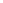 2)Трансформируемость пространства предполагает возможность изменений предметно-пространственной среды в зависимости от образовательной ситуации, в том числе от меняющихся интересов и возможностей детей.Трансформируемость пространства осуществляется посредством перемещения детьми мягких модулей, изготовленных детьми пособий и атрибутов для игровой деятельности, передвижных домиков, автомобилей, ширм, детской мебели.3) Полифункциональность материалов предполагает:возможность разнообразного использования различных составляющих предметной среды,например, детской мебели, матов, мягких модулей, ширм и т.д.;наличие в Организации или Группе полифункционалъных (не обладающих жёстко закреплённым способом употребления) предметов, в том числе природных материалов, пригодных для использования в разных видах детской активности (в том числе в качестве предметов-заместителей в детской игре).Полифункциональность материалов осуществляется посредством разнообразного использования различных составляющих предметной среды: детской мебели, матов, мягких модулей, ширм и т.д.; также посредством наличия полифункционалъных предметов (природных, бросовых материалов, бытовых предметов, спортивного оборудования, предметов для украшения и др.).4) Вариативность среды предполагает:наличие в Организации различных пространств (для игры, конструирования, уединения и пр.), а также разнообразных материалов, игр, игрушек и оборудования, обеспечивающих свободный выбор детей;периодическую сменяемость игрового материала, появление новых предметов, стимулирующих игровую, двигательную, познавательную и исследовательскую активность детей.Вариативность среды обеспечивается за счет оборудования различных пространств (для игры, конструирования, уединения и пр ), а также разнообразных материалов, игр, игрушек и оборудования, обеспечивающих свободный выбор детей; также за счет периодической (еженедельной) сменяемости игрового материала, появления новых предметов, стимулирующих игровую, двигательную, познавательную и исследовательскую активность детей.5)Доступность среды предполагает:доступность для воспитанников, в том числе детей с ограниченными возможностями здоровья и детей-инвалидов, всех помещений, где осуществляется образовательная деятельность; свободный доступ детей, в том числе детей с ограниченными возможностями здоровья, к играм, игрушкам, материалам, пособиям, обеспечивающим все основные виды детской активности;исправность и сохранность материалов и оборудования.6) Безопасность предметно-пространственной среды предполагает соответствие всех её элементов требованиям по обеспечению надёжности и безопасности их использования (наличие гигиенических сертификатов).3.7. Особенности психолого-педагогических условийДля успешной реализации Программы обеспечены следующие психолого-педагогические условия:1) уважение взрослых к человеческому достоинству детей, формирование и поддержка их положительной самооценки, уверенности в собственных возможностях и способностях;2) использование в образовательной деятельности форм и методов работы с детьми, соответствующих их возрастным и индивидуальным особенностям (недопустимость как искусственного ускорения, так и искусственного замедления развития детей);3) построение образовательной деятельности на основе взаимодействия взрослых с детьми, ориентированного на интересы и возможности каждого ребенка и учитывающего социальную ситуацию его развития;4) поддержка взрослыми положительного, доброжелательного отношения детей друг к другу и взаимодействия детей друг с другом в разных видах деятельности;5) поддержка инициативы и самостоятельности детей в специфических для них видах деятельности;6) возможность выбора детьми материалов, видов активности, участников совместной деятельности и общения;7) защита детей от всех форм физического и психического насилия;8) поддержка родителей (законных представителей) в воспитании детей, охране и укреплении их здоровья, вовлечение семей непосредственно в образовательную деятельность.В дошкольном учреждении имеются условия, необходимые для создания социальной ситуации развития детей, соответствующей специфике дошкольного возраста:1) обеспечение эмоционального благополучия через:- непосредственное общение с каждым ребенком;- уважительное отношение к каждому ребенку, к его чувствам и потребностям;2) поддержку индивидуальности и инициативы детей через:  - создание условий для свободного выбора детьми деятельности, участников совместной деятельности;- создание условий для принятия детьми решений, выражения своих чувств и мыслей;- недирективную помощь детям, поддержку детской инициативы и самостоятельности в разных видах деятельности (игровой, исследовательской, проектной, познавательной и т.д.);3) установление правил взаимодействия в разных ситуациях: - создание условий для позитивных, доброжелательных отношений между детьми, в том числе принадлежащими к разным национально-культурным, религиозным общностям и социальным слоям, а также имеющими различные в том числе ограниченные) возможности здоровья; - развитие коммуникативных способностей детей, позволяющих разрешать конфликтные ситуации со сверстниками; - развитие умения детей работать в группе сверстников;4)построение вариативного развивающего  образования, ориентированного на уровень развития, проявляющийся у ребенка в совместной деятельности со взрослым и более опытными сверстниками, но не актуализирующийся в его индивидуальной деятельности (далее – зона ближайшего развития каждого ребенка), через: - создание условий для овладения культурными средствами деятельности; - организацию видов деятельности, способствующих развитию мышления, речи, общения, воображения и детского творчества, личностного, физического и художественно-эстетического развития детей; -  поддержку спонтанной игры детей, ее обогащение, обеспечение игрового времени и пространства;- оценку индивидуального развития детей; 5) взаимодействие с родителями (законными представителями) по вопросам образования ребенка, непосредственного вовлечения их в образовательную деятельность, в том числе посредством создания образовательных проектов совместно с семьей на основе выявления потребностей и поддержки образовательных инициатив семьи.   В соответствии с федеральным государственным образовательным стандартом дошкольного образования одним из основных принципов дошкольного образования является принцип содействия и сотрудничества детей и взрослых, признание ребенка полноценным участником (субъектом) образовательных отношений. Оптимальной формой организации сотрудничества является совместная партнерская деятельность взрослого и ребенка. В данном взаимодействии решаются развивающие задачи самого широкого плана:- развитие общих познавательных способностей (в том числе сенсорики, символического мышления);развитие инициативности детей во всех сферах деятельности;развитие способности к планированию собственной деятельности и произвольному усилию, направленному на достижение результата, задачи освоения ребенком «мироустройства» в его природных и рукотворных аспектах (построение связной картины мира).Формы совместной деятельности взрослого с детьми (игровая, изобразительная, познавательно-исследовательская деятельность, коммуникативная) являются организующими компонентами в условиях реализации комплексного подхода в образовательном процессе. Для инициирования совместной деятельности с детьми воспитатель использует тематические содержания, отражающие сезонные изменения, событийную жизнь страны, родного города, детского сада.Образовательная среда дошкольного образовательного учреждения - пространство, где взаимодействуют друг с другом субъекты образования: педагоги, родители и дети. Ребёнок, как член социума, включен в систему человеческих отношений, где происходит постоянный диалог личностей, ценностных установок, «перемещение в чужую субъектность». Ребенок «включен» в другого человека и через эту включенность, развивается как личность, расширяя субъектный опыт.Общение взрослого с детьми дошкольного возраста, основанное на диалоге, является фактором развития дошкольников, поскольку именно в диалоге дети проявляют себя равными, свободными, раскованными, учатся самоорганизации, самодеятельности, самоконтролю.Ребенок дошкольного возраста ещё не может самостоятельно найти противоречия в окружающем, сформулировать проблему, определить цель (замысел), выстроить последовательность действий по достижению поставленной цели. В этом ему помогают взрослые.Деятельность начинается с выбора темы, её согласование с образовательными задачами пяти взаимодополняющих образовательных областей, решаемыми в различных видах детской деятельности: игровая, познавательно-практическая, художественно-речевая, трудовая, общение и т.д. Педагог должен создавать ситуации, когда ребёнок должен что-то познать самостоятельно, догадаться, придумать, попробовать. Большую помощь в решении данной задачи оказывает окружающая среда вокруг ребёнка, которая должна быть незаконченной, незавершённой. Динамичность среды, её изменчивость и неоднозначность должна стимулировать ребёнка к эвристической, поисковой деятельности, развивать у дошкольника любознательность. Особую роль в данном случае играют уголки по познавательно-практической деятельности.Подготовительный этап обеспечивает успешность совместной деятельности по решению проблем, актуальных для ребёнка. Алгоритм совместной деятельности включает несколько этапов:этап - целеполагание и мотивация детей на деятельность: воспитатель акцентирует внимание детей на фактах. Стимулируя детские высказывания, активизируя имеющийся опыт детей, педагог направляет обсуждение на постановку проблемы. Рассматривается вариативность её решения. В результате совместного обсуждения выдвигается гипотеза, которую воспитатель предлагает детям подтвердить в процессе поисковой деятельности.этап представляет собой разработку совместного плана действий по достижению цели. Сначала проводится общее обсуждение, чтобы дети выяснили, что они уже знают об определенном предмете или явлении. Ответы детей можно фиксировать наглядно (лист ватмана), используя условные обозначения, понятные детям. Чтение книг, энциклопедий, обращение к родителям, специалистам, проведение экспериментов, тематических экскурсий - все эти действия могут стать решением поставленного вопроса. Таким образом, составляется план совместных действий, интегрирующий готовый проект педагога и предложения детей. Главные задачи данного этапа - обучение детей планированию и формирование навыков взаимодействия. этап- практическая часть, в ходе которой дети исследуют, экспериментируют, творят. Воспитатели на равных правах с ребенком участвуют в процессе достижения цели, осуществляя постоянный обмен информацией и действиями, являются соучастником деятельности ребенка, распределяя права, обязанность, ответственность. Функция педагога по отношению к детям заключается не трансляция информации, а организация исследовательской деятельности по её усвоению, решению выявленных проблем Па данном этапе осуществляется обучение ребёнка действиям контроля и самоконтроля.Заключительным, IV этапом совместной партнёрской деятельности является презентация. В зависимости от возраста детей и темы проекта презентация может проходить в различных формах: итоговые игры-занятия, тематические развлечения, игры - викторины, оформление фотовыставок, альбомов, мини-музеев, творческих газет и т. д.Создание психолого-педагогических условии в МБДОУ № 288Обеспечение эмоционального благополучия ребенка. Обеспечение эмоционального благополучия ребенка достигается за счет уважения к его индивидуальности, чуткости к его эмоциональному состоянию, поддержки его чувства собственного достоинства. В дошкольном учреждении педагоги создана атмосфера принятия, в которой каждый ребенок чувствует, что его ценят и принимают таким, какой он есть; могут выслушать и понять.Для обеспечения в группе эмоционального благополучия педагог:общается с детьми доброжелательно, без обвинений и угроз;- внимательно выслушивает детей, показывает, что понимает их чувства, помогает делиться своими переживаниями и мыслями;помогает детям обнаружить конструктивные варианты поведения;создает ситуации, в которых дети при помощи разных культурных средств (игра, рисунок, движение и т.д.) могут выразить свое отношение к личностно - значимым для них событиям и явлениям, в том числе происходящим в детском саду;обеспечивает в течение дня чередование ситуаций, в которых дети играют вместе и могут при желании побыть в одиночестве или в небольшой группе детей.Особенности организации предметно-пространственной среды для обеспечения эмоционального благополучия ребенка. Для обеспечения эмоционального благополучия детей обстановка в детском саду располагающая, почт и домашняя, дети быстро осваиваются в ней, свободно выражают свои эмоции. Все помещения детского сада, предназначенные для детей, оборудованы таким образом, чтобы ребенок чувствовал себя комфортно и свободно. Комфортная среда — это среда, в которой ребенку уютно и уверенно, где он может себя занять интересным, любимым делом. Комфортность среды дополняется ее художественно-эстетическим оформлением, которое положительно влияет на ребенка, вызывает эмоции, яркие и неповторимые ощущения. Пребывание в такой эмоциогенной среде способствует снятию напряжения, зажатости, излишней тревоги, открывает перед ребенком возможности выбора рода занятий, материалов, пространства. Формирование доброжелательных, внимательных отношений. Воспитание у детей доброжелательного и внимательного отношения к людям возможно только в том случае, если педагог сам относится к детям доброжелательно и внимательно, помогает конструктивно разрешать возникающие конфликты. Для формирования у детей доброжелательного отношения к людям педагог:устанавливает понятные для детей правила взаимодействия;создает ситуации обсуждения правил, прояснение детьми их смысла;поддерживает инициативу детей старшего дошкольного возраста по созданию новых норм и правил (когда дети сами предлагают правила для разрешения возникающих проблемных ситуаций).Развитие самостоятельностиРазвитие самостоятельности включает две стороны: адаптивную (умение понимать существующие социальные нормы и действовать в соответствии с ними) и активную (готовность принимать самостоятельные решения).В ходе реализации Программы дошкольники получают позитивный социальный опыт создания и воплощения собственных замыслов. Дети должны чувствовать, что их попытки пробовать новое, в том числе и при планировании собственной жизни в течение дня, будут поддержаны взрослыми. Это возможно в том случае, если образовательная ситуация будет строиться с учетом детских интересов. Образовательная траектория группы детей может меняться с учетом происходящих в жизни дошкольников событий.Самостоятельность человека (инициативность, автономия, ответственность) формируется именно в дошкольном возрасте, разумеется, если взрослые создают для этого условия. Для формирования детской самостоятельности педагог выстраивает образовательную среду таким образом, чтобы дети могли:учиться на собственном опыте, экспериментировать с различными объектами, в том числе с растениями;находиться в течение дня, как в одновозрастных, так и в разновозрастных группах;изменять или конструировать игровое пространство в соответствии с возникающими игровыми ситуациями;быть автономными в своих действиях и принятии доступных им решений.С целью поддержания детской инициативы педагогами регулярно создают ситуации, в которых дошкольники учатся:при участии взрослого обсуждать важные события со сверстниками;совершать выбор и обосновывать его (например, детям предлагают специальные способы фиксации их выбора);предъявлять и обосновывать свою инициативу (замыслы, предложения и пр.);планировать собственные действия индивидуально, и в малой группе, команде.Особенности организации предметно-пространственной среды для развития самостоятельности. Среда в дошкольном учреждении вариативная, состоит из различных площадок (мастерских, исследовательских уголков, библиотечек, игровых и пр.), которые дети могут выбирать по собственному желанию. Предметно-пространственная среда меняется в соответствии с интересами и проектами детей не реже, чем один раз в несколько недель.Создание условий для развития свободной игровой деятельностиИгра - одно из наиболее ценных новообразований дошкольного возраста. Играя, ребенок свободно и с удовольствием осваивает мир во всей его полноте - со стороны смыслов и норм, учась понимать правила и творчески преобразовывать их. Развитие свободной игровой деятельности требует поддержки со стороны взрослого. При этом роль педагога в игре может быть разной в зависимости от возраста детей, уровня развития игровой деятельности, характера ситуации и пр. Педагог может выступать в игре и в роли активного участника, и в роли внимательного наблюдателя.С целью развития игровой деятельности педагоги:создают в течение дня условия для свободной игры детей;определяют игровые ситуации, в которых детям нужна косвенная помощь;наблюдают за играющими детьми и понимают, какие именно события дня отражаются в игре;отличают детей с развитой игровой деятельностью от тех, у кого игра развита слабо;косвенно руководят игрой, если игра носит стереотипный характер (например, предлагать новые идеи или способы реализации детских идей).Воспитатели устанавливают взаимосвязь между игрой и другими видами деятельности. Спонтанная игра является не столько средством для организации обучения, сколько самоценной деятельностью детей.Особенности организации предметно-пространственной среды для развития игровой деятельности. Игровая среда стимулирует детскую активность и постоянно обновляется в соответствии с текущими интересами и инициативой детей. Игровое оборудование разнообразное и легко трансформируемое. Дети имеют возможность участвовать в создании и обновлении игровой среды.Создание условий для развития познавательной деятельностиОбучение наиболее эффективно тогда, когда ребенок занят значимым и интересным исследованием окружающего мира, в ходе которого он самостоятельно и при помощи взрослого совершает открытия. Педагог создает ситуации, в которых может проявляться детская познавательная активность. Ситуации, которые могут стимулировать познавательное развитие (то есть требующие от детей развития восприятия, мышления, воображения, памяти), возникают в повседневной жизни ребенка постоянно: на прогулках, во время еды, укладывания спать, одевания, подготовки к празднику и т. д.Стимулируя детскую познавательную активность, педагог:регулярно предлагает детям вопросы, требующие не только воспроизведения информации, но и мышления; регулярно предлагает детям открытые, творческие вопросы, в том числе — проблемно- противоречивые ситуации, на которые могут быть даны разные ответы;обеспечивает в ходе обсуждения атмосферу поддержки и принятия;позволяет детям определиться с решением в ходе обсуждения той или иной ситуации;организует обсуждения, в которых дети могут высказывать разные точки зрения по одному и тому же вопросу, помогая увидеть несовпадение точек зрения;строит обсуждение с учетом высказываний детей, которые могут изменить ход дискуссии;помогает детям обнаружить ошибки в своих рассуждениях;помогает организовать дискуссию;предлагает дополнительные средства (двигательные, образные, в т. ч. наглядные модели и символы), в тех случаях, когда детям трудно решить задачу.Особенности организации предметно-пространственной среды для развития познавательной деятельности. Среда насыщенная, предоставляет ребенку возможность активного исследования и решения задач, содержать современные материалы (конструкторы, материалы для формирования сенсорики, наборы для экспериментирования и пр.)Создание условий для развития проектной деятельностиВ дошкольном возрасте у детей должен появиться опыт создания собственного замысла и воплощения своих проектов. В дошкольном возрасте дети могут задумывать и реализовывать исследовательские, творческие и нормативные проекты.С целью развития проектной деятельности педагоги:создают проблемные ситуации, которые инициируют детское любопытство, стимулируют стремление к исследованию;внимательны к детским вопросам, возникающими в разных ситуациях, регулярно предлагают проектные образовательные ситу ации в ответ на заданные детьми вопросы;поддерживают детскую автономию: предлагают детям самим выдвигать проектные решения;помогают детям планировать свою деятельность при выполнении своего замысла;в ходе обсуждения предложенных детьми проектных решений поддерживают их идеи, делая акцент на новизне каждого предложенного варианта;помогают детям сравнивать предложенные ими варианты решений, аргументировать выбор варианта.Особенности организации предметно-пространственной среды для развития проектной деятельности. Стимулируя детей к исследованию и творчеству, педагоги предлагают им большое количество увлекательных материалов и оборудования. Природа и ближайшее окружение - важные элементы среды исследования, содержащие множество явлений и объектов, которые используются в совместной исследовательской деятельности воспитателей и детей.Создание условий для самовыражения средствами искусстваВ дошкольном возрасте дети должны получить опыт осмысления происходящих событий и выражения своего отношения к ним при помощи культурных средств - линий, цвета, формы, звука, движения, сюжета и пр.Для того чтобы дети научились выражать себя средствами искусства, педагог:планирует время в течение дня, когда дети могут создавать свои произведения;создает атмосферу принятия и поддержки во время занятий творческими видами деятельности;оказывают помощь и поддержку в овладении необходимыми для занятий техническими навыками; предлагают такие задания, чтобы детские произведения не были стереотипными, отражали их замысел;поддерживают детскую инициативу в воплощении замысла и выборе необходимых для этого средств;организовывают выставки проектов, на которых дети могут представить свои произведения.Особенности организации предметно-пространственной среды для самовыражения средствами искусства. Образовательная среда должна обеспечивает наличие необходимых материалов, возможность заниматься разными видами деятельности: живописью, рисунком, игрой на музыкальных инструментах, пением, конструированием, актерским мастерством, танцем, различными видами ремесел, поделками по дереву, из глины и пр. Создание условий для физического развитияФизическое развитие очень важно для здоровья детей, потому что позволяет реализовать их врожденное стремление к движению. Становление детской идентичности, образа «Я» тесно связано с физическим развитием ребенка, с его ловкостью, подвижностью, активностью.Для того чтобы стимулировать физическое развитие детей:ежедневно предоставляется детям возможность активно двигаться;дети обучаются правилам безопасности;создается доброжелательная атмосфера эмоционального принятия, способствующая проявлениям активности всех детей (в том числе и менее активных) в двигательной сфере;используются различные методы обучения, помогающие детям с разным уровнем физического развития с удовольствием бегать, лазать, прыгать.Особенности организации предметно-пространственной среды для физического развития. Среда стимулирует физическую активность детей, присущее им желание двигаться, познавать, побуждает к подвижным играм. В ходе подвижных игр, в том числе спонтанных, дети имеют возможность использовать игровое и спортивное оборудование. Игровая площадка предоставляет условия для развития крупной моторики. Игровое пространство (как на площадке, так и в помещениях) трансформируемое (меняется в зависимости от игры и предоставляется достаточно места для двигательной активности).3.8.Создание финансово-экономических условий в МБДОУ № 288Нормативное подушевое финансирование реализации государственных гарантий прав граждан на получение общедоступного и бесплатного общего образования является гарантированным минимально допустимым объемом финансовых средств на реализацию ФГОС дошкольного образования (в части оплаты труда и учебных расходов) в год в расчете на одного воспитанника.МБДОУ № 288 систему оплаты труда и стимулирования работников в соответствии с Положением об оплате труда и стимулирующих выплатах работников МБДОУ № 288, которое соответствует действующему законодательству и иным нормативным правовым актам. Локальный акт о системе оплаты труда в образовательном учреждении и предусматривает:• дифференцированный рост заработной платы педагогических работников, создание механизма связи заработной платы с качеством психолого-педагогических, материально-технических, учебно-методических и информационных условий и результативностью их труда;повышение стимулирующих функций оплаты труда, нацеливающих работников на достижение высоких результатов (разработанных показателей эффективности деятельности работников);допустимый рост в общем фонде оплаты труда объема стимулирующих выплат, распределяемых на основании оценки качества и результативности труда работников и не являющихся компенсационными выплатами;разделение фонда оплаты груда и зарплаты работников МБДОУ № 288 на базовую и стимулирующую части, установление стимулирующей части в интервале от 60% до 70% общего фонда оплаты труда;механизмы учета в оплате груда всех видов деятельности педагогических работников (в том числе подготовка к участию и представление опыта работы на мероприятиях различного уровня, представление результатов образовательной деятельности с воспитанниками на конкурсах по различным направлениям, подготовка к совместной деятельности, работа по созданию развивающей предметно-пространственной среды в МБДОУ № 288, изготовление дидактического материала и методических пособий и т.п., работа с родителями, консультации и дополнительные занятия с воспитанниками, другие виды деятельности, определенные должностными обязанностями);участие коллегиальных органов управления МБДОУ № 288 (Совета МБДОУ № 288) в распределении стимулирующей части фонда оплата труда.В муниципальных дошкольных образовательных учреждениях, реализующих программу дошкольного образования, нормативными правовыми актами учредителя и (или) локальными нормативными актами устанавливается;соотношение базовой, обеспечивающей гарантированную заработную плату в соответствии со штатным расписанием ОУ, и стимулирующей, обеспечивающей поощрительные выплаты по результатам работы, частей фонда оплаты труда;соотношение фонда оплаты труда педагогического и административно-управленческого, обслуживающего персонала в МБДОУ № 288  составляет 72% к 28%;порядок распределения стимулирующей части фонда оплаты труда с учетом региональных и муниципальных инструктивно-методических документов.Психолого-педагогические, материально-технические, кадровые, финансово - экономические, информационные и другие условия реализации основной образовательной программы дошкольного образования МБДОУ № 288 в результате должны обеспечивать для воспитанников образовательных отношений возможность:достижения планируемых результатов освоения основной образовательной программы дошкольного образования всеми воспитанниками, в том числе воспитанниками с ограниченными возможностями здоровья и инвалидами;развития личности, ее способностей, удовлетворения познавательных интересов, самореализации воспитанников, в том числе одаренных и талантливых, через организацию образовательной (совместной и самостоятельной) деятельности, социальной практики, общественно полезной деятельности, через систему кружков и системы дополнительного образования МБДОУ № 288;формирования социальных ценностей воспитанников, основ их гражданской идентичности и социально-профессиональных ориентаций;индивидуализации процесса образования посредством проектирования и реализации индивидуальных образовательных планов воспитанников, обеспечения их эффективной самостоятельной работы при поддержке педагогических работников;участия воспитанников, их родителей (законных представителей), педагогических работников и общественности в проектировании и развитии основной образовательной программы дошкольного образования МБДОУ № 288;организации сетевого взаимодействия с социальными институтами, направленного на повышение эффективности образовательного процесса;включения воспитанников в процессы преобразования социальной среды ближайшего окружения, формирования у них лидерских качеств, опыта социальной деятельности, реализации социальных проектов и программ;формирования у воспитанников опыта самостоятельной образовательной, общественной, проектно-исследовательской и художественной деятельности;формирования у воспитанников навыков безопасного поведения на дорогах;использования в образовательном процессе современных образовательных технологий деятельностного типа;обновления содержания основной образовательной программы дошкольного образования, методик и технологий ее реализации в соответствии с динамикой развития системы образования, интересов и способностей воспитанников, запросов их родителей (законных представителей) с учетом особенностей развития города Челябинска;эффективного использования профессионального и творческого потенциала педагогических и руководящих работников МБДОУ № 288, повышения их профессиональной, коммуникативной, информационной и правовой компетентности;эффективного управления МБДОУ № 288 с использованием информационно-коммуникационных технологий, современных механизмов финансирования.Краткая презентация Программы (Приложение).СПИСОК ЛИТЕРАТУРЫ«Об утверждении федерального государственного образовательного стандарта дошкольного образования: приказ Министерства образования и науки Российской Федерации (Минобрнауки России) от 17 октября 2013 г. N 1155». [Электронный ресурс]//www.edu.ru/db-minobr/mo/Data/d_13/m1155.htmlФедеральный закон от 29 декабря 2012 г. N 273-ФЗ "Об образовании в Российской Федерации" (с изменениями и дополнениями) [Электронный ресурс]: http://www.rg.ru/Васюкова, Н.Е. Интеграция содержания образования через планирование педагогической деятельности [Текст]// Детский сад от А до Я.-2004. – №6. – С.18.Арнхейм, Р. Новые очерки по психологии искусства [Текст]/ Р.Арнхейм; пер. с англ. – М.: Прометей, 1994. – 352 с.Барадулин, В.А. Народные росписи Урала и Приуралья. Крестьянский расписной дом [Текст] / В.А. Барадулин. – Л.: Художник РСФСР, 1988. – 198 с. Барадулин, В.А. Уральская народная живопись по дереву, бересте и металлу [Текст] / В.А.Барадулин. – Свердловск: Сред-Урал. кн. изд-во, 1982. – 110 с.Барадулин, В.А. Уральский букет: народная роспись горно-заводского Урала [Текст] / В.А. Барадулин. – Свердловск: Сред.-Урал. кн. изд-во, 1987. – 126 с.Вохринцева, С.В. Учимся рисовать. Урало-сибирская роспись [Текст]/ С.В. Вохринцева. – Екатеринбург: Страна Фантазий, 2005.Выготский, Л.С. Психология искусства [Текст]/ Л.С. Выготский. – Ростов -н/Дону: Феникс, 1998. – 480 с.Голошумова, Г.С. Программа «Мой город» [Текст]: научно-методические аспекты этнокультурного образования учащихся/ Г.С. Голошумова // Первые Худояровские чтения: доклады и сообщения, 22–23 апреля 2004 г./ Уральское училище прикладного искусства [и др.]. – Н.Тагил, 2004. С. 57–60.Грибанова, М.В. Формирование эстетического и художественного восприятия детей старшего дошкольного возраста (на материале изобразительного искусства) [Текст]: автореферат дисс. ...канд. пед. наук / М. В. Грибанова. – Екатеринбург, 1999.– 23 с.Гриер, О.М. Гравюра на стали из Златоуста [Текст] / О.М. Гриер, Б.С. Гусарова, Е.Н. Современные педагогические технологии [Текст]/ Е.Н. Гусарова. – М.: АПк и ППРО, 2005. – 176 с.Давыдова, С.Д. Искусство как фактор формирования ценностных ориентаций личности [Текст]/ С.Д. Давыдова // Эстетическое образование и период детства: традиции, новации, реальность. Материалы Международных педагогических чтений «Образование и детство – XXI век». – Екатеринбург: Урал. Гос. пед. ун-т, 2004. – С. 53 – 58.Есаян, Т.С. Начальное эстетическое воспритание детей 6 – 7 лет как фактор целостного освоения ими действительности (на материале фольклора) [Текст]: автореферат дисс. ...канд. пед. наук / Т.С. Есаян. – Ростов-н/Д., 2003.– 28 с.Зеньковский, В.В. Психология детства [Текст] / В.В. Зеньковский.–М.: Академия, 1995.– 347 с.Иванов, В.Г. Теория интеграции образования [Текст]/ В.Г. Иванов. – Уфа, 2005.Канцедикас, А.С. Народное искусство [Текст] / А.С. Канцедикас. – М.: Знание, 1975. – 56 с.Комарова, Т. С. Искусство как фактор воспитания любви к родному краю [Текст] / Т.С. Комарова, Н. Пантелеева // Дошкольное воспитание. – 2006. – № 2. – С.3–8. Концепция дошкольного воспитания (Электронный ресурс) http://www.maaam.ru/maps/news/2925.htmlКонцепция содержания непрерывного образования (дошкольное и начальное звено) [Текст]// Начальная школа. – 2000. – №4. – С. 7. Корнилова, В.И. Камнерезное искусство Урала [Текст] / В.И. Корнилова. – Пермь, 1961.Котлякова, Т.А. Формирование выразительного образа под воздействием малых фольклорных жанров в рисовании старших дошкольников [Текст]: автореферат дисс. ...канд. пед. наук / Т.А. Котлякова. – М., 2001.– 16 с.Народное искусство в воспитании детей [Текст]: кн. для педагогов дошкольных учреждений, учителей нач. кл., руководителей художественных студий. / под. ред. Т.С. Комаровой. – М.: Педагогическое общество России, 2000. – 256 с. Наш дом – Южный Урал: программа воспитания и развития детей дошкольного возраста на идеях народной педагогики [Текст] / сост. Е.С. Бабунова, В.И. Турченко, Е.Г. Лопатина, Л.В. Градусова. – Челябинск: Взгляд, 2007. – 239 с.Обухова, С.Н. Декоративно прикладное искусство Урала: учебное пособие для слушателей курсов повышения квалификации [Текст]/ С.Н. Обухова. – Челябинск, 2009. – 200 с.Павловский, Б.В. Декоративно-прикладное искусство промышленного Урала [Текст] / Б.В. Павловский. – М.: Искусство, 1975. – 131 с.Педагогическая деятельность музея: вопросы теории [Текст] // Дошкольное воспитание. – 2002. -№ 11. – С.66–71.Пешкова, И.Н. Искусство каслинских мастеров [Текст] / И.Н. Пешкова. – Челябинск, 1983.Приобщение дошкольников к декоративно-прикладному искусству Урала [Текст]: учебно-методическое пособие для слушателей курсов повышения квалификации/ Сост. С.Н. Обухова. – Челябинск: Изд-во «Челябинская государственная медицинская академия», 2009. – 84.Продуктивная деятельность детей младшего дошкольного возраста: учебное пособие для слушателей курсов повышения квалификации [Текст] / Составитель С.Н. Обухова. – Челябинск: «Челябинская государственная медицинская академия». – 2012. – 69 с.Проектирование основной общеобразовательной программы ДОУ [Текст] / Авт.-сост.: И.Б.Едакова, И.В. Колосова А.В., Копытова, Г.Н. Кузнецова, М.Л. Семенова, С.Н. Обухова, Т.А. Сваталова, Т.А. Тарасова. – М.: Издательство «Скрипторий 2003», 2012. – 104 с.Павленко, И.Н. Интегрированный подход в обучении дошкольников [Текст]// Управление ДОУ. 2005. – №5. – С.5.Современные подходы к диагностике художественного развития ребенка: учебное пособие для слушателей переподготовки [Текст] / составитель С.Н. Обухова. – Челябинск, 2012. – 97 с.Тагильцева, Н.Г. Ребенок как субъект переживания искусства [Текст] / Н.Г. Тагильцева // Эстетическое образование и период детства: традиции, новации, реальность. Материалы Международных педагогических чтений «Образование и детство – XXI век». – Екатеринбург: Урал. Гос. пед. ун-т, 2004. – С. 126 – 129.Титов, В.И. Теория и история народного декоративно-прикладного творчества [Текст]: учеб. пособие / В.И. Титов; Челяб. гос. акад. культуры и искусств. – Челябинск, 2006. – 207 с.Тихонова, А.Ю. Воспитание интереса к региональной культуре у детей старшего дошкольного возраста (на материале художественных ремесел) [Текст]: автореферат дисс. ...канд. пед. наук / А.Ю. Тихонова. – М., 1999.– 16 с.Чумичева, Р.М. Ценностно-смысловое развитие дошкольника (на материале истории и культуры Донского края) [Текст] / Р.М. Чумичева, О.Л. Ведмедь, Н.А. Платохина. – Ростов-на-Дону. – 2005. – 311 с.Трунова, М. Секреты музейной педагогики [Текст] / М. Трунова // Дошкольное воспитание. – 2006. – № 4. – С.38–42.Художественно-творческое развитие детей дошкольного возраста средствами изобразительного искусства и изобразительной деятельности: учебное пособие для слушателей курсов повышения квалификации / Составитель С.Н. Обухова. – Челябинск: «Челябинская государственная медицинская академия». – 2012. – 83 с.Шестакова, А.В. Росток [Текст]: учебное пособие по художественно-творческому развитию детей дошкольного возраста А.В. Шестакова.–Челябинск, 1996.–192 с.Харунжев, А.А. Интеграция в образовании: теория и практика. [Текст]/ А.А. Харунжев, Киров. – 2003.Чапаев, Н.К. Педагогическая интеграция. Методология, теория, технология [Текст]/ Н.К. Чапаев. – Екатеринбург: Кемерово, 2005. Яковлева, Г.Н. Условия включения педагогов ДОУ в разработку основной общеобразовательной программы [Текст]: научно-теоретический журнал/ Г.В.Яковлева //Научное обеспечение системы повышения квалификации кадров. – Челябинск: «Образование», 2011. – Выпуск 1(6)– С.113–115.Ястребова, С. Конкурс знатоков изобразительного искусства [Текст] / С. Ястребова // Дошкольное воспитание.–2004. -№ 2.–С.61– 66. Принято на заседаниипедагогического советаПротокол от 09 .11.2015 г. № 2№п\пНаименование разделов (подразделов)СтраницаВведение31.ЦЕЛЕВОЙ РАЗДЕЛ ПРОГРАММЫ51.1Пояснительная записка51.2 Планируемые результаты освоения программы111.3Региональный компонент462.СОДЕРЖАТЕЛЬНЫЙ раздел программы512.1Описание образовательной деятельности в соответствии с направлениями развития ребенка512.2Описание вариативных форм, способов, методов и средств реализации Программы632.3Способы и направления поддержки детской инициативы772.4Особенности взаимодействия педагогического коллектива с семьями воспитанников792.5Особенности взаимодействия педагогического коллектива с социальными партнерами.832.6Описание образовательной деятельности по профессиональной коррекции нарушений развития детей (в случае, если эта работа предусмотрена Программой).863.ОРГАНИЗАЦИОННЫЙ РАЗДЕЛ ПРОГРАММЫ:943.1Материально-техническое обеспечение Программы943.2Кадровое обеспечение Программы983.3Обеспеченность методическими материалами и средствами обучения и воспитания993.4Распорядок и /или режим дня1023.5Особенности традиционных событий, праздников, мероприятий1103.6Особенности предметно-пространственной развивающей среды.1103.7Особенности психолого-педагогических условий в МБДОУ № 2881493.8Создание финансово-экономических условий в МБДОУ № 288157Список литературы160КРАТКАЯ ПРЕЗЕНТАЦИЯ ПРОГРАММЫОбразованиеКоличество (%) по годамКоличество (%) по годамОбразование2014-20152014-2015ОбразованиеМатьОтецВысшее26(25,7%)15 (14,8%)Неполное высшее3 (2,9%)5(4,9%)Среднее специальное32 (31,6%)38 (37,6%)Среднее14(13,8%)15(14,8%)Неполное среднее1 (1%)7 (6,9%)ПрофессияКоличество (%) по годамКоличество (%) по годамПрофессия2014-20152014-2015ПрофессияМатьОтецРабочий16(16%)34(33%)Служащий20(19,9%)20 (19,9%)Руководитель2(1,9%)6(5,9%)Частный предприниматель3 (2,9%)5(4,9%)Работник сферы образования4 (3,9%)1 (1%)Медицинский работник6(5,9%)3(2,9%)Работник сферы обслуживания17(16,9%)10(9,9%)Военнослужащий--Безработный8 (7,9%)4 (3,9%)В декретном отпуске13 (12,8%)-Инвалид--Перечень программ1. Примерная основная образовательная программа дошкольного образования (одобрена решением федерального учебно-методического объединения по общему образованию (Протокол от 20 мая 2015 года No 2/5)).2.Данилова, Т.И. Программа «Светофор». Обучение детей дошкольного возраста Правилам дорожного движения [Текст]/Т.И. Данилова. - СПб: Издательство «ДЕТСТВО-ПРЕСС»,2009.-208с.Перечень технологий1.Михайленко, И.Я. Как играть с ребенком? [Текст]/И.Я. Михайленко, Н.А. Короткова.-М.: ТЦ Сфера,20082.Крулехт М.В. Дошкольник и рукотворный мир. Педагогические технологии. [Текст]/М.В. Крулехт.-СПб.: Детство-Пресс, 2003.3. Игра и дошкольник. Развитие детей старшего дошкольного возраста в игровой деятельности: Сборник под ред. Т.И. Бабаевой, З.А. Михайловой.-СПб: «Детство-Пресс»,2007.-192с.4. Шипицына Л.М. Азбука общения. Развитие личности ребенка, навыков общения со взрослыми и сверстниками.[Текст]/Л.М.Шипицына. СПб.: Детство-Пресс, 2004.Учебно-методические пособия1. Алябьева, Е.А. Дни этики в детском саду[Текст]/Е.А. Алябьева.-М.: ТЦ «Сфера»,2011.2. Виноградова, Н.А. Сюжетно-ролевые игры для старших дошкольников: практическое пособие[Текст]/Н.А. Виноградова, Н.В. Позднякова.-М.: Айрис-пресс,2008.-128с.3.Белая,К.Ю. Разноцветные игры[Текст]/К.Ю. Белая, В.М. Сотникова.-М.: Линка-пресс,2007.-336с.4.Куценко, Т.А. 365 игр для дошколят[Текст]/Т.А. Куценко, Т.Ю. Медянова.-Ростов н/Д. «Феникс»,2005.-224с.5.Играем вместе с мамой и друзьями[Текст]/под ред. Ю.Г. Хацкевич.-М.:ООО «Издательство АСТ»,2001.-208с.6.Пенькова, Л.А. Развитие игровой активности дошкольников: методическое пособие[Текст]/ Л.А. Пенькова, З.П. Коннова, И.В. Малышева, С.В. Пыркова .-М.: ТЦ «Сфера»,2010.-128с.7.Шипицына, Л.М. Азбука общения[Текст]/Л.М. Шипицына, О.В. Защиринская, А.П. Воронова, Т.А. Нилова.- «Детство-пресс»,2007.-384с.8.Майер, А.А. Введение детей в проблемы социальной действительности (родиноведческий подход): учебное пособие[Текст]/А.А. Майер.-СПб: ООО «Издательство «Детство-Пресс»,2012.-272с.9.Воспитываем дошкольников самостоятельными: Сборник статей [Текст]/Российский государственный педагогический университет им. А.И. Герцена. Кафедра дошкольной педагогики. - СПб.: Детство-Пресс,2009.-192с.10.Ботякова, О.А. Солнечный круг[Текст]/О.А. Ботякова.-СПб.: «Детство-Пресс»,2004.-112с.11. Азбука профессий. Южный Урал [Текст]: учебное наглядное пособие/сост. Н.А. Андреева, Е.Селиванова. - Челябинск: Администрация Губернатора Челябинской области: Форт диалог-Исеть,2014.-40с.12.Микляева,Н.В. Поделись улыбкою своей: развитие чувства юмора у дошкольников[Текст]: методическое пособие/ Н.В. Микляева.-М.: ТЦ Сфера,2010.-128с.13.Галигузова, Л.Н. Ступени общения: от года до семи [Текст]/Л.И. Галигузова, Е.О. Смирнова.-М.: Просвещение,1992.-143с.14.Бабаева,Т.И. Как развивать взаимоотношения и сотрудничество дошкольников в детском саду. Игровые ситуации, игры, этюды: учебно-методическое пособие[Текст]/Т.И. Бабаева, Л.С. Ромашевская.-СПб.: ООО Издательство «Детство-Пресс»,2012.-224с.15.Курочкина, И.Н, Дошкольнику о хороших манерах и этикете[Текст]/И.Н. Курочкина.-М.: Просвещение,2007.-127с.16. Щетинина, А.М. Полоролевое развитие детей 5-7 лет[Текст]/А.М. Щетинина, О.И. Иванова.- М.:ТЦ Сфера,2010.-128с.17.Иванова, Н.В. Социальное развитие детей в ДОУ [Текст]/Н.В. Иванова, Е.Ю. Бардинова, А.М. Калинина.-М.: ТЦ Сфера,2008.-128с.18. Николаева, С.О. Занятия по культуре поведения с дошкольниками и младшими школьниками: Литературный и музыкально-игровой материал[Текст]/С.О. Николаева. - М.: Владос,2002.-80с.19. Основы безопасности жизнедеятельности детей дошкольного возраста. Планирование работы. Беседы. Игры. - Спб.: ООО Издательство «Детство- Пресс»,2011.-240с.20.500 игр и  заданий для чудо-воспитания[Текст]/авт.-сост. Вера Надеждина.-Минск: Харвест,2007.-256с21. Новицкая, М.Ю. Наследие. Патриотическое воспитание в детском саду [Текст]/М. Ю.Новицкая.-М.: Линка-Пресс,2003.-200с.22. Дыбина, О.В. Что было до...[Текст]/О.В. Дыбина.- М.:ТЦ Сфера,2011.-160с.23.  Дыбина, О.В. Рукотворный мир[Текст]/О.В. Дыбина.- М.:ТЦ Сфера,2011.-128с.24.Дыбина, О.В.-Приобщение к миру взрослых: игры-занятия по кулинарии для детей [Текст]/О.В. Дыбина.- М.:ТЦ Сфера,2013.-128с.25.Сертакова, Н.М. Инновационные формы взаимодействия ДОУ с семьей [Текст]/Н.М. Сертакова.- Волгоград: Учитель,2015.-203с.Перечень программ 1. Детство:   Примерная   образовательная   программа   дошкольного  образования / Т.И. Бабаева, А.Г. Гогоберидзе, О.В. Солнцева и др. - СПб.:ООО  «Издательство  «Детство-Пресс»,  Издательство  РГПУ  им.   А.И. Герцена, 2014.-3212.Воронкевич, О.А. Добро пожаловать в экологию! Парциальная программа работы по формированию экологической культуры у детей дошкольного возраста [Текст]/О.А.Воронкевич.-СПб: «ДЕТСТВО-ПРЕСС»,2014.-512с.3.Ашиков, В.И., Ашикова,С.Г. Семицветик. Программа и  руководство по культурно-экологическому воспитанию и развитию детей дошкольного возраста [Текст]/В.И.Ашиков, С.Г. Ашикова. -М.: Педагогическое общество России,1998.-172с.Перечень технологий1.Исакова, Н.В. Развитие познавательных процессов у старших дошкольников через экспериментальную деятельность[Текст]/Н.В. Исакова.- Спб.: ООО « Издательство « ДЕТСТВО-ПРЕСС»,2013.-64с.2.Тихомирова, Л.Ф. Развитие логического мышления детей[Текст]/Л.Ф. Тихомирова, А.В. Басов.-Ярославль: «Академия развития»,1998.-240с.3.Венгер, Л.А. Воспитание сенсорной культуры ребенка от рождения до 6 лет [Текст]/Л.А. Венгер, Э.Г. Пилюгина, Н.Б. Венгер.-М.: Просвещение,1988.-144с.4.Сидорчук, Т.А. Истории про...[Текст]/Пособие для воспитателей ДОУ и учителей начальных классов./Т.А. Сидорчук, Н.И. Ардашева, И.Я. Гуткович, И.М. Костракова. - Издательство Самарский институт повышения квалификации и переподготовки работников образования,1994.-63с.5.Сидорчук, Т.А. Обучение дошкольников умению решать творческие задачи[Текст]/Т.А.Сидорчук.-Ульяновск,1996.-152с.6.Мурашковская, И.Н. Когда я стану волшебником...[Текст]/И.Н. Мурашковская.- Рига, Педагогический центр «Эксперимент»,1994.-66с.Учебно-методические пособия1.Дыбина, О.В. Что было до...[Текст]/О.В. Дыбина.- М.:ТЦ Сфера,2011.-160с.2.  Дыбина, О.В. Рукотворный мир[Текст]/О.В. Дыбина.- М.:ТЦ Сфера,2011.-128с.3. Дидактические игры и упражнения  по сенсорному воспитанию дошкольников[Текст]/Пособие для воспитателя детского сада под ред. Л.А.Венгера. - М.: «Просвещение»,1973.-110с.4. Щетинина, А.М. Учим дошкольника думать: игры, занятия, диагностика[Текст]/А.М. Щетинина.-М.: ТЦ Сфера,2011.-128с.5.Лысаков, В.Г. 1000 загадок[Текст]/В.Г. Лысаков.-М.: АСТ; Донецк: Сталкер,2006.-318с.6. Смоленцева, А.А. Введение в мир экономики, или Как мы играем в экономику: учебно-методическое пособие [Текст]/А.А.Смоленцева.-СПб.:«ДЕТСТВО-ПРЕСС»,2001.-176с.7.Никитин, Б.П. Интеллектуальные игры[Текст]/Б.П. Никитин.-М., «Лист Нью»,2001.-184с.8.Гоголева, В.Г. Логическая азбука для детей 4-6 лет [Текст]/В.Г. Гоголева.-СПб.: «ДЕТСТВО-ПРЕСС»,1998.-128с.9.Математическое развитие дошкольников: учебно-методическое пособие[Текст]/под ред. З.А. Михайловой, М.Н. Поляковой, Р.Л. Непомнящей, А.М. Вербенец.-СПб: «Детство-Пресс»,2000.-94с.10. Смоленцева, А.А. Математика в проблемных ситуациях для маленьких детей: учебно-методическое пособие[Текст]/А.А.Смоленцева, О.В.Суворова.- СПб: «ДЕТСТВО-ПРЕСС»,2003.-112с11.Михайлова, З.А. Игровые занимательные задачи для дошкольников: пособие для воспитателя детского сада [Текст]/З.А. Михайлова.-М.: Просвещение,1985.-96с.12.Афанасьева, И.П. Маленькими шагами в большой мир знаний. Первая младшая группа: учебно-методическое пособие для воспитателей ДОУ[Текст]/И.П.Афанасьева.-СПб: «ДЕТСТВО-ПРЕСС»,2005.-128с.13.Перова,М.Н. Дидактические игры и упражнения по математике для детей дошкольного и младшего школьного возраста[Текст]/М.Н. Перова.- М.:Просвещение «Учебная литература»,1996- 144с.14. Умственное воспитание детей дошкольного возраста[Текст]/под ред. Н.Н. Поддъякова, Ф.А. Сохина.-М.: Просвещение,1988.-192с.15.Детям о космосе и Юрии Гагарине — первом космонавте Земли: Беседы, досуги, рассказы[Текст]/под ред. Т.А. Шорыгиной.-М.: ТЦ Сфера,2011.-128с.16Корнеичева, Е.Е. Планирование внеучебной деятельности в детьми в режиме дня [Текст]/Е.Е. Корнеичева, Н.И. Грачева.- М.: Центр педагогического образования,2011.-464с17. Николаева, С.Н. Комплексные занятия по экологии для старших дошкольников: методическое пособие[Текст]/С.Н. Николаева.-М.: Педагогическое общество России,2005.-96с.18.Николаева, С.Н. Сюжетные игры в экологическом воспитании дошкольников[Текст]/С.Н. Николаева.-М.: Издательство ГНОМ и Д,2003.-100с.19. Листок на ладони: методическое пособие по проведению экскурсий с целью экологического и эстетического воспитания дошкольников[Текст]/под ред. Л.М. Маневцовой.-СПб.: «ДЕТСТВО-ПРЕСС»,2005.-112с.20.Уланова, Л.А. Методические рекомендации по организации и проведению прогулок для детей 3-7 лет[Текст]/Л.А. Уланова, С.О. Иордан.-СПб.: ДЕТСТВО-ПРЕСС,2009.-160с.21.Шишкина, В.А. Прогулки в природу: учебно-методическое пособие для воспитателей ДОУ[Текст]/В.А. Шишкина, М.Н. Дедулевич. - М.: Просвещение,2003.-112с.22. Бондаренко, Т.М. Комплексные занятия: практическое пособие для воспитателей и методистов ДОУ[Текст]/Т.М. Бондаренко.-Воронеж,2007.-272с.23.Нищева,Н.В. Проектный метод в организации познавательно-исследовательской деятельности в детском саду[Текст]/Н.В. Нищева.- Спб: ООО издательство «ДЕТСТВО-ПРЕСС»,2013.-304с.24.Тугушева, Г.П. Экспериментальная деятельность детей среднего и старшего дошкольного возраста: Методическое пособие[Текст]/Г.П.Тугушева, А.Е.Чистякова.-СПб: ДЕТСТВО-ПРЕСС,2015.-128с.25. Михайлова – Свирская, Л.В. Метод проектов в образовательной работе детского сада: пособие для педагогов ДОО [Текст] /Л.В. Михайлова-Свирская.- М.: Просвещение,2015.-95с.26. Нищева, Н.В. Организация опытно-экспериментальной работы в ДОУ. Тематическое и перспективное планирование в разных возрастных группах [Текст]/Н.В.Нищева.-СПб.: ООО «Издательство «ДЕТСТВО-ПРЕСС»,2015.-240с.27. Нищева, Н.В. Организация опытно-экспериментальной работы в ДОУ. Конспекты занятий в разных возрастных группах. [Текст]/Н.В. Нищева.-СПб.: ООО «Издательство «ДЕТСТВО-ПРЕСС»,2013.-320 с28.Журавлева, В.Н.  Проектная деятельность старших дошкольников [Текст]/В.Н. Журавлева. – Волгоград: Учитель,2011. -202с.29.Королева, Л.А. Познавательно-исследовательская деятельность в ДОУ. Тематические дни.[Текст]/Л.А. Королева.- СПб.: ООО «Издательство «ДЕТСТВО-ПРЕСС»,2014.-64с.Перечень программ1. Детство:   Примерная   образовательная   программа   дошкольного  образования / Т.И. Бабаева, А.Г. Гогоберидзе, О.В. Солнцева и др. - СПб.: ООО  «Издательство  «Детство-Пресс»,  Издательство  РГПУ  им.   А.И. Герцена, 2014.-321с2. Князева, О.Л. Приобщение детей к истокам русской народной культуры. Программа [Текст]/О.Л. Князева, М.Д. Маханева. - СПБ.: Детство-пресс,2004.-304с.3.Ушакова, О.С. Программа развития речи дошкольников[Текст]/О.С. Ушакова.-М.,ТЦ «Сфера»,2013-55с.Перечень технологий1. Занятия по развитию речи в детском саду [Текст]/под ред. О.С. Ушаковой.-М.: Просвещение,1993.2.Журова, Л.Е. Обучение дошкольников грамоте[Текст]/Л.Е. Журова, Н.С. Варенцова, Н.В. Дурова, Л.Н. Невская.-М.: Школьная пресса,2001.-144с.3. Колесникова, Е.В. Развитие звуковой культуры речи [Текст]/Е.В. Колесникова.-М.: ГНОМ-ПРЕСС,1997Учебно-методические пособия1.Бондаренко, Т.М. Комплексные занятия: практическое пособие для воспитателей и методистов ДОУ [Текст]/Т.М. Бондаренко.- Воронеж,2007.-272с.2.Котелевская, В.В. Дошкольная педагогика. Развитие речи и интеллекта в играх, тренингах, тестах.[Текст]/В.В. Котелевская, Т.Б. Анисимова.- Ростов-на-Дону: Издательство «Феникс»,2002.-256с.3.Гурьева, Н.А. Год до школы. Развиваем память: рабочая тетрадь упражнений по мнемотехнике[Текст]/ Н.А.Гурьева. - Спб.: ООО «Светлячок»,2000.-112с.4. Большева, Т.В. Учимся по сказке. Развитие мышления дошкольников с помощью мнемотехники [Текст]/Т.В. Большева. - СПБ.: «ДЕТСТВО-ПРЕСС»,2001.5.Синицына, Е.И. Умные загадки [Текст]/Е.И. Синицына. -М.:»Лист»,1998.-144с.6. Илларионова, Ю.Г. Учите детей отгадывать загадки. Пособие для воспитателя ДОУ[Текст]/Ю.Г.Илларионова.-М.:»Просвещение»,1976.7. Погудкина, И.С. Развивающие игры, упражнения, комплексные занятия для детей раннего возраста(с 1 года до 3-х лет)[Текст]/И.С. Погудкина. - Спб.: ООО Издательство «ДЕТСТВО-ПРЕСС»,2013.-176с.8. Нищева, Н.В. Разноцветные сказки [Текст]/Н.В.Нищева.- СПБ.: «ДЕТСТВО-ПРЕСС»,19999.Фесюкова, Л.Б. Креативные задания и схемы для детей 4-7 лет [Текст]/Л.Б. Фесюкова.- Х.:ЧП«АНГРО ПЛЮС»,2008.-208с.10. Фесюкова, Л.Б. 300 развивающих игр для детей 4-7 лет[Текст]/Л.Б.Фесюкова.- Х.:ЧП«АНГРО ПЛЮС»,2008.-208с.Перечень программ1. Детство:   Примерная   образовательная   программа   дошкольного  образования / Т.И. Бабаева, А.Г. Гогоберидзе, О.В. Солнцева и др. - СПб.: ООО  «Издательство  «Детство-Пресс»,  Издательство  РГПУ  им.   А.И. Герцена, 2014.-321с.2.Девятова, Т.Н. Звук-волшебник: образовательная программа[Текст]/Т.Н. Девятова.-М.: Линка-пресс,2006.-206с.3. Лыкова, И.А. Программа художественного воспитания, обучения и развития детей 2-7 лет «Цветные ладошки» [Текст]/И.А. Лыкова. - М.: ИД «Цветной мир»,2011.-144с.4. Каплунова, И.М. Ладушки: программа музыкального образования детей дошкольного возраста [Текст]/И.М. Каплунова, И.А. Новоскольцева. - Издательство «Композитор» - Санкт-Петрбург,2005.Перечень технологий1.Курочкина, Н.А. Детям о книжной графике[Текст]/Н.А.Курочкина. - Спб.: Детство-Пресс,2003.2. Курочкина, Н.А. Дети и пейзажная живопись. Времена года. Учимся видеть, ценить, создавать красоту.[Текст]/Н.А.Курочкина. - Спб.: Детство-Пресс,2003.3.Гогоберидзе, А.Г. Детство с музыкой. Современные педагогические технологии музыкального воспитания и развития детей раннего и дошкольного возраста[Текст]/А.Г. Гогоберидзе, В.А. Деркунская. - ООО Издательство «ДЕТСТВО-ПРЕСС»,2010.-656с.Учебно-методические пособия1.Косминская, В.Н. Основы изобразительного искусства и методика руководства изобразительной деятельностью детей[Текст]/В.Н. Косминская, Н.Б. Халезова.-М.: «Просвещение»,1987.2.Самостоятельная художественная деятельность дошкольников[Текст]/под ред. Н.А. Ветлугиной.- М.:Педагогика,19803.Доронова,Т.Н. Обучение  детей 2-4 лет  рисованию, лепке, аппликации в игре[Текст]/Т.Н. Доронова.-М.: Просвещение,1992.4.  Шестакова, А.В. Росток: учебное пособие по художественно-творческому развитию детей дошкольного возраста[Текст]/ А.В. Шестакова. - Челябинск,1996.-192с.6. Компанцева, Л.В. Поэтический образ природы в детском рисунке [Текст]/Л.В. Компанцева. - М.: Просвещение,1985.-96с.7. Лыкова, И.А. Художественный труд в детском саду [Текст]/И.А. Лыкова.- М.: Издательский дом «Цветной мир»,20108.Лыкова, И.А. Художественный труд в детском саду. Экопластика.[Текст]/И.А. Лыкова.- М.: Издательский дом «Карапуз», ТЦ Сфера,20099. Шайдурова, Н.В. Развитие ребенка в конструктивной деятельности [Текст]/Н.В. Шайдурова.- М.:ТЦ Сфера,2008.-128с.10. Савенков, А.И. Детская одаренность: развитие средствами искусства[Текст]/А.И. Савенков. - М.: Педагогическое сообщество России,1999.-220с.11.Доронова,Т.Н. Дошкольникам о художниках детской книги[Текст] /Т.Н. Доронова.-М.:Просвещение,1991.-126с12. Зимина, А.Н. Теория и методика музыкального воспитания детей дошкольного возраста. Учебное пособие[Текст]/А.Н. Зимина. - М.:ТЦ Сфера,2010.13. Каплунова, И. М. Этот удивительный ритм. Развитие чувства ритма у детей [Текст]/И.М. Каплунова.- Издательство «Композитор» - Санкт-Петербург,2005.14. Каплунова, И.М. Праздник каждый день[Текст]/И.М. Каплунова, И.А. Новоскольцева.-Издательство «Композитор» - Санкт-Петербург,200715.Мерзлякова, С.И. Театрализованные игры: методическое пособие для работников дошкольных образовательных учреждений [Текст]/С.И. Мерзлякова.- М.:Обруч,2012.-152с16. Гераскина, Л. Ожидание чуда[Текст]/Л. Гераскина.-М.: Издательский дом «Воспитание дошкольника»,2002.-96с.17. Судакова, Е.А. Логопедические музыкально-игровые упражнения для дошкольников[Текст]/Е.А. Судакова. - Издательство «Детство-пресс»,2013-56с.18. Поддубная, Е. А. Музыкальные пальчиковые игры [Текст]/Е.А. Поддубная—Ростов-на-Дону «Феникс»,2011-39с.19.Картушина, М.Ю. Вокально-хоровая работа в детском саду[Текст]/М.Ю. Картушина.- М.: Издательство «Скрипторий 2003»,2012.- 176с.20. Детский сад: будни и праздники/Методическое пособие для работников дошкольных образовательных учреждений [Текст]/сост.Т.Н.Доронова, Н.А.Рыжова .- М.:Линка-пресс,2006.-320с.21.Леонова, Н.Н. Художественно-эстетическое развитие детей в младшей и средней группах ДОУ. Перспективное планирование, конспекты[Текст]/ Н.Н.Леонова.- СПб.: ООО «ИЗДАТЕЛЬСТВО «ДЕТСТВО-ПРЕСС»,2014.-320с.22. Леонова, Н.Н. Художественно-эстетическое развитие детей в  старшей группе ДОУ. Перспективное планирование, конспекты[Текст]/ Н.Н. Леонова.- СПб.: ОО «ИЗДАТЕЛЬСТВО «ДЕТСТВО-ПРЕСС»,2014.-240 сПеречень программ1. Детство:   Примерная   образовательная   программа   дошкольного  образования / Т.И. Бабаева, А.Г. Гогоберидзе, О.В. Солнцева и др. - СПб.: ООО  «Издательство  «Детство-Пресс»,  Издательство  РГПУ  им.   А.И. Герцена, 2014.-3212. Картушина, М.Ю. Быть здоровыми хотим [Текст]/М.Ю. Картушина.-М.:ТЦ Сфера,2004.-384с.3. Рыбкина, О.Н. Фитнес в детском саду: программа и конспекты занятий с детьми 5-7 лет [Текст]/О.Н.Рыбкина, Л.Д. Морозова.- М.:АРКТИ,2014.-104с.4.Маханева, М.Д. Программа оздоровления детей дошкольного возраста [Текст]/М.Д,Маханева.- М.: ТЦ Сфера,2013-48с.Перечень технологий1. Здоровьесберегающие технологии воспитания в детском саду. Примерные планы и конспекты занятий [Текст]/под ред. Т.С.Яковлевой.-М.: школьная пресса,2007.-48с.2.Здоровый дошкольник: социально-оздоровительная технология XXI века[Текст]/сост. Ю.Е. Антонова, М.Н. Кузнецова, Т.Ф. Саулина.- М.:АРКТИ,2000.-88с.3. Социальная технология научно-практической школы им. Ю.Ф.Змановского. Здоровый дошкольник[Текст]/Ю.Е. Антонов, М.Н.Кузнецова, Т.И.Марченко, Е.И.Пронина.-СПб,2001.-208с.Учебно-методические пособия1.Синкевич,Е.А. Физкультура для малышей. Методическое пособие для воспитателей[Текст]/Е.А.Синкевич, Т.В.Большева. -Санкт-Петербург: «ДЕТСТВО-ПРЕСС»,2000-48с.2.Осокина, Т.И. Физкультурное и спортивно-игровое оборудование для дошкольных образовательных учреждений[Текст]/Т.И. Осокина, Е.А. Тимофеева, М.А. Рунова. - М.:Мозаика-Синтез,1999.-80с.3. Горькова, Л.Г. Занятия физической культурой в ДОУ: основные виды, сценарии занятий[Текст] /Л.Г.Горькова, Л.А.Обухова. - М.: «5 за знания»,2005.-112с.4. Рунова, М.А. Дифференцированные занятия по физической культуре с детьми 5-7 лет: пособие для воспитателей и инструкторов физкультуры [Текст] /М.А. Рунова.-   М.:Просвещение,2005.-141с5. Муллаева, Н.Б. Конспекты-сценарии занятий по физической культуре для дошкольников: учебно-методическое пособие[Текст]/Н.В. Мулаева. -Санкт-Петербург «Детство-Пресс»,2010.-160с6.Фирилева, Ж.Е. СА-ФИ-ДАНСЕ: танцевально-игровая гимнастика для детей: учебно-методическое пособие[Текст]/Ж.Е. Фирилева, Е.Г. Сайкина.-Санкт-Петербург «Детство-Пресс»,2000.-352с7. Тарасова, Т.А. Педагогический контроль в физическом воспитании детей дошкольного возраста: учебно-методическое пособие[Текст]/Т.А.Тарасова. - Челябинск :изд-во «Челябинская государственная медицинская академия»,2009.-72с8.Тарасова,Т.А. Оценка качества физического воспитания детей дошкольного возраста в ДОУ: учебно-методическое пособие[Текст]/Т.А.Тарасова. - Челябинск,2010.-144с9. Спутник руководителя физического воспитания дошкольного учреждения: методическое пособие для руководителей физического воспитания дошкольных учреждений/под ред. С.О.Филипповой. - Спб.: ДЕТСТВО- ПРЕСС,2007.-416с10.Елисеева, Е.И. Ритмика в детском саду. Методическое пособие для педагогов ДОУ[Текст]/Е.И. Елисеева, Ю.Н. Родионова. - М.:УЦ «Перспектива»,2012.-104с11. Соколова, Л.А. Комплексы сюжетных утренних гимнастик для дошкольников[Текст]/Л.А.Соколова. - Спб.:ООО Издательство «ДЕТСТВО- ПРЕСС»,2013.-80сПеречень программ1.Наш дом — Южный Урал: программно-методический комплекс для организаций, реализующих образовательные программы дошкольного образования [Текст]/сост. Е.С. Бабунова, С. Багаутдинова, Л. Галкина, Л. Градусова, И. Едакова, Н. Левшина, И. Колосова, Е. Лопатина, С. Обухова, В. Садырин, В.И. Турченко.- Челябинск: Челябинское областное отделение Российского детского фонда, АБРИС,2014.-255с.2.Жизнь и труд людей  на Южном Урале: иллюстрированное приложение к программно- методическому комплексу Наш дом – Южный Урал:- Челябинск: Челябинское областное отделение Российского детского фонда, АБРИС,2014.-255с.3.Природа Южного Урала: иллюстрированное приложение к программно- методическому комплексу «Наш дом – Южный Урал»:- Челябинск: Челябинское областное отделение Российского детского фонда, АБРИС,2014.-100с.Учебно-методические пособия1.Шестакова, А.В. Росток: учебное пособие по художественно-творческому развитию детей дошкольного возраста[Текст]/ А.В. Шестакова. - Челябинск,1996.-192с.2. Коротковских, Л.Н. В гостях у хозяйки медной горы: наглядно-дидактическое  пособие для занятий  по изобразительной деятельности с детьми 5-9 лет[Текст]/ Л.Н. Коротковских. - Челябинск:Взгляд,20033. Лаврова, С.А.У рал. Кладовая земли[Текст]/С.А. Лаврова. - М.: Издательство «Белый дом»,2008.-47с.4.Южноуральские писатели-детям: хрестоматия для детей дошкольного возраста [Текст]/сост. Т.Н.Крохалева.-Челябинск: Взгляд,2007.-175с.5. Азбука профессий. Южный Урал: учебное  наглядное пособие [Текст]/сост. Н.Андреева, Е.Селиванова. - Челябинск: Администрация Губернатора Челябинской области: Форт Диалог-Исеть,2014.-40с.6. Новоселов, В.Н. Ленинский район: страницы истории [Текст]/В.Н. Новоселов, Л.В. Шубарина, В.М. Кравцов, Н.А. Севрюк. - Челябинск:ЧПО «Книга»,2005.-160сСовместная образовательная деятельность педагогов и детейСовместная образовательная деятельность педагогов и детейСамостоятельная деятельность детейОбразовательная деятельность в семьеНепосредственно образовательная деятельностьОбразовательная деятельность в режимных моментахСамостоятельная деятельность детейОбразовательная деятельность в семьеОсновные формы: игра, занятие, наблюдение, экспериментирование, разговор, решение проблемных ситуаций, проектная деятельность и др.Решение образовательных задач в ходе режимных моментовДеятельность ребенка в разнообразной, гибко меняющейся предметно-развивающей и игровой средеРешение образовательных задач в семьеМесяцТема неделиЗадачиСовместная образовательная деятельность педагогов и детейСовместная образовательная деятельность педагогов и детейСамостоятельная деятельность детейОбразовательная деятельность в семьеМесяцТема неделиЗадачиНепосредственно образовательная деятельностьОбразовательная деятельность в режимных моментахСамостоятельная деятельность детейОбразовательная деятельность в семьеНеделяТемаТемаТемаНеделя1 мл. группа (1,5-3 лет)Младший дошкольный возраст(3-5 лет)Старший дошкольный возраст(5-7 лет)1234СентябрьСентябрьСентябрьСентябрь01.09.-04.09Мой детский садЗдравствуй, детский садСегодня — дошколята, завтра- школьники07.09-11.09Мой дом.Мой город, моя страна.Земля - наш общий дом.14.09-18.09УрожайУрожай собирай.Труд людей осенью21.09-25.09Золотая осень.Волшебница осень(золотая осень, дары природы, сельскохозяйственные промыслы)Осенняя пора, очей очарованьеОктябрьОктябрьОктябрьОктябрь28.09-09.10.Домашние животныеНаши друзья- животныеЖивотный мир (+птицы, насекомые)12.10-16.10Я -человекЯ -человекЯ -человек19.10-23.10Мир предметов вокруг нас.Удивительный предметный мирМир предметов и техники26.10-30.10Труд взрослых. Профессии.Труд взрослых. Профессии.Труд взрослых. Профессии.НоябрьНоябрьНоябрьНоябрь02.11-06.11Миром правит доброта.Наши добрые дела (дружба, помощь, забота, внимание)День народного единства09.11-13.11Моя семья.Семья и семейные традицииСемья и семейные традиции16.11-20.11Дикие животныеПоздняя осеньПоздняя осень23.11-27.11Зеленые друзья (комнатные растения)Зеленые друзья (мир комнатных растений)Мир комнатных растенийДекабрьДекабрьДекабрьДекабрь30.11-04.12Зима пришла.Здравствуй, зимушка-зимаЗдравствуй, зимушка хрустальная.07.12-11.12Наш бытНаш быт, народное творчествоНародное творчество, культура и традиции14.12-18.12Город мастеровГород мастеровГород мастеров21.12-31.12Новый годНовогодние чудесаНовогодний серпантинЯнварьЯнварьЯнварьЯнварь11.01-15.01Неделя игрыИгра, отдыхай! (неделя игры, каникулы)Неделя творчества18.01-22.01ТранспортТранспортТранспорт25.01-29.01Мальчики и девочкиДружат в нашей группе девочки и мальчики. Дружат в нашей группе девочки и мальчикиФевральФевральФевральФевраль01.02-05.02Зимние забавы.Зимние забавы, зимние виды спорта.Быть здоровыми хотим.08.02-12.02Я в обществе.Волшебные слова и поступки(культура общения, этикет, эмоции)Этикет.15.02-19.02Наши папы. Защитники Отечества.Наши мужчины — защитники Отечества.Защитники Отечества.22.02-26.02Неделя безопасности(ОБЖ)Будь осторожен (ОБЖ)Азбука безопасностиМартМартМартМарт29.02-04.038 марта. О любимых мамах.О любимых мамах и бабушках.Женский праздник07.03-11.03Маленькие исследователиМаленькие исследователи.Маленькие исследователи14.03-18.03Весна пришла.Весна шагает по планете.Весна шагает по планете21.03-25.03Книжкина неделя.Удивительный и волшебный мир книгНеделя книги.АпрельАпрельАпрельАпрель28.03-01.04День смехаДень смехаДень смеха04.04-08.04ПтицыПернатые соседи и друзьяВстречаем птиц11.04-15.04Мир вокруг насКосмические просторыПриведем планету в порядок18.04-22.04Добрые волшебникиВолшебница водаВолшебница водаМайМайМайМай25.04-06.05На улицах города (ПДД)На улицах города (ПДД)На улицах города (ПДД)10.05-13.05Весенний праздникДень победыДень победы16.05-20.05СледопытыПутешествие в страну загадок, чудес, открытий, экспериментовЭкологическая тропа.23.05-27.05Вот какие мы большие.Вот и стали мы на год взрослееДо свидания, детский сад.№ п/пМероприятияВозрастные группыПериодичностьОтветственныеОбследованиеОбследованиеОбследованиеОбследованиеОбследование1.Оценка уровня развития и состояния здоровья детейВо всех возрастных группахРаз в год Врач,ст. воспитатель,воспитатели,инструктор физкультуры2.Диспансеризация Средняя, старшая, подготовительнаяРаз в годВрач,  поликлиникаДвигательная активностьДвигательная активностьДвигательная активностьДвигательная активностьДвигательная активность1.Утренняя гимнастикаВсе группыежедневноВоспитатели,инструктор физкультуры2.Непосредственно образовательная деятельность по физическому развитиюВсе группы 3 раза в неделюИнструктор физкультуры, воспитатели3.Подвижные игрыВсе группы2 раза в деньВоспитатели 4.Гимнастика после дневного снаВсе группыежедневноВоспитатели 5.Специально организованная дозированная ходьба на дневной и вечерней прогулкахМладшая, средняя, старшая, подготовительнаяежедневноВоспитатели 6.Спортивные упражнения( велосипеды, самокаты и т.п.)Все группы2 раза в неделюВоспитатели 7.Элементы спортивных игрСтаршая, подготовительная2 раза в неделюВоспитатели 8.Школа мячаВсе группы2 раза в неделюВоспитатели 9Школа скакалкиМладшая, средняя, старшая, подготовительнаяежедневноВоспитатели10.Активный отдых:-спортивный досуг-физкультурный досугМладшая, старшая, подготовительная1 раз в м-цВоспитатели, инструктор физкультуры11Физкультурные праздники (зимний, летний)Все группы3 раза в годМуз. руководитель,воспитатели, инструктор физкультуры 12.День здоровьяВсе группы1 раз в м-цИнструктор по гигиеническому воспитанию, воспитатели, психолог13.Неделя здоровьяВсе группы1 раз в год (в дни школьных каникул)Все педагогиПрофилактические мероприятияПрофилактические мероприятияПрофилактические мероприятияПрофилактические мероприятияПрофилактические мероприятия1.С - витаминизация 3-х блюдВсе группыВсе группыИнструктор по гигиеническому воспитанию2.Использование фитонцидовВсе группыВсе группыИнструктор по гигиеническому воспитанию3.Соки, фрукты, кисломолочные продуктыВсе группыВсе группыИнструктор по гигиеническому воспитанию4. Беседы с сотрудниками, родителями и детьми подготовительной группы по профилактике гриппа и др. простудных заболеванийВсе группыНа период эпид.сезонаИнструктор по гигиеническому воспитанию5.Информационные бюллетениВсе группыНа период эпид.сезонаИнструктор по гигиеническому воспитанию6Масочный режим для сотрудниковВсе группыНа период эпид.сезонаИнструктор по гигиеническому воспитанию7Ежедневный мониторинг заболеваемости гриппаВсе группыС момента объявления карантинаИнструктор по гигиеническому воспитанию8Использование дез. Барьеров на входе в детский сад и групповые помещенияВсе группыНа период эпид.сезонаИнструктор по гигиеническому воспитаниюНетрадиционные формы оздоровленияНетрадиционные формы оздоровленияНетрадиционные формы оздоровленияНетрадиционные формы оздоровленияНетрадиционные формы оздоровления1.МузыкотерапияВсе группыИспользование музыкального сопровждения на занятиях физкультурой и перед сномМузыкальный руководитель, инструктор по физической культуре, воспитатели2.Точечный массаж по УманскойСтаршая, подготовительная к школе группыНа период эпид. сезонаВоспитатели3.Занятия, игры, игровые упражнения в кабинете психологаДети, требующие повышенного психологического вниманияВ течение годаПсихологЗакаливаниеЗакаливаниеЗакаливаниеЗакаливаниеЗакаливание1. Воздушные ванны в сочетании с физическими упражнениямиЕжедневноКроме групп раннего возрастаПосле дневного снаВоспитатели, инструктор по физической культуреВоспитатели2.Утренний прием на свежем воздухеЕжедневноКроме групп раннего возрастаПосле дневного снаВоспитатели, инструктор по физической культуреВоспитатели3.После одностороннее проветривание с контролем температурного режимаВсе группыЕжедневногоВоспитатели, младшие воспитатели4.Рациональная, не перегревающая одежда детейВсе группыВоспитатели, младшие воспитатели5.6.Прогулка в проветриваемом помещении в одежде и в холодном помещенииСон с доступом свежего воздухаГруппы раннего и младшего возрастаСтарший возрастВ зимний периодЕжедневно, в сончасВоспитатели, младшие воспитателиВоспитатели, младшие воспитатели7.Ходьба босиком по ребристой дорожкеСтарший возрастПосле снаВоспитатели, инструктор по физической культуре8.Умывание после дневного снаВсе группыЕжедневноВоспитатели, младшие воспитатели9.Мытье рук, лица прохладной водойВсе группыЕжедневноВоспитатели, младшие воспитатели10.Солнечные ванныВсе группыВ летний периодВоспитатели11.Полоскание рта после прием пищиСтарший возрастВоспитатели, младшие воспитателиСовместная образовательная деятельность педагогов и детейСовместная образовательная деятельность педагогов и детейСамостоятельная деятельность детейОбразовательная деятельность в семьенепосредственно образовательная деятельностьобразовательная деятельность в режимных моментахСамостоятельная деятельность детейОбразовательная деятельность в семьеЗанятияЭкскурсииНаблюденияЧтение художественной литературыБеседыПросмотр видеофильмовДидактические игрыПроблемные ситуацииПоисково-творческие задания Объяснение УпражненияРассматривание иллюстрацийТренингиВикториныКВНМоделированиеИндивидуальная работаОбучениеОбъяснениеНапоминаниеЛичный примерПохвалаНаблюдениеУпражненияТренингиИгры – подвижные, дидактические, творческиеРассматривание иллюстрацийТрудовая деятельностьТеатрализованные постановки Праздники и развлеченияИгры со сверстниками – сюжетно-ролевые, дидактические, театрализованные, подвижные, хороводныеСамообслуживание Дежурство Совместное со сверстниками рассматривание иллюстрацийСовместная со сверстниками продуктивная деятельностьЭкспериментированиеНаблюдениеЭкскурсии, путешествияНаблюденияЧтениеЛичный примерБеседаОбъяснениеСоздание ситуаций, вызывающих желание трудиться и побуждающих детей к:– проявлению трудовых навыков, – оказанию помощи сверстнику и взрослому,– проявлению заботливого отношения к природе.Трудовые поручения.Самостоятельное планирование трудовой деятельности.Создание ситуаций, вызывающих желание трудиться и побуждающих детей к:– проявлению трудовых навыков, – оказанию помощи сверстнику и взрослому,– проявлению заботливого отношения к природе.Трудовые поручения.Самостоятельное планирование трудовой деятельности.--ПоказОбъяснениеОбучениеНаблюдениеНапоминаниеСамообслуживание ОбучениеНапоминаниеБеседыРазыгрывание игровых ситуацийУпражнениеОбъяснениеНаблюдениеПорученияСовместный трудЧтение и рассматривание иллюстраций о труде взрослыхТематические праздники и развлеченияПросмотр видео– диафильмовПродуктивная деятельностьЭкскурсииИгры – сюжетно-ролевые, дидактическиеСовместный труд детейДежурствоРассматривание иллюстрацийПродуктивная деятельностьБеседыЛичный примерПоказНапоминание ОбъяснениеСовместный труд детей и взрослыхРассказПросмотр видеофильмов, диафильмовСовместная образовательная деятельность педагогов и детейСовместная образовательная деятельность педагогов и детейСамостоятельная деятельность детейОбразовательная деятельность в семьенепосредственно образовательная деятельностьобразовательная деятельность в режимных моментахСамостоятельная деятельность детейОбразовательная деятельность в семьеПоказЭкскурсии, наблюдение БеседаЗанятияОпыты, экспериментированиеОбучение в условиях специально оборудованной полифункциональной интерактивной средыИгровые занятия с использованием полифункционального игрового оборудования, сенсорной комнатыИгровые упражненияИгры – дидактические, подвижныеПроектная деятельностьПродуктивная деятельностьПроблемно-поисковые ситуации НапоминаниеОбъяснениеОбследованиеНаблюдениеРазвивающие игрыИгра-экспериментированиеПроблемные ситуацииИгровые упражненияРассматривание чертежей и схемМоделированиеКоллекционированиеПроекты Интеллектуальные игры Тематическая прогулкаКонкурсыКВНТрудовая деятельность Тематические выставкиМини-музеиИгры – развивающие, подвижные, со строительным материаломИгры-экспериментированияИгры с использованием автодидактических материаловМоделированиеНаблюдение Интегрированная детская деятельность:включение ребенком полученного сенсорного опыта в его практическую деятельность -предметную, продуктивную, игровуюОпытыТруд в уголке природыПродуктивная деятельностьБеседаКоллекционированиеПросмотр видеофильмовПрогулкиДомашнее экспериментированиеУход за животными и растениямиСовместное конструктивное творчествоКоллекционированиеИнтеллектуальные игрыСовместная образовательная деятельность педагогов и детейСовместная образовательная деятельность педагогов и детейСамостоятельная деятельность детейОбразовательная деятельность в семьенепосредственно образовательная деятельностьобразовательная деятельность в режимных моментахСамостоятельная деятельность детейОбразовательная деятельность в семьеЗанятияИгры с предметами и сюжетными игрушкамиОбучающие игры с использованием предметов и игрушекКоммуникативные игры с включением малых фольклорных форм (потешки, прибаутки, пестушки, колыбельные)Чтение, рассматривание иллюстрацийСценарии активизирующего общенияИмитативные упражнения, пластические этюдыКоммуникативные тренингиСовместная продуктивная деятельностьЭкскурсииПроектная деятельностьДидактические игрыНастольно-печатные игрыПродуктивная деятельностьРазучивание стихотворенийРечевые задания и упражненияМоделирование и обыгрывание проблемных ситуацийРабота по-обучению пересказу с опорой на вопросы воспитателя-обучению составлению описательного рассказа об игрушке с опорой на речевые схемы-обучению пересказу по серии сюжетных картинок-обучению пересказу по картине-обучению пересказу литературного произведения(коллективное рассказывание)Показ настольного театра, работа с фланелеграфомРечевое стимулирование (повторение, объяснение, обсуждение, побуждение, напоминание, уточнение)Беседы с опорой на зрительное восприятие и без опоры на негоХороводные игры, пальчиковые игрыПример использования образцов коммуникативных кодов взрослогоТематические досугиФактическая беседа, эвристическая беседаМимические, логоритмические, артикуляционные гимнастикиРечевые дидактические игрыНаблюденияЧтениеСлушание, воспроизведение, имитированиеТренинги (действия по речевому образцу взрослого)Разучивание скороговорок, чистоговорокИндивидуальная работаОсвоение формул речевого этикетаНаблюдение за объектами живой природы, предметным миромПраздники и развлеченияКоллективный монологИгра-драматизация с использованием разных видов театров (театр на банках, ложках и т.п.)Игры в парах и совместные игры(коллективный монолог)Самостоятельная художественно-речевая деятельность детейСюжетно-ролевые игрыИгра– импровизация по мотивам сказокТеатрализованные игрыДидактические игрыИгры-драматизацииНастольно-печатные игрыСовместнаяпродуктивная и игровая деятельность детейСловотворчествоРечевые игры БеседыПример коммуникативных кодов Чтение, рассматривание иллюстрацийИгры-драматизацииСовместные семейные проектыРазучивание скороговорок, чистоговорокРассказывание по иллюстрациямТворческие заданияЗаучиваниеЧтение художественной и познавательной литературыРассказПересказЭкскурсииБеседаОбъясненияТворческие заданияЛитературные викториныБеседаРассказЧтениеДидактические, настольно-печатные игрыДосугиИгры-драматизацииВыставка в книжном уголкеЛитературные праздникиВикторины, КВНПрезентации проектовИгровая деятельностьРассматривание иллюстраций Театрализованная деятельностьИгры-драматизации, игры-инсценировкиБеседыСловотворчество Посещение театра, музея, выставокБеседыРассказыЧтениеПрослушивание аудиозаписейСовместная образовательная деятельность педагогов и детейСовместная образовательная деятельность педагогов и детейСамостоятельная деятельность детейОбразовательная деятельность в семьенепосредственно образовательная деятельностьобразовательная деятельность в режимных моментахСамостоятельная деятельность детейОбразовательная деятельность в семьеЗанятие Дидактические игрыНаблюдениеРассматриваниеЧтениеОбыгрывание незавершённого рисунка Коллективная работа ОбучениеСоздание условий для выбораОпытно-экспериментальная деятельностьБеседаТворческие заданияНаблюдениеРассматриваниеБеседа Рассматривание интерьера Проблемные ситуации ОбсуждениеПроектная деятельностьДизайн Занимательные показыИндивидуальная работа Тематические праздники и развлеченияСюжетно-ролевые игрыНаблюдениеРассматриваниеСбор материала для оформленияЭкспериментирование с материаламиРассматривание предметов искусстваБеседаРассматриваниеНаблюдение РассказыЭкскурсииЧтениеДетско-родительская проектная деятельностьСлушание (музыкальные сказки, инструментальная музыка)Беседы с детьми о музыке Музыкально-дидактическая играТеатрализованная деятельностьРассматривание иллюстраций в детских книгах, репродукций, предметов окружающей действительностиРассматривание портретов композиторовИспользование музыки:-на утренней гимнастике –во время умывания–в сюжетно-ролевых играх–в компьютерных играх–перед дневным сном–при пробужденииМузыкально-дидактическая играИндивидуальная работа ПраздникиРазвлечения Просмотр мультфильмов, фрагментов детских музыкальных фильмовИгры в «праздники», «концерт», «оркестр», «музыкальные занятия», «телевизор»Сюжетно-ролевые игрыИмпровизация мелодий на собственные слова, придумывание песенокПридумывание простейших танцевальных движений.Инсценирование содержания песен, хороводовСоставление композиций танцаИмпровизация на инструментахМузыкально-дидактические игрыИгры-драматизацииАккомпанемент в пении, танце и др.Детский ансамбль, оркестрПосещения музеев, выставок, детских музыкальных театровПрослушивание аудиозаписей.Просмотр иллюстраций, репродукций картин, портретов композиторовПросмотр видеофильмовОбучение игре на музыкальных инструментахСовместная образовательная деятельность педагогов и детейСовместная образовательная деятельность педагогов и детейСамостоятельная деятельность детейОбразовательная деятельность в семьенепосредственно образовательная деятельностьобразовательная деятельность в режимных моментахСамостоятельная деятельность детейОбразовательная деятельность в семьеФизкультурные занятия:– сюжетно-игровые,– тематические,-классические,-тренирующие,– на тренажерах,– на улице,-походы.Общеразвивающие упражнения:-с предметами,– без предметов,-сюжетные,-имитационные.Игры с элементами спорта.Спортивные упражненияИндивидуальная работа с детьми.Игровые упражнения.Игровые ситуации.Утренняя гимнастика:-классическая,-игровая,-полоса препятствий,-музыкально-ритмическая,-аэробика,– имитационные движения.Физкультминутки.Динамические паузы.Подвижные игры.Игровые упражнения.Игровые ситуации.Проблемные ситуации.Имитационные движения.Спортивные праздники и развлечения.Гимнастика после дневного сна:-оздоровительная,-коррекционная,-полоса препятствий.Упражнения:– корригирующие -классические,– коррекционные.Подвижные игры.Игровые упражнения.Имитационные движения.БеседаСовместные игры.Походы.Занятия в спортивных секциях.Посещение бассейна. Занятия-развлеченияЗанятияОбъяснениеПоказДидактические игрыЧтение художественных произведенийЛичный примерИллюстративный материалДосугТеатрализованные игрыСюжетно-ролевые игрыПодвижные игрыБеседаСовместные игрыЧтение художественных произведений№ п/пМероприятияПредполагаемые срокиОтветственные исполнителиРезультат1.Организация работы родительского комитетасентябрьзаведующийПлан работы2.Формирование банка данных о семьях воспитанниковсентябрьзаведующийБанк данных3.Ознакомление родителей с нормативно- правовыми документами, заключение договоровАвгуст - октябрьзаведующийКомпетентность родителей, заключенные договора4.Анкетирование родителейОктябрь-майСтарший воспитательИнформация5.Родительские собрания:1. Посвященные началу учебного года2. «Готовность детей к школе»3. Итоги работы за годСентябрьМартМайЗаведующий, старший воспитательПсихологЗаведующийПротоколы родительских собраний6.Дни открытых дверей:Мастер-классы.Открытые просмотрыАпрельСтарший воспитатель,педагогиКомпетентность родителей в вопросах образования, создания развивающей среды для ребенка.7.Помощь родителей учреждению:1. Организация и помощь в проведении мероприятий.2. Участие в оформлении зимних участков.3. Субботники.4. Участие в пополнении предметно-развивающей среды групп.В течение годаЗаведующий,старший воспитатель,педагогиУлучшение условий жизнедеятельности детей в ДОУ8.Совместные проекты по темам недели:1. Оформление групп к праздникам.2. Оформление выставок: «Дискотека огородная», «Мастерская Деда Мороза», «Покормите птиц зимой!» и др.В течение годастарший воспитатель,педагогиВыставка результатов проектов.9.Консультации специалистов:«Предметно-развивающая среда, как средство, обеспечивающее ребенку свободу выбора»Пополнение родительского уголка.10.Работа Родительского КлубаВ течение годаПедагог-психолог, социальный педагогРекомендации специалистов.11.Участие родителей в районной Конференции отцовфевральПедагог-психолог, воспитателиРекомендации12.Участие родителей в проведении районного «Фестиваля семей»ноябрьСт. воспитатель13.Работа Интернет-представительства ДОУВ течение годаСт. воспитательКомпетентность родителей в вопросах образования, создания развивающей среды для  ребенка.УчреждениеРезультатФормы работы и взаимодействияНаучно-практическое направлениеНаучно-практическое направлениеНаучно-практическое направлениеФакультет развития дошкольного образования ГОУ ДПО ЧИППКРОПовышение квалификации и переподготовки педагоговКурсы повышения  квалификации и переподготовкиФакультет дошкольного образования ФБОУ ВПО ЧГПУПовышение квалификациипедагоговКурсы повышенияМБОУ ДПО «Учебно-методический центр г. Челябинска»Повышение квалификации по ИКТКурсыМАОУ СОШ №130Установление преемственных связей по содержанию, формам, методам и средствам обучения. Адаптация детей к школе.Договор, план работы.. Совместные методические мероприятия, родительские собрания, мероприятия  для детей.ЦППМСПОказание комплексной психолого-медико-педагогической помощи детям с ОВЗ и другим категориям детей.Обследование детей. Консультирование педагогов, родителей.Физкультурно-оздоровительное направлениеФизкультурно-оздоровительное направлениеФизкультурно-оздоровительное направлениеРоспотребнадзорСовместные мероприятия по обеспечению санэпидрежима в МБДОУКонтрольные мероприятияДетская поликлиника №6Медицинский осмотр. Профилактические мероприятия.Осмотр детей.ГБУЗ «ЧОК ПТД»СПМедицинский осмотр, обследование и сопровождение детей с тубинтоксикацией.Назначение лечения.Социально-коммуникативное направлениеСоциально-коммуникативное направлениеСоциально-коммуникативное направлениеБиблиотека им. Мамина-СибирякаПриобщение детей к чтению. Знакомство с историей страны, национальными праздниками.Посещение библиотеки, занятия с детьми, театрализованные представления, игры-драматизации.ГИБДДУчастие в агитационной деятельности и обучение детей ПДДОрганизация мероприятия по ПДД с участие инспектора ГИБДД.ЧГОО МПВИ (музей памяти воинов – интернационалистов)Воспитание патриотизма, гордости за свою страну, дать представление о воинах-интернационалистах, их рои и значимости в современном миреПосещение музея, занятия с детьми, организация мероприятий с участием воинов-интернационалистов.Музей образовательной системы МБОУ ДПО УМЦЗнакомство детей с историей школы, школьными принадлежностями разных лет, развитие мотивационной готовности к школьному обучению.ЭкскурсииФормы организации педпроцессаВозрастные группыВозрастные группыФормы организации педпроцессастаршаяподготовительнаяОбследование2 раза в год2 раза в годИндивидуальная работаНе менее 3 раз в неделюНе менее 3 раз в неделюПрограммы:1. Программы дошкольных образовательных учреждений компенсирующего вида для детей с нарушениями речи[Текст]/под ред. Т.Б. Филичевой, Г.В. Чиркиной, Т.В. Тумановой.-М.: Просвещение,2008Технологии1.Давидович, Л..Р. Ребенок плохо говорит? Почему? Что делать? [Текст] Л.Р. Давидович, Т.С. Резниченко. - М.: «Издательство ГНОМ и Д»,2007.-96с.2.Логопедия. Практическое пособие для логопедов, студентов и родителей [Текст]/ под ред. В.И. Руденко -Ростов н/Д: Феникс,2006.3.Формирование лексико-грамматических представлений [Текст]/'под ред Т.А. Ткаченко - М.: Издательство «ГНОМ и Д»,20014.Логопедическая работа по преодолению нарушений слоговой структуры слов у детей [Текст]/под ред. З.Е. Агранович.- Спб.: ДЕТСТВО-ПРЕСС,20005.Колодяжная. Т.П. Речевое развитие ребенка в детском саду: новые подходы [Текст]/ Т.П. Колодяжная - Ростов н/ Дону: ТЦ «Учитель»,2002Учебно - методические пособия:1.Преодоление нарушений слоговой структуры слова у детей: методическое пособие [Текст]/ под ред. С.Е. Большаковой.- М.: ТЦ Сфера ,20072.Рабочие тетради по развитию речи. Пособие для воспитателей детских садов, логопедов, родителей [Текст]/Под ред Н. В Новотворцевой - Ярославль: «Академия развития», 1996.3.Автоматизация сонорных звуков «Р»,«Рь» у детей: дидактический материал для логопедов[Текст]/ Под ред. В.В. Коноваленко, С.В Коноваленко.- М: «Издательство Гном и Д»,2007.4.Автоматизация свистящих звуков у детей: дидактический материал для логопедов[Текст]/ Под ред. В В Коноваленко, С В Коноваленко -М «Издательство Гном и Д»,2007 5.Автоматизация шипящих звуков у детей: дидактический материал для логопедов[Текст]/ Под ред. В.В Коноваленко, С В. Коноваленко -М: «Издательство Гном и Д»,.20076.Живые звуки, или Фонетика для дошкольников[Текст]/Т.В. Александрова – СПб.: «ДЕТСТВО-ПРЕСС», 2005Разделы(задачи, блоки)Взаимодействие с педагогомСамостоятельная деятельностьВзаимодействие с родителями1.ПодготовительныйТщательная и всесторонняя подготовка ребенка  к длительной и кропотливой коррекционной работе;-формирование и развитие артикуляционной моторики до уровня минимальной достаточности для постановки звуков.Выполнение комплекса артикуляционных упражнений (логопед, воспитатель) Выполнение комплекса артикуляционных упражненийВ процессе систематических тренировок вырабатывать владение комплексом пальчиковой гимнастики и общей моторикиСпециальные упражнения, без речевого сопровождения; пальчиковые игры, сопровождающиеся стихами и потешками (логопед, воспитатель, музыкальный руководитель, инструктор по физкультуре)Изобразительная деятельность, конструированиеСпециальные упражнения, без речевого сопровождения; пальчиковые игры, сопровождающиеся стихами и потешками-Развивать слуховое внимание, память, фонематическое восприятиеИгры и игровые упражнения ((логопед, воспитатель, музыкальный руководитель, инструктор по физкультуре)Игры и игровые упражнения.2.Формирование произносительных умений и навыков:-устранение дефектов звукопроизношения (постановка звуков)Добиваться умения произносить правильно изолированный звук.Система коррекционных упражнений(логопед)-Автоматизация звукаСистема коррекционных упражнений(логопед)Повседневное общение с ребенком (воспитатель)Автоматизация поставленных звуков в речевых играх и       игровых упражнениях по заданию логопеда.-Дифференциация звукаДидактические игры и упражнения (логопед, воспитатель)Дифференциация звуков в речевых играх и игровых упражнениях по заданию логопеда.3.Обучение умению различать на слух и употреблять в речи схожие по моторному или акустическому признаку звуки.Система речевых игр и игровых упражнений (логопед)Диагностические  методикиЦикличностьЦикличностьДиагностические  методикиДети-логопатыВсе дети детского  садаИншакова О.Б. «Альбом для логопеда»- М.: Гумманитарный Изд.Центр «ВЛАДОС»,2000СентябрьЯнварьМайСентябрьДекабрь-январьМайНищева Н.В.Картинный материал к речевой карте ребенка с ОНР (от 4до 7 лет): наглядно-методическое пособие.-СПб: ДЕТСТВО-ПРЕСС,2008.Смирнова И.А. «Логопедический альбом для обследования звукопроизношения: наглядно-методическое  пособие.-СПб.: «Детство-Пресс»,2004Беседы с родителями — сбор анамнезаСентябрьСентябрьНаправления деятельностиРазновозрастная группа (1,5-3 лет)Разновозрастная группа(3-5 лет)Разновозрастная группа(5-7ет)Сопровождение адаптационного периодаЕжедневно (в течение адаптационного периода)Психологическая диагностика1 раз в годПо запросу2 раза в год, дополнительно по запросуРазвивающая работа и психологическая коррекция1 раз в неделю1 раз в неделю2 раза в неделюПсихопрофилактика и психологическое просвещениеЗаседания Родительского Клуба (1 раз в месяц), семинары-практикумы для педагогов(1 раз в квартал), информационные листы, буклеты для родителей ( 1 раз в неделю)Заседания Родительского Клуба (1 раз в месяц), семинары-практикумы для педагогов(1 раз в квартал), информационные листы, буклеты для родителей ( 1 раз в неделю)Заседания Родительского Клуба (1 раз в месяц), семинары-практикумы для педагогов(1 раз в квартал), информационные листы, буклеты для родителей ( 1 раз в неделю)Психологическое консультированиеПо запросу, по результатам диагностикиПо запросу, по результатам диагностикиПо запросу, по результатам диагностикиПрограммыМаркелова, Г В. Программа коррекционно-развивающих занятий по развитию познавательной сферы детей 6-7 лет[Текст]/ Т.В.Маркелова.- Челябинск, 2002Технологии1.Грабенко, Т.М. Чудеса на песке. Песочная игротерапия [Текст]/ Т.М. Грабенко, Т.Д. Зинкевич-Евстигнеева. - Санкт- Петербург, 1998.2.Кряжева, Н.Л. Кот и пес спешат на помощь. Анималотерапия для детей [Текст] / Н.Л. Кряжева.- Ярославль: «Академия развития»,2000.-176сУчебно-методические пособия1.Фридман, Л.М. Психология воспитания [Текст]/Л.М.Фридман .- М.:Т  «Сфера»,1999-208с.2.Венгер, Л.А. Готов ли ваш ребенок к школе? [Текст]/Л.А.Венгер, А.Л.Венгер.-М.: Издательство «Знание»,1994.-192с.3.Бычкова, С.С. Формирование общения со сверстниками у старших дошкольников [Текст]/С.С.Бычкова.- М.:АРКТИ,2003.-96с.4.Горшенина, В.В. Система работы детского сада по предупреждению и преодолению трудностей семейного воспитания[Текст]/В.В. Горшенина, И.В. Самошкина, Н.П. Черкасова.-Издательство «Панорама»,2006.-128с.5.Ветрова,В.В.Уроки психологического здоровья[Текст]/В.В. Ветрова.-М.: Педагогическое общество России,2000.-192с.6.Хризман, Т.П. Эмоции, речь и активность мозга ребенка [Текст]/Т.П. Хризман, В.Д. Еремеева, Т.Д,Лоскутова.-М.:Педагогика,1991.-232с7.Зинкевич - Евстигнеева, Т.Д. Как помочь «особому» ребенку [Текст]/ Т.Д. Зинкевич-Евстигнеева, Л.А. Нисневич.- Сакт-Петербург, «ДЕТСТВО-ПРЕСС»,2001.-128с8.Валитова ,И.Е. Психология развития ребенка дошкольного возраста[Текст]/И.Е.Валитова.-Минск,1997.-160с9.Корчак, Я. Как любить ребенка: книга о воспитании[Текст]/Я.Корчак.-М.: Политиздат,1990.-493с.Диагностические методикиЦикличностьОстроухова,А. «Определение поведенческой реакции в соответствии с оценкой факторов адаптации»СтребелеваЕ.А. «Ранняя диагностика умственного развития детей 2-3 лет»Ясюкова Л.А. «Изучение готовности детей 6-7- летнего возраста к школьному обучению»Сентябрь-октябрьЯнварьОктябрь, апрельОбразовательные областиНаличие специальных помещенийОсновные пособия и специальное оборудованиеФизическое развитиеФизкультурный залСпортивное оборудование для проведения физкультурных мероприятий, мягкие модули, сенсорные дорожки.Физическое развитиеГрупповые помещенияУголки физического саморазвития, бактерицидные лампы (открытые)Физическое развитиеМедицинский блок: Медицинский кабинет (изолятор/Процедурный кабинет)В соответствии с Приказом М3 РФ от 05.11.2013г №822н «Об утверждении порядка оказания медицинской помощи несовершеннолетним, в том числе в период обучения и воспитания в образовательных организациях»Физическое развитиеСпортивная площадка на территорииПолосы препятствий, поле для футбола (пионербола), дорожка «здоровья» (выносная)Социально-коммуникативное развитиеГрупповые помещенияРазвивающие пособия и игры, атрибуты, уголки уединения, игровые модули, сюжетно-игровое оборудование, оборудование для трудовой деятельности, детская художественная  литература, аудиотека, детские компьютерные презентации по темам.Социально-коммуникативное развитиеКоридорные пролетыФотовыставки, тематические выставки, выставки детских рисунков и предметов продуктивной деятельности детейСоциально-коммуникативное развитиеМузыкальный залМузыкальное оборудование, атрибуты для театра, проведения социально-значимых акций, мультимедийная установка.Социально-коммуникативное развитиеТерритория ДОУМалые архитектурные формы на групповых прогулочных площадках для сюжетно-ролевых игр.Социально-коммуникативное развитиеКабинет социального педагогаКомпьютер с лицензионным программным обеспечением, дидактические игры, картотекиПознавательное развитиеГрупповые помещенияОборудование для исследовательской и опытнической деятельности детей ( мини - лаборатории), материал для разного вида конструирования, уголки по ПДД, экологические уголки, дидактические и развивающие игры, игры-головоломки, игры для развития логического мышления, диаграмма времен года, планы групп, этажей, участков детского сада, подбор детских презентаций по темамПознавательное развитиеТерритория ДОУ«Зимняя столовая для птиц», цветники, огород, подворье, рокарий      Речевое развитиеГрупповые помещенияТеатрализованные уголки, дидактические и развивающие игры, подбор детских презентаций по темам, детские библиотечки с подбором детской литературы, дидактических игр с литературоведческим содержанием, звуковые часы и др.Художественно-эстетическое развитиеГрупповые помещенияУголки музыкально-художественного творчества, зоны художественно-продуктивной деятельности,театры разных видов (настольный, кукольный, перчаточный, бибабо и др)Художественно-эстетическое развитиеМузыкальный залМузыкальное оборудование, изринуты для театра, проведения социально-значимых акций, мультимедийная установка.Художественно-эстетическое развитиеКоридорные пролетыФотовыставки, тематические выставки, выставки детских рисунков и предметов продуктивной деятельности детей.Коррекционное направлениеКабинет учителя-логопеда/педагога-психологаМебель, компьютер с лицензионным программным обеспечением, игры для коррекционных занятий, таблицы, азбука, картотеки игр для развития фонематического слуха и речевого дыхания, оборудование для развития мелкой моторики и др., демонстрационный материал, дидактические игрушки, диагностические материалы, иллюстративный материал.Техническое обеспечениеКоличествоАРМ администрации3ПК10АРМ педагогов5Принтер2Сканер1Ксерокс1Мультимедийное оборудование1Выход в ИнтернетимеетсяПознавательное развитиеПланы групповых помещений, участков детского сада;Альбомы со схемами по конструированию (разные виды конструкторов);Диаграмма по временам года;Дидактическая игра «Фотограф» (по конструированию);Календари погоды;Схемы - модели «Свойства воздуха», «Свойства песка», «Свойства воды», «Свойства магнита», «Свойства снега»;Картотеки опытов в картинках;Модель солнечной системы, модель «Откуда в городе вода?»;Альбомы разной степени сложности «Ребусы, лабиринты,  головоломки»;Игры - задания на развитие логического мышления:Игры - задания по ориентировке в пространстве, по сенсорному воспитанию.Речевое развитиеКартотека артикуляционной гимнастки в картинках;Картотека игр по развитию мелкой моторики в картинках; Линейная «Да-нетка»;Плоскостная «Да-нетка»;Альбом «Придумай и расскажи сказку»;Альбом «Придумай и нарисуй сказку»;Карты - схемы «Расскажи сказку».Схемы по развитию связной речи;Схемы - модели сказок «Курочка Ряба», «Теремок».Схемы по развитию речи Т. А. Ткаченко;Карты Проппа;Альбомы с продуктами детской деятельности (словотворчество)Художественно-эстетическое развитиеАльбомы со схемами «Учимся рисовать»;Альбомы со схемами «Учимся лепить»;Инструкционные карты для бисероплетения:Схемы и таблицы для музыкально-дидактических игр; Инструкционные карты по аппликации;Инструкционные карты по оригами;Альбом «Зрительные иллюзии»;Альбом «Поделки из бумаги» (схемы, образцы); «Художественная галерея» (альбом репродукций для рассматривания);Альбом «Декоративное рисование» (образцы народной росписи);Альбом «Украшения из бусинок и бисера».Альбом со схемами «Украшения из бусинок и бисера»;Схемы для лепки барельефов.Социально-коммуникативное развитиеАлгоритмы сюжетно - ролевых игр «Парикмахерская», «Магазин», «Больница»Схема «Гимнастика для глаз»;Карты - схемы причесок для игры «Парикмахерская»;       Альбом со схемами «Шьем, вяжем, вышиваем»:Модели трудового процесса (со второй младшей группы);Алгоритмы по сервировке стола;Схемы одевания на прогулку по временам года:Схемы умывания;Схемы по уходу за растениями;Паспорта растений;Схемы посадки растений;Алгоритм работы дежурного по столовой; Полифункциональный материал (ткань разного цвета и размера, шнурки, веревочки, киндер- сюрпризы, бросовый материал, шарики разной фактуры, трубочки, палочки).Схема мытья игрушекФизическое развитиеСхемы построения и перестроения;Карточки для индивидуальной работы;Картотека творческих игр;Схемы размещения спортивного оборудования;Схемы по видам спорта:Схемы выполнения основных движений;Схемы выполнения упражнений со спортивным оборудованием;Картотеки физминуток по возрастам;Картотеки подвижных игр в соответствии с тематикой недели:Картотеки считалок;Картотеки ОРУ;Картотеки эстафет и аттракционов;Картотека народных игр Южного Урала.МероприятияВремя проведенияДомаВремя Подъем, утренний туалет6.30 - 7.30В дошкольном учрежденииПрием детей, самостоятельная деятельность7.00 – 8.00Утренняя гимнастика8.00 - 8.10Подготовка к завтраку, завтрак8.10 - 8.40Самостоятельная деятельность, игры8.40 - 9.00Непосредственно образовательная деятельность (по подгруппам) – перерыв 10 минут9.00 – 10.00Второй завтрак9.30 –  9.40Подготовка к прогулке9.40 – 10.00 Прогулка (игры, наблюдения, самостоятельная деятельность) 10.00 - 11.20Возвращение с прогулки, самостоятельная деятельность, подготовка к обеду11.20 - 11.40Обед11.40 - 12.00Подготовка ко сну, дневной сон12.00 – 15.00Постепенный подъем, самостоятельная деятельность 15.00 - 15.15Полдник15.15 - 15.25Непосредственно образовательная деятельность (по подгруппам) - перерыв 10 мин. (досуговая деятельность – 1 раз в неделю) 15.00 -15.30; 15.30-16.00; 16.00-16.30; 16.30-16.50 15.00 -15.30; 15.30-16.00; 16.00-16.30; 16.30-16.50 Подготовка к ужину, ужин16.50 - 17.0016.50 - 17.00Самостоятельная деятельность, игры16.00 – 16.30; 17.00-17.3016.00 – 16.30; 17.00-17.30Подготовка к прогулке17.30 – 18.0017.30 – 18.00Прогулка, самостоятельная деятельность, уход домой18.00-19.0018.00-19.00ДомаПрогулка20.00-20.3020.00-20.30Возвращение домой, легкий ужин,спокойные игры, гигиенические процедуры20.30-6.30 (7.30)20.30-6.30 (7.30)Ночной сон20.30 - 6.30 (7.30)20.30 - 6.30 (7.30)МероприятияВремя проведенияДомаВремяПодъем, утренний туалет6.30 - 7.30В дошкольном учрежденииПрием детей на улице, самостоятельная деятельность, утренняя гимнастика на воздухе7.30-8.00Возвращение в группу, гигиенические процедуры, подготовка к завтраку, завтрак8.00 – 8.30Самостоятельная деятельность, подготовка к прогулке8.30 – 9.00Прогулка (игры, наблюдения, самостоятельная деятельность) 9.00 – 11.00Второй завтрак9.40-10.00Возвращение с прогулки, водные процедуры, самостоятельная деятельность 11.00 - 11.30Подготовка к обеду, обед11.30 - 12.00Спокойные игры, подготовка ко сну,дневной сон12.00 - 15.00Постепенный подъем, самостоятельная деятельность 15.00 - 15.15Полдник15.15 - 15.25Самостоятельная деятельность 15.25 - 16.00Подготовка к ужину, ужин16.00 - 16.30Подготовка к прогулке, прогулка, самостоятельная деятельность, уход домой16.30 - 18.45ДомаПрогулка18.45 - 19.30Возвращение домой, легкий ужин,спокойные игры, гигиенические процедуры19.30 - 20.30Ночной сон20.30 - 6.30 (7.30)МероприятияВремя проведенияДомаПодъем, утренний туалет, закаливание06.30(07.00)-07.30В дошкольном учрежденииПрием и осмотр детей, игры, утренняя гимнастика07.00-08.20Подготовка к завтраку, завтрак08.20-08.40Самостоятельная деятельность, игры, общественно полезный труд08.40-09.00Непосредственно образовательная деятельность (по подгруппам) - перерыв 10 мин.  (досуговая деятельность – 1 раз в неделю)09.00-09.15; 09.25-09.45; 9.50-10.10Второй завтрак09.40- 09.50Подготовка к прогулке09.55- 10.15Прогулка (игры, наблюдения, общественно полезный труд)10.15-11.50Возвращение с прогулки, подготовка к обеду11.50-12.00Обед12.00-12.30Подготовка ко сну. Дневной сон12.50-15.00Постепенный подъем, закаливание15.00-15.30Полдник15.30-15.45Подготовка к прогулке 15.45-15.55Прогулка, игры, самостоятельная деятельность15.55-16.45Возвращение с прогулки, водные процедуры, подготовка к ужину16.45-17.00Ужин17.00-17.20Подготовка к прогулке, прогулка (игры, наблюдения, самостоятельная деятельность), уход домой17.20-19.0017.20-19.00ДомаПрогулка с детьми, возвращение домой, легкий ужин, спокойные игры, гигиенические процедуры.18.30(19.00)-20.30(21.00)18.30(19.00)-20.30(21.00)Ночной сон20.30(21.00)-06.30 (07.30)20.30(21.00)-06.30 (07.30)МероприятияВремя проведенияДомаПодъем, утренний туалет06.30(07.00)-07.30В дошкольном учрежденииПрием  детей, игры, утренняя гимнастика07.00-08.20Подготовка к завтраку, завтрак08.20-08.55Игры, самостоятельная деятельность, подготовка к прогулке08.55-09.15Прогулка. Игры, наблюдения, самостоятельная деятельность, воздушные и солнечные процедуры.09.15-10.00Подготовка ко 2 завтраку, завтрак10.00-10.30Прогулка. Игры, наблюдения, самостоятельная деятельность, воздушные и солнечные процедуры. 10.30- 11.35Возвращение с прогулки, водные процедуры, закаливание11.35-12.00Подготовка к обеду, обед12.00-12.40Подготовка ко сну. Дневной сон12.40-15.00Постепенный подъем, закаливание, полдник15.00-15.45Самостоятельная деятельность, игры, подготовка к прогулке15.35-16.15Прогулка, самостоятельная деятельность детей, уход детей домой16.15-18.30(19.00)ДомаПрогулка с детьми, возвращение домой, легкий ужин, спокойные игры, гигиенические процедуры18.30(19.00)-20.30(21.00)Ночной сон20.30(21.00)-06.30(07.00) МероприятияВремя проведенияДомаПодъем, утренний туалет06.30(07.00)-07.30В дошкольном учрежденииПрием и осмотр детей, игры, утренняя гимнастика, общественно полезный труд07.00-08.30Подготовка к завтраку, завтрак08.30-08.50Самостоятельная деятельность, игры, общественно полезный труд. 08.50-09.00Непосредственно образовательная деятельность (по подгруппам) перерыв 10 мин.  (досуговая деятельность – 1 раз в неделю)9.00-9.25;9.35-10.00;10.10-10.40Подготовка ко 2 завтраку, завтрак9.55-10.05Подготовка к прогулке10.40-10.50Прогулка, общественно полезный труд (игры, наблюдения, экспериментирование)10.50-12.20Возвращение с прогулки, гигиенические процедуры 12.20-12.30Подготовка к обеду. Обед12.30-13.00Подготовка к дневному сну, сон.13.00 - 15.00Постепенный подъем, закаливание. 15.00-15.25Подготовка к полднику, полдник15.25-15.40Непосредственно образовательная деятельность (по подгруппам) перерыв 10 мин,  дополнительное образование.15.30-17.00Подготовка к ужину. Ужин17.00-17.20Подготовка к прогулке, прогулка (игры, самостоятельная деятельность детей, общественно полезный труд, наблюдения) 17.30-18.30(19.00)ДомаПрогулка с детьми, возвращение домой, легкий ужин, спокойные игры, общественно полезный труд, гигиенические процедуры.18.30(19.00)-20.45Ночной сон20.45(21.00)-06.30 (07.30)МероприятияВремя проведенияДома Подъем, утренний туалет06.30(07.00)-07.30В дошкольном упрежденииПрием детей, игры, общественно полезный труд, утренняя гимнастика07.00-08.35Подготовка к завтраку, завтрак08.35-08.55Подготовка к прогулке08.55-09.00Прогулка: игры, наблюдения, занятия, самостоятельная деятельность детей, воздушные и солнечные процедуры, общественно полезный труд .09.00-9.55Подготовка ко 2 завтраку, завтрак9.55-10.05Подготовка к прогулке10.05-10.10Прогулка (игры, развлечения, музыкально- спортивные, мероприятия, экскурсии, наблюдения, общественно-полезный труд, самостоятельная деятельность).10.10-12.20Возвращение с прогулки, водные процедуры12.20-12.30Подготовка к  обеду, обед12.30-13.0012.30-13.00Подготовка к дневному сну, сон.13.00-15.0013.00-15.00Постепенный подъем, бодрящая гимнастика15.00-15.2015.00-15.20Подготовка к полднику, полдник15.20-15.4015.20-15.40Прогулка: игры, самостоятельная деятельность, общественно полезный труд, экспериментирование15.40-17.0015.40-17.00Подготовка к ужину. Ужин17.00-17.2517.00-17.25Игры. Вечерняя прогулка. Уход детей домой17.25-18.30(19.00)17.25-18.30(19.00)ДомаПрогулка с детьми, возвращение домой, общественно полезный труд, легкий ужин, спокойные игры, гигиенические процедуры18.30(19.00)-21.0018.30(19.00)-21.00Ночной сон21.00-06.30 (07.30)21.00-06.30 (07.30)Познавательное развитиеУголок ПДД:развивающая игра «Дорожные знаки»макеты дорожных знаковнаглядно-дидактическое пособие «Транспорт», «Правила маленького пешехода»книга «Машинки-помощники»машинки для игрсветофордетские мобили-3 шт.мотороллермашины «Скорая помощь», «Пожарная машина»Каталки «Муравей», «Пчела»   2.Уголок природы:набор игрушек «Домашние животные» (лошадка, корова, поросенок, собачка, овечка)набор игрушек «Дикие животные» (волк, лиса, заяц, медведь, олень, белочка)плоские деревянные фигуры (свинья, коза)резиновые игрушки (рыбы, дельфин)животные (лев, бегемот, слон, обезьяна, крокодил, черепаха)сказочные персонажи (коза-дереза, карлсон,  черепаха-тортила, лисичка-сестричка, волчок- серый бочок, слоненок)лото «Времена года»планшет «Уголок природы»обучающие картинки «Времена года»3.Центр экспериментирования:стол с  емкостями для песка и водыформочкиграбелькилеечкиемкость с фасольюшишки сосновыемельница (эксперимент с водой, песком)матрешки составныеДидактический столКольцеброс «Жираф»Мягкий модульный конструкторЭтажерка со строительным конструктором 3-х цветовКонструктор «Биг-блок», «Дом», «Лего»Игры-мозаики «Ну, погоди», «Буратино», «Карлсон»,мозаика круглаядетское лото «Лето в деревне»обучающая серия  - половинки: «Где моя мама?», «Все работы хороши» пазлы контурные для малышей -макси-пазлы для девочек -макси-пазлы для мальчиков-игры-шнуровки «Фрукты», «Одень девочку», «Одень мальчика»,-игры «Соедини две половинки», «Найди предмет по очертанию», «Найди такой же овощ»-мягкое лото «Забавные зверята»-развивающие игры «Ассоциации», «Чем питается зверек», «Цветовая мозаика»-развивающая игра «Цветовая мозаика», «Щенок»-д/и «Накорми колобка», «Подбери по цвету и размеру»-деревянные пазлы «Сова», «Крокодил», «Простоквашино»-дощечки-вкладыши «Фрукты», «Одежда»-2 шт, «Кухня»-Набор мозаики «Щенок»- кубики деревянные «Овощи», «Автомобили»- пирамидки 3-х составные -3 шт,- пирамидки 4-х составные – 1 шт- пирамидка из колец малая- 1 шт- пирамидка из колец большая- 3 шт- пирамида «Форма и цвет»- 1 шт-Набор стаканчиков-вкладышей- 2 шт-  картотека дидактических игр для младшего возраста- картотека дидактических игр и упражнений- картотеки «Насекомые» «Морские животные», «Животные», «Дикие животные»- картотеки «Овощи», «Цветы», «Фрукты»- картотека карточек для занятий по ФЭМП- картотека «Одежда» и «Обувь»- картотека «Предметы быта»- игра «Мои любимые сказки»- дидактический материал «Зима»- развивающая игра «Лабиринты»- дидактический материал «Весна»- дидактический материал «Лето»-Игра-лото «Детям о времени»- дидактический материал «Осень»- тематический словарь в картинках «Фрукты, Овощи»- «Транспорт в картинках»- дидактические игры «Звери и листья»- «Как мы осень провожали»- книга для рассматривания- карточки для игры «Кто что ест»- наглядно-дидактическое пособие «Насекомые»-Наглядно-дидактическое пособие «Овощи и фрукты»-обучающие карточки «Грибы и ягоды»- планшет «Чувствуем, сравниваем, ощущаем» МозаикаШнуровки «Дикая груша», «Швейцарский сыр»Речевое развитие- комплексы артикуляционной гимнастики-Картотека потешек о еде- картотека дидактических игр и упражнений «Введение в звуковую действительность»- картотека занятий по умственному воспитанию- картотека на развитие речевого дыхания-Художественная литература:Большая книга «Красная шапочка»,                           « Кот в сапогах»«Зимняя сказка» Т.Коваль«Снегурочка- рукодельница» М. Манакова«Дед Мороз - проказник» сборник стихов«Лисичка - сестричка и серый волк»«Рукавичка»«Петушок - золотой гребешок»«Что такое хорошо и что такое плохо» В.Маяковский- 2шт«Ладушки»«Антошка» Ю.Энтин«Федорино горе» К.Чуковский«Зеленая аптека» П.Синявский«Чудо-дерево» К.Чуковский«Это кто?» О.Корнеева«Это кто?» В.СтепановПесенки – потешки«Три медведя»«Курочка Ряба»- 2шт«Девочка и лиса»«Дом проснулся на заре» А.Барто«Цыпленок» К.Чуковский- 2 шт«Стихи на ночь малышам» В.Степанов«Кто живет в лесу»«Мы с Тамарой» А.БартоЗабавные домики«Игрушки» книжка - малышка«Про зверят» В.Степанов«Про зверей» К.УшинскийДразнилки«Кот и лиса»- наглядно-дидактическое пособие (рассказы по картинкам) «Лето»- методическое пособие с дид. материалом «Посуда»- фланелевые странички «Кто в домике живет»- фланелевые странички «Где моя мама?» - цветные карточки для пересказаБродилки «Ферма», «Чем питаются животные»Социально-коммуникативное развитие- муляжи овощей и фруктов- набор «продукты»- игрушка «телевизор»- игрушка «Утюг» и «Гладильная доска»- игрушка «СВЧ»- чайная и столовая посуда- игрушка «Газовая плита»- игровой набор «Доктор»- игровой набор «Парикмахер» + зеркало- игровой набор «Домашний мастер»- игровой набор «Строитель»- мини- игра «Магазин»- игра «Наши поварята»- «И так, и так» проблемные ситуации- «Я иду искать» учимся самостоятельности- комплект карточек «Профессии»Куклы (мальчик и девочка)Художественно-эстетическое развитие- фонотека- магнитофон- дидактические карточки «Музыкальные инструменты»- бубен- 2 шт- погремушки- 7 шт- неваляшки- 2 шт- колпачки- 6 шт- шумовые коробочки- 5 шт- деревянная трещотка- дудочка- фермона-Платочки для танцев - ленточки- игрушки Бибабо: Леопольд, Буратино- театр Бибабо: «Курочка Ряба», «Колобок», - театр втулок «Репка»- картотека музыкально - дидактичекских игр- 3шт- атрибуты для игр - маски-Театры:теневой, театр на фланелеграфе, плоскостной театр «Репка»- костюмы для ряженья: медведь, леопард, зайчик- униформа: продавец, парикмахер, врач, художник- магнитный мольберт- ИЗО материалы на подгруппу:ПластилинГуашьАкварельКистиКарандашиМелкиАльбомыЦветная бумагаБелый и цветной картон- иллюстрации по теме «Осень»- картотека сюжетно-ролевых игр- иллюстрации по теме «Зима»- иллюстрации по теме «Весна»- иллюстрации по теме «Лето»- магнитная доска для детских рисунков «Юные художники»- резиновые куклы: повар, обувщик, горничная, художникФизическое развитие- Картотека физкультминуток- картотека пальчиковой гимнастики- Картотека подвижных игр- картотека игр малой подвижности- комплексы утренней гимнастики- комплексы гимнастики после дневного сна-комплексы ритмической гимнастики для малышей- комплексы точечного массажа- комплекс упражнений на укрепление мышц диафрагмы- игры на развитие основных движений и координации-комплекс гимнастики для глаз- баскетбольная корзинка- мягкий дартс с шариками-липучками- набор «кегельбан»- мячи- обруч- ленты с кольцами- горка- ребристая дорожка- дорожка из пуговицПознавательное развитиеЗнаки ПДД, грузовики – 4 шт., макеты домов – 3 шт., Макет  дороги из ткани – 1 шт., Д/И: « Транспорт», «Хочу знать», «Дорожные знаки»,макет светофора, руля.Пожарная машина, машина Акрос-кран, трактор с полуприцепом-лесовозомКартотеки, схемы, алгоритмы: правил поведения за столом, «варим компот», «готовим гороховый суп», повар. Мнемотаблицы. Макеты домов, ёлок, деревьев и птиц, снежинок, фигуры из глины, малая садовая архитектура – гном,  семейка ёжиков, заяц, лягушка, зона воды и песка – формочки, совки; ванночки для стирки; птичка певчая – 1 шт., куклы – 5 шт Маленькие и большие пирамиды, наборы разных видов конструкторов – деревянных   и пластмассовых, Магнитные мозаики: «Техника», «Веселый городок», «Пифагорики»Мозаика. 	 Оборудование для опытов и экспериментовс изобразительными материалами: красками, мелками, пластилином и др. Картотека опытов, экспериментовПравила работы с материаломКарточки – схемы проведения экспериментовИндивидуальные дневники экспериментовПособия для экспериментирования: вертушки, попрыгунчики, мыльные пузыриПриродный материал: песок, вода, глина, камешки, ракушки, плоды, семена и др.Емкости разной вместимости, ложки, лопатки, палочки, воронки, сито, игрушки резиновые и пластмассовые для игр с водой. Природный и дополнительный материал для конструирования.Муляжи, иллюстративный материал с изображением фруктов, овощей, деревьев, животных.Схематическое изображение птиц, животных, человека.Вариативные образцы,Незавершенные композиции,Тематические плакаты: «Времена года» и др.Тематические плакаты по подбору средств выразительности (цвету, форме, композиции). Камни, ракушки, образцы древесиныГербарии Семена разных деревьев, шишки, сухоцветыКартотека наблюденийРечевое развитиеПесенки, потешки, заклички: «Пальчик-мальчик…», «Заинька, попляши…», «Ночь пришла…», «Сорока, сорока…», «Еду-еду к бабе, к деду…», «Тили - бом! Альбом: «Наша семья» Художественная литература: стихи о родном городе, рассказы, сказы  и легенды.Совместные работы из бросового и природного материала.Предметы декоративно-прикладного искусства.Тематические проектыГазета группыМакет детского садаМакет улицы, на которой находится детский садДетские книги по программе, любимые книги детей.Сюжетные картинки с разной тематикой, крупного и мелкого формата.Стеллаж для книг.Фотографии авторов литературных произведений для детей.Выставка «умных книг» для детей: энциклопедии из серии «Я познаю мир», «Отчего и почему?», «Все обо всем», «Энциклопедия дошкольника»Книги о природе.Книги из серии «Почемучкины вопросы»Бродилки «Чем питаются животные», «Еда и напитки»«Шнуровальный планшет»Социально-коммуникативное развитиеМагнитная доска  - чувствуем, ощущаем, сравниваем  - пособие на тактильность. Большая книга правил поведения для воспитанных детей, игры – «Весёлое лото», « Что такое хорошо? Что такое плохо?», Домино, лото «Кто и что?», «На что похоже?», «Народы России»; Д/м – «Наши чувства и эмоции», «Расскажи про Д/С»;Настольные игры– «Навтречу радуге», конструктор»Лего(большой), «Волк и лиса» - пазлы, «Мои любимые сказки» - настольная игра в 3 частях, «Чей домик» - пазлы, игра – лото «Большие и маленькие. Наборы строительного материала. Конструкторы «Лего».Модели построек, пооперационные карты создания моделей. Игрушки-предметы оперирования, Маркеры игрового пространства:  набор чайной посуды малый  -1., набор чайной посуды большой-2, набор кухонной посуды – 1, молоток, постельная принадлежность, машинки: грузовики большие – 2, автобусы и маленькие легковые машинки 5 – 7, машины экстренных служб, кораблики, лодочки и др. Кукольные коляски, мебель, одежда для кукол,  Набор медицинских принадлежностей. Жезл. Набор для парикмахера, весы, часы, сумки, корзинки, детская мебель для кухни, для комнаты, Штурвал на подставке, Трехстворчатая ширма/театр (70 см.), Макет "скотный двор" (для фигурок животных средней величины) Ландшафтный макет (коврик). Светофор, Тематические строительные наборы: город, Полифункциональные материалы: объемные модули, крупные, разных форм. Ящик с мелкими предметами-заместителями. Маркеры игрового пространства: Кукольный стол (крупный), Кукольная кровать Ящик с мелкими предметами-заместителямиКонструкторы блочные: «Пожарная часть», «Полиция»Кукла – девочкаКонструктор Фикси Художественно-эстетическое развитиеМузыкальный центр (территория творчества): Муз. иструменты:  металлафон – 3 шт., погремушки – 6 шт.,  гитары – 2 шт., дудочки – 3 шт.,  барабан -1 шт., маски – 5 шт.,  театр – бибабо – 2 шт.., теневой театр – 3 шт., пальчиковый театр – 2 шт., театр масок,-театр вязаной игрушки, театр на пружинках- плоскостной театр, мягкие игрушки – чебурашка – 2 шт., петрушка – 1 шт., мякиш – колобок., Д/И: « Угадай, какой инструмент?», «Угадай, на чём играю?», «Играем в театр», «Кто как идёт». « Птенцы и птенчики». Макет афиши, макет кассы. Демонстрационный материал«Музыкальные инструменты», «Композиторы». Костюмы и декорации для организации театрализованной деятельностиПродукты детского творчества (созданные детьми иллюстрации по произведениям музыкального искусства)Художественный центр: матрёшка – 1 шт., из дерева – 2 шт., с хохломской росписью – 3 шт., картины в рамочках – 2 шт. ложки деревянные – 2 шт.мольберт с магнитной доской, фонотека  - аудио/кассеты с песнями и стихами Челябинских авторов,       Дидактические игры: («Составь пейзаж», «Составь натюрморт», «Составь красивый узор» и др.)Мольберт, материалы и оборудование для всех видов самостоятельной изобразительной деятельности. (Наборы гуаши, акварели, гелевых мелков, цветных карандашей, пластилина, материалов для детского дизайна и др.)Муляжи, иллюстративный материал с изображением фруктов, овощей, деревьев, животных.Схематическое изображение птиц, животных, человека.Физическое развитиеКольцебросы – 2шт, набор кеглей – 2шт, атрибуты (деревянные) – 5шт, атрибуты(бумажные) – 3шт., скакалки – 10шт. массажные коврики – 4шт, мячики (большие) – 3шт, маленькие – 4шт. кубики 2 набора, гантели – 4 набора, Демонстрационный материал – зимние виды спорта и летние виды спорта. Ленточки цветные – 15шт,    Материал по здоровьесбережению: Картотеки:массажа на весь месяц, по недельно, пальчиковые гимнастики, комплексы дыхательных упражнений, оздоровительные комплексы.Картотека подвижных и с/ ролевых игр.Познавательное развитиеИгры для дома и детского сада:«Весёлые цифры», «Учим часики», «Найди кубик»Развивающие игры:«Цифры», «Ассоциации», «Цвет, форма, размер», «Числовые домики», «Найди на что похоже», «Геометрические фигуры»Игры: «Узнай меня», «Сложи квадрат», «Сложи узор»Логические кубики ДьенешаПалочки КюизенераЛогическое домино «Арифметика на магнитах»Картотека к игре «Числовые домики»Картотека к игре «Найди закономерность»Документальные фотографии:«Город-Герой Новороссийск»Уголок «Мой город – Челябинск»Постеры в рамках с изображением города Челябинск.Набор открыток «Челябинск», «Челябинск архитектурный», «Уездный город Челябинск Оренбургской губернии».Фотоальбом «Челябинск. Градостроительство – вчера, сегодня, завтра»Герб города Челябинск.Игровой дидактический материал «Расскажи про свой город»Музей-Выставка ЧТЗ и ЧТПЗ. Достижение народного хозяйства г. Челябинск. Макеты моделей: танк, трактор, кран «Челябинец»Музей «Малахитовая шкатулка». Часы настольные,  картина, камни, шкатулка.Модель: светофор, жезл полицейскогоДемонстрационный материал для фронтальных занятий: «Машины специального назначения»,«Транспорт», «Знаки на дорогах», «Как вести себя в наземном транспорте», «Внимание! Дорога!», «Водный транспорт»Игровой дидактический материал по ОБЖ часть 1,2,3Развивающая игра: «Умные машины», «Улица», лото «Водитель и пассажир», «Светофор»Папка-передвижка «ПДД»Картотека по ПДДАвтокран, пожарная машина, бензовозКонструкторы блочные: Автобус, ТрамвайСухой аквариумМакет «Динопарк»Набор морских ракушек, набор шишек лесных, камниМакет «Елка с шишками»Макет «Лягушка на пруду»ГлобусТелескопМикроскопDVD «Медведь гризли», «Детская энциклопедия»Демонстрационный материал: «Природно-климатические зоны Земли», «Деревья и листья», «Деревья наших лесов», «Деревья», «Времена года», «Животные  жарких стран», «Звери средней полосы», «Животные на ферме», «Рыбы», «Насекомые», «Зимующие и кочующие птицы», «Птицы наших лесов», «Птицы домашние», «Перелетные птицы». Дидактическая игра: «С какого дерева детки»Развивающая игра: «Как сделать? Взять с тобой?», «Живая и не живая природа»,  «Времена года»,  «Дары природы», «Малыш и природа», «Свойства»Лото: «Что где растет», «Кто как устроен», «Кто где живет», «Птицы», «Фрукты, овощи, ягоды, грибы»Уголок опытов и экспериментов.Календарь наблюдений за природой, календарь природыПроект «Наши комнатные растения»Папка «Наблюдения под микроскопом»Дневник наблюдений «Рост фиалки»Серия книг «Всё обо всём»- Издательство «Астрель»Географический атлас «Мир и человек»Папка с пословицами, загадками, стихами о временах годаНаглядные пособия для педагогов: «Злаки в картинках», «Цветы в картинках», «Цветы садовые», «Первоцветы», «Ягоды», «Природные явления и объекты»Картотеки: «Наблюдения явлений происходящих в природе», «Опытов и экспериментов», «Наблюдения», «Уход за комнатными растениями», «Времена года», Пальчиковых игр, «Считалки, подвижные игры, физкультминутки»Картотека демонстрационного материала: «Времена года», «Окружающий мир» «Части тела»Картотека заданий на развитие памяти, внимания, мышления.Информационно-деловое оснащение ДОУ «Ассоциации»Развивающие пазлы: «Найди кубик», «Весёлые цифры», «Живая и не живая природа», «Кто как устроен, Знаем части тела человека и животных»Набор кубиков: «Азбука», «Цифры»Игра «Валеология», «Почемучка» 1,2,3,4 частиКонструкторы Фикси, Розовая мечтаМагнитные мозаики, шнуровальный планшетРечевое развитие:Опорные картинки для пересказа текстов (Сычева Т.Е.)Наглядно-дидактическое пособие: «Расскажи детям о рабочих инструментах», «Расскажи детям о космосе», «Расскажи детям о космонавтике», «Расскажи детям о животных», «Словообразование: иллюстрации», «Говори правильно», «Многозначные слова», «Антонимы: иллюстрации», «Расскажи детям о насекомых», «Расскажи детям о бытовых приборах»Дидактическая игра: «Забавные истории», «Слоги», «Свойства», «Наблюдательность», «Собери слово по схеме»Развивающая игра с самоконтролем «Подбери нужное»Развивающая игра: «Знаю все профессии», «Мои первые буквы», «Прочитай по первым буквам», «Читай и составляй слова», «Учимся сравнивать». «Что к чему», «Найди различия»Игра –занятие «Истории в картинках» 1, 2 частиКарточки для обучения детей чтениюКартотека «Артикуляционная азбука», «Гимнастика для губ и язычка», «Развитие мышления и речи»Развивающие задания: «Назови одним словом», «Развиваем речь»Занятия по лексико-семантической теме «Человек: я, мой дом, моя семья, моя страна»- картинный материал к пособию,- Москва Издательство «ГНОМ и Д». 2003.Фонетическое лото «Звонкий-глухой»Наглядное пособие для развития навыков чтения и письма «азбука со сказками» кубикиПортреты детских писателей 19 и 20в.в.Библиотека (банк) детской художественной литературы: рассказы, стихи, басни, сказкиКарточки (формуляры) читателейМакет сказки П.П. Бажова «Хозяйка медной горы», «Серебряное копытце»Пазлы «Путешествие по сказкам». Кубики «Любимые сказки»Мастерская «Наши книги сами мастерим руками»Книжная аптекаУголок писателя П.П. Бажова: портрет писателя, рукопись, «Малахитовая шкатулка»Модели по профессиям: писатель, поэт, читательСмысловое лото на развитие речи «Каким бывает день»Обучающие игры: «Я читаю по слогам», «Я читаю – я считаю»Социально-коммуникативноеразвитиеСюжетно-ролевые игры: «Магазин»Набор игрушек: «Фрукты», «Овощи», «Продукты», «Продавец», «Магазин», «Десерт»халат продавца, весы, калькулятор«Больница»Набор игрушек: «Доктор», «Больница», «Поликлиника»Халат медицинский, колпак медицинский, сумка санитара. Макет «Лекарства»«Повар»Набор игрушек: «Посуда», «Кастрюли», «Поваренок»Халат повара, колпак повара«Швея» Детская швейная машина, ножницы, куклы-манекены, отрезки ткани«Парикмахерская» мастерская парикмахера с зеркалами, картинки-постеры с прическамиНаглядно-дидактическое пособие: «Семья», «Жилища», «Посуда»,  «Инструменты домашнего мастера», «Космос», «Авиация», «Электроприборы», «Фрукты»Лото «Магазин»Набор строительного материала «Строитель», набор «Лего» (средние детали), набор «Лего» (мелкие детали), конструкторы «Техно», конструктор металлическийМозаика, мозаика магнитная«Автопарковка», набор автомобилей (игрушки)Набор игрушек: «Куклы и их наряды», «Автомобили», «Самолеты и вертолеты», «Военная техника», «Зоопарк»Игрушка: ноутбук, телефон стационарный, телефон сотовыйШашки, кукла, звериКартотека сюжетно-ролевых игр для детей дошкольного возрастаКуклы (девочка и мальчик) – 4 шт.Конструкторы блочные; «Автосервис», «Городской транспорт», «Центр первой помощи».Художественно-эстетическое развитиеУголок «Мы художники» (альбомы, кисти, краски, восковые мелки, гуашь, пластилин, безопасные ножницы, цветная бумага и картон, непроливайки, раскраски, трафареты животных и геометрических фигур)Обучающие игры: «Назови цвет», «Народные промыслы», «Цвета и краски», «Русские узоры», «Сочетания цветов», «Составь узор»Наглядно-дидактические пособия: «Гжель», «Хохлома», «Дымковская игрушка», «Городецкая роспись по дереву», «Русские узоры», «Цвет»Мольберт, экран для копирования «Зазеркалье»Макеты профессий: художник, музыкантДемонстрационный материал по изодеятельности Информационно-деловое оснащение ДОУ «Сочетания цветов»Выставка «картинки-самоделки» (техника квилинг, вышивка лентами, рисунок крупой)Пальчиковый театр, театральные маски, маски сказочных персонажей, костюмы  персонажей, декорации для театральных постановок, ширма театральная, мини-театр с кулисамиМузыкальный уголок «Мы танцуем и поём, очень весело живем!»Наглядно-дидактическое пособие «Музыкальные инструменты»Музыкально-дидактические игры: «Повтори звуки», «Зайцы», «Весело-грустно»Игра «Угадай, на чем играю»Пособие по музыкальной грамоте «Петушки»Дидактические карточки «Эмоции»Картотека детских песенDVD сборник «Детские песенки из любимых мультфильмов»Набор «Шумящие коробочки»Фотоальбом «Подмосковные художественные промыслы»Музыкальные инструменты (игрушка): металлофон, деревянные ложки, пианино, бубны, маракасы, трещетки, дудочки, саксофоны, балалайка, домбра, гусли, барабан.Картотека с фольклорными малыми формами по режимным моментам.Домашний кукольный театр «Мы в профессии играем».Физическое развитиеНаглядно-дидактическое пособие: «Спортивный инвентарь», «Летние виды спорта», «Зимние виды спорта», «Спорт»Информационно-деловое оснащение ДОУ «Как сохранить зубы здоровыми и красивыми»Демонстрационный материал «Если малыш поранился»Дидактические карточки «Как устроен человек», «Азбука здоровья». «Схемы упражнений и движений»Картотека игр малой и высокой активностиКорзина для спортинвентаряПодставка для спортинвентаряПостер в рамке «Виды спорта»Игра настольная: «Хоккей», «Футбол»Игра: «Твистер», развивающая игра «Спортивные игры»Ростомер, массажные коврикиСпортивный инвентарь: мячик пластмассовый для метания, мячик резиновый (мал), мяч резиновый (для подвижных игр), мат спортивный, кегли (1 набор из 9, 1 набор из 7), гантели (пластмассовые), ленты для занятий гимнастикой, мишень дартс, кольцеброс, ракетки теннисные, прыгалки. Познавательное развитиеПирамидка пластмассовая:большая 9 колец – 2 штсредняя 4 кольца – 1 штсредняя 5 колец – 2 штПирамидка деревянная маленькая 6 колец – 3 шт Логический куб с вкладышами:большой – 1 штсредний – 2 штмаленький – 3 шт- Шнуровка – 20 штШнуровки: «Дикая груша». «Швейцарский сыр» Развивающая игра «Веревочка» - 7 шт- Мозаика – 5 шт-Вкладыши большие (деревянные):«Одень девочку»«Транспорт рабочий»«Домашние животные»«Фрукты»«Геометрические фигуры» Монтесори 2 шт- Вкладыши маленькие (деревянные):«Игрушки»«Транспорт»«Кошечки»«Собачки»- Матрешки: Большая 4 матрешки – 1 штСредняя 4 матрешки – 2 щтМаленькая 3  матрешки – 2 штМатрешки- 3шт.- Юла -  3 шт- Пазлы деревянные  (черепаха, слон)  - 2 шт- Пазлы пластмассовые (медведь)  - 2 шт-Геометрические модули – 10 шт.- Сенсорный паровоз – 1 шт.- Стол для экспериментирования (песок, вода)- Пластмассовый строительный материал -1 набор- Втулки геометрические  - 2 шт- Резиновые игрушки:Домашние животные – 17 штДикие животные – 12 штЖивотные жарких стран – 11 шт и др – 18 шт- Шнуровка «Одень девочку и мальчика» - 2 шт.- Сенсорные ящики для девочки и мальчика (гендерное воспитание)- Дидактический стол с сенсорными втулками и геометрическими фигурами, с горкой.- Модульная сенсорная мебель (диваны, стол)- Огород (сенсорный)- Гриб на мелкую моторику - Сенсорные баночки для «Больницы» (цвет, размер)- Сенсорные корзинки с фруктами – 5 шт.- Наборы деревянных кубиков маленькие– 5 шт.- Наборы мягких кубиков – 5 шт.- Сенсорные ящики с предметами по цвету – 3 шт. (красный, желтый, зеленый) - Сенсорные ящики с природным материалом – 3 шт.- Лейки – 2 шт.- Сезонные модули - Мозаика-лего (мишка, гриб)-Серпантин маленький -  2шт- Лего – 2 комплекта-Дидактические игры - 30 шт.- Наглядное пособие - 7 шт. (папки)Машины: «Скорая помощь»,  «Пожарная машина»Речевое развитие- Картотека стихов (о временах года, о маме, о животных и птиц)- Картотека «Веселые потешки»,  «Веселые загадки» (с картинками)- Картотека потешек, пословиц, скороговорок, загадок- Картотека стихов, загадок, пословиц, скороговорок по здоровьесбережению- Наглядное пособие (большие папки) – 18 шт.(маленькие папки) – 29 шт.- Детские книги- Модели сказок: «Рукавичка», «Колобок» - Картотека пальчиковых игр- Картотека малых фольклорных форм (режимные моменты.  Питание)- Стихи для девочек и мальчиков (гендерное воспитание)- Картинки со звуками (звукоподражание)- Пазлы «Сказочки»- Кубики пластмассовые «Расскажи сказку»- Домашние и дикие животные (игрушки)- Дидактические игры – 31 шт. Социально-коммуникативное развитие«Дом»- стол – 1 шт.- стулья – 4 шт.- детская плита – 1 шт.- холодильник – 1 шт.- шкаф – 1 шт.- кровать большая -1 шт.маленькая – 1щт.- гладильная доска – 1 шт.- утюг – 2 шт.- постельное белье – 2 комплекта- детская посуда:чайная  - 2 комплектастоловая – 3 комплектачайник – 2 шт.- сумки детские – 2 шт. (гендерное воспитание)- набор инструментов – 1 шт.- ванночка для куклы – 1 шт.- таз для стирки – 1 шт.- стиральная доска – 2 шт.- телефон – 1 шт.- куклы пластмассовые:средняя – 4 шт.маленькая – 1 шт.мальчик – 1 шт.- куклы мягкие – 4 шт.«Больница»- ширма большая – 1 шт.- халат белый – 1 шт.- стол – 1 шт.- стул – 2 шт.- телефон – 1 шт.- набор для доктора – 2 шт.- баночки сенсорные (цвет, размер)- картотека стихов, потешек, пословиц и поговорок по здоровьебережению- наглядное пособие:«Строение тела человека»«Правила гигиены для малышей»«Парикмахерская»- зеркало – 1 шт.- игровой уголок – 1 шт.- стул – 2 шт.- телефон – 1 шт.- набор парикмахера – 1 шт.- одежда для парикмахера – 1 шт.- модель для парикмахера «Магазин»- стеллаж – 1 шт.- одежда для продавца – 1 шт.- модель для продавца- весы – 1 шт.- счеты – 1 шт.- касса – 1 шт.- телефон – 1 шт.- сумки детские – 2 шт. (гендерное воспитание)- продукты- Машины большие – 2 шт.средние – 15 шт.маленькие – 10 шт.- Машины – каталки: Динозавры – 2 шт.Жираф – 1 шт.Художественно-эстетическое развитиеМузыкально-театральный центр- стеллаж- 1 шт.- магнитофон – 1 шт.- музыкальные диски – 8 шт. - гитара большая – 1 шт.маленькая – 1 шт.- балалайка – 1 шт.- неваляшка средняя – 1 шт.маленькая – 2 шт.- металлофон  средний – 1 шт.маленький – 1 шт.- барабан маленький – 1 шт.- ксилофон большой – 1 шт.- бубен большой – 1 шт.средний – 1 шт.маленький – 1 шт.- пианино – 1 шт.- гармошка – 1 шт.- деревянные ложки – 6 шт.- погремушки – 15 шт.- погремушки (из киндера) – 15 шт.- погремушки из пластмассовых бутылочек – 8 шт.- маракасы маленькие – 2 шт.- платочки – 10 шт.- ленты атласные – 10 шт. (по сезонам)- ширма театральная маленькая – 1 шт.- фланелеграф - театр би-бо-бо – 18 шт.- театр деревянный – 2 шт.- театр пальчиковый – 1 сказка- театр на фланелеграфе – 5 сказок- театральные атрибуты:шапки-маски – 2 шт.эмблемы героев сказок- 15 шт.- ряженье:юбки – 4шт.косынки – 6шт.кепки – 4 шт. шорты – 1шт. наглядное пособие (папки):детские песнидетские хороводные игрымузыкальные инструментымузыкально-дидактические игрыИЗО- подставки для раскрасок – 3 шт.- подставки для карандашей – 6 шт. (по цвету)- стол – 1 шт.- стулья – 2 шт.- чехлы на стулья (гендерное воспитание) – 2 шт.- трафареты для рисования – 9 шт.- трафареты для пластилина – 5 шт.- стаканы под воду – 5 шт. Физическое развитие- мячи средние – 5 шт.- мячи массажные (ежики) средние – 7 шт.маленькие – 5 шт. - мячи с усиками большие – 2 шт.- корзина для мячей – 1 шт.- кегли – 12 шт.- обручи большие – 3 шт.Средние – 3 шт.маленький – 1 шт.- гантели большие – 1 парасредние – 1 парамаленькие – 3 пары- султанчики – 11 шт.- флажки – 20 шт.- палочки пластмассовые – 4 шт.деревянные – 2 шт.- мешочки с горохом – 6 шт.  с песком – 4 шт.- кольцеброс: жираф с 3-я кольцами – 2 шт., конус 6-ть колец – 1 шт.- дуга – 1 шт. - «ветерки»  - 2 шт.- массажная бабочка большая – 1 шт.- картотека подвижных игр - картотека «Малыши-крепыши»- картотека сюжетных подвижных игр- картотека подвижных игр «Мама, папа, я спортивная семья»Познавательное развитиеПирамидки (из 6-10 элементов), окрашенные в основные цвета-6 штМатрешки (из 5-7 элементов)-3шт.Доски-вкладыши (с основными формами, разделенными на 2-3 части)-2шт.Сортировочный ящик с прорезями разной формы Набор плоскостных геометрических формМозаика разных форм и цвета, крупная-3шт.Рамки с 3 видами застежек (шнуровка, пуговицы, крючки, кнопки)- 2шт.Панно с разнообразными застежками и съемными элементамиЧудесный мешочек с набором объемных геометрических форм (5-7 элементов)Игрушки-головоломки (сборно-разборные из 2-3 элементов)Разноцветная юла (волчок)Вертушки (ветряные)-6 шт.Набор для экспериментирования с водой или песком: стол-песочница, формочки разной конфигурации и размера, емкости, предметы-орудия — совочки, лопатки  предметы-орудия для переливания и вылавливания — черпачки, сачкиНаборы картинок для группировки (реалистические изображения), до 4-6 в каждой группе: домашние животные, дикие животные, животные с детенышами, птицы, рыбы, деревья, цветы, овощи, фрукты, продукты питания, одежда, посуда, мебель, транспорт, предметы обиходаНаборы предметных картинок для последовательной группировки по разным признакам (назначению предметов, цвету, величине)Наборы парных картинок типа лото (из 3-4 частей), Набор парных картинок типа «лото» с геометрическими формамиРазрезные (складные) кубики с предметными картинками (4-6 частей)-4 шт.Разрезные предметные картинки, разделенные на 2-4 части (по вертикали и горизонтали)-5шт.Серии из 3-4 картинок для установления последовательности событий (сказки, социобытовые ситуации)-10 шт.Серии из 4 картинок: части суток (деятельность людей ближайшего окружения)-2шт.Серии из 4-х картинок: времена года (природа и сезонная деятельность людей)-2шт.Сюжетные картинки, крупного формата (с различной тематикой, близкой ребенку - сказочной, социобытовой)Набор геометрических фигур для группировки по цвету, форме, величине (7 форм разных цветов и размеров)Набор объемных геометрических тел (4 цвета)Платформа с колышками и шнуром для воспроизведения формЧасы с круглым циферблатом и стрелкамиСчеты напольныеВертушки разного размераИгрушки-головоломки (сборно-разборные из 4-5 элементов)Наборы картинок для группировки и обобщения (до 8-10 в каждой группе): животные, птицы, рыбы, насекомые, растения, продукты питания, одежда, мебель, здания, транспорт, профессии, предметы обихода и др.-17 шт.Иллюстрированные книги, альбомы плакаты, планшеты познавательного характераНабор кубиков с буквами и цифрамиНабор карточек с изображением количества предметов (от 1 до 5) и цифрНабор карточек-цифр (от 1 до 10) с замковыми креплениямиНаборы моделей: деление на части (2-4)Кассы настольныеМагнитная доска Кубики «Сложи узор», «Хамелеон»Игра «Прищепки»Экологический дневник дошкольника (4 сезона)Дидактический наглядный материал: «Дикие и домашние животные», «Птицы», «Овощи и фрукты», «Деревья и кустарники», «Комнатные растения, «Как растет живое», «Насекомые»Логические блоки ДьенешаПалочки КюзенераКубики  «Сложи квадрат»Математическое доминоСчетные палочкиОборудование для опытов и экспериментовс изобразительными материалами: красками, мелками, пластилином и др. Картотека опытов, экспериментовПособия для экспериментирования: вертушки, попрыгунчики, мыльные пузыриПриродный материал: песок, вода, глина, камешки, ракушки, плоды, семена и др.Стол с углублениями для воды и песка, с рабочей поверхностью из пластика. Фартуки.Емкости разной вместимости, ложки, лопатки, палочки, воронки, сито, игрушки резиновые и пластмассовые для игр с водой.Коллекции сортов ткани, бумагиКамни, ракушки, образцы древесиныГербарии Семена разных деревьев, шишки, сухоцветыКонструктор «Фикси»Речевое развитиеДетские книги по программе, любимые книжки детей, пазлы по сказкам, «Собери картинку»- кубики по сказкам.Альбомы для рассматривания: «Профессии», «Семья», «Времена года» и др.коллекция открыток с рисунками по произведению для детейДидактические игры и пособия по всем разделам программы значки, модели, символы, схемы, планы, загадочные знаки и т.п.выставки фотографий «Наши достижения», «Проектная деятельность».Фотографии авторов литературных произведений для детейвыставки детского творчества (рисунков, поделок, записей детских высказываний).книжки – самоделки, сборник синквейновНабор карточек с изображением предмета и названиемКассы настольныеМагнитные мозаики – 6 шт.Шнуровальный планшетДоска магнитнаяБродилки: «Чем питаются животные» и «Еда и напитки» Социально-коммуникативное развитиеКуклы крупные-2 шт.пылесосКуклы средние-4 шт.набор для стирки и глажения белья (гладильная доска, таз, утюг)Набор наручных кукол би-ба-бо: сказочные персонажиФигурки сказочных персонажей, плоскостные на подставках (мелкие)чайник электрическийТематический набор сказочных персонажей (объемные, средние и мелкие, 7-15 см.)Набор фигурок: семья (7-15 см.)-2шт.Каска строительнаяНабор масок (животные; сказочные персонажи)Набор чайной посуды, крупныйНабор кухонной посуды – 2 шт.Тележка - набор для мальчиков «Уральский умелец» ( Молоток, дрель, пила)Комплект кукольных постельных принадлежностейГрузовик, крупныйнабор ложек, вилок и ножейнабор резиновый хлебобулочных изделийПожарная машина, средних размеровМашина «скорой помощи», средних размеровкукольные санкиНабор: железная дорога (средних размеров)Кораблики, лодки, самолеты, средних размеровкукольная коляска для зимыАвтомобили мелкие-10 шт.Кукольная коляска, средних размеров (складная)Набор медицинских принадлежностей – 2 шт.Полосатый жезлВесы-2шт.Часы – 2шт.Телефон-2шт.Подзорная труба, бинокль-2шт.Сумки, корзинки, рюкзачки-5шт.Кукольный стол, крупныйКукольная кровать и диванчик (крупный)Кухонная плитарезиновый набор фруктов-2шт.видеокамеранабор с рулём, сигнализацией-2шт.пластмассовый набор овощей -2шт.костюмы: доктор, медсестра, парикмахер, продавец, ДТП, пожарный, ГАИ, художник, космонавт, солдат, собакаТрехстворчатая ширма/театр (70 см.)Стойка - прилавок для игры в магазинБензозаправочная станция -гараж (для мелких автомобилей)стол- перекрёсток для передвижения мелких машинокмашинки разных видов-10шт.Макет «скотный двор» (для фигурок животных мелкой величины)Ландшафтный макет (коврик)-2шт.СветофорТематические строительные наборы:городзамок (крепость)ферма (домашний скот)Крупный строительный наборЯщик с мелкими предметами-заместителямиКонструкторы блочные: «Пожарная часть», «Полиция»Пожарная машинаМашина Акрос-кранТрактор с полуприцепом - лесовозХудожественно-эстетическое развитие«Полочка красоты» (выставка произведений декоративно-прикладного искусства)Альбомы с репродукциями произведений изобразительного искусстваЭкран  эмоций  (эмоциональное отношение к произведениям искусства)Дидактические игры: («Составь пейзаж», «Составь натюрморт», «Составь красивый узор» и др.)Мольберт, материалы и оборудование для всех видов самостоятельной изобразительной деятельности. (Наборы гуаши, акварели, цветных карандашей, пластилина, глины, материалов для детского дизайна и др.)Природный и дополнительный материал для конструирования.Муляжи, иллюстративный материал с изображением фруктов, овощей, деревьев, животных.Схематическое изображение птиц, животных, человека.Вариативные образцы,Незавершенные композиции,Тематические плакаты: «Времена года», «Зоопарк», «Лес», «Озеро», «Поляна» и др.Тематические плакаты по подбору средств выразительности (цвету, форме, композиции).Выставка работ одного ребенка, детей группы,Модели построек, пооперационные карты создания моделей.Пооперационные карты, Технологические карты,Игрушечный транспорт средний и крупный. Грузовые, легковые машины, пожарная машина, машина «скорой помощи», паровоз и вагончики, лодка, самолет.Фотографии художников детской книгиПортреты композиторов,Музыкальные игрушки, Музыкальные инструменты, Игрушки-шумелки,Дидактические игры Костюмы и декорации для организации  театрализованной деятельности:- кукольный театр;- теневой театр;- плоскостной театр;- театр масок;- театр моды;- театр вязаной игрушки;- театр на ложках; Альбомы: «Наша семья», «Улицы города Челябинска», «Мой город», «Наш детский сад»Художественная литература: стихи о родном городе, рассказы, сказы  и легенды.Совместные работы из бросового и природного материала.Предметы декоративно-прикладного искусства.Физическое развитиеКоврик массажный-4 шт.Шнур длинный-Мяч футбольный-2шт.Обруч -4шт.Палка гимнастическая короткаяСкакалка короткая-4шт.набор кегли-2шт.набор кольцеброс -2шт.Мяч-шар (цветной, прозрачный)-2шт.Шнур короткийПознавательное развитиеЦентр природыКалендарь природыМакеты: «Ферма», «Животные леса», «Арктика», «Пустыня», «Парк Юрского периода»Демонстрационный материал: «В мире животных (ч.1)», «В мире растений (ч.2)», «Жизненный цикл животных»,  «Овощи», «Фрукты», «Деревья», «Плодовые деревья», «Кустарники», «Комнатные цветы», «Цветы», «Ягоды», «Грибы», «Природно-климатические зоны Земли», «Животные Севера», «Животные жарких стран», «Обитатели океана», «Перелетные птицы», «Зимующие и кочующие птицы», «Жилища», Дикие животные», «Домашние животные». Дидактические игры:«Времена года», «Кто в домике живет?», «Чей домик?», «Дары природы», «Парочки (насекомые, рыбы)», «Четвертый лишний», «Родная природа», «Мир животных (пустыня)».Домино: «Обитатели леса», «Ягоды, фрукты».Лото «Кто, где живет?»Картинки на пружинке «Веселый зоопарк»Набор открыток: «Грибы», «Красная книга России».Набор мелких игрушек: «Насекомые», «Земноводные»,  «Дикие животные», «Домашние животные».Алгоритмы: «Зима», Весна», Лето», «Осень», «Времена года», «Уход за комнатными растениями».Мини-музей «Космос»Макет «Солнечная система»Демонстрационный материал: «Раз планета, два комета», «Космос», «Покорители космоса».Набор открыток «Ю. А. Гагарин».Энциклопедия «Космос».Аудиоэнциклопедия «Полеты в космос».Раскраски, трафареты по теме.Макет «Космодром» (лего)Мобиль «РакетаКостюм космонавтаАльбомы: «Наши гороскопы», «Зодиакальные знаки детей», «Астрология»Книга Е. П. Левитана «Малышам о звездах».Проектор «Звездное небо»Картотека стихов, загадок по теме.Настольно-печатные игры: «От Плутона до Меркурия», «Земля и солнечная Система», «Космические бои».Кубики «Составь картинку» (по теме).Картотека опытов по теме.Экспериментальная мастерскаяКоллекция природного материала.Набор «Юный Физик», Юный биолог».Дидактическая игра «Из чего мы сделаны».Картотеки опытов с водой, песком, глиной, с магнитом, со светом.Схемы проведения опытов.Пособия для экспериментирования (песочные наборы, емкости для воды и др.)Фартуки.Алгоритмы:  «Правила поведения в экспериментальной мастерской», «Вода», «Воздух».Центр математики, конструированияМодуль «Геометрические тела»Логические игры: «Сложи квадрат», «Змейка», «Сложи узор», «Танграм», кубики «Хамелеон».Модель линии (прямая, кривая, волнистая, ломаная, зигзагообразная).Конструктор «Лего» (крупный, мелкий).Конструктор деревянный (крупный, мелкий).Блоки Дьенеша.Палочки Кюизенера.Кубики с цифрами.Набор геометрических форм.Набор мелких игрушек для счета. Логический куб.Дидактические игры:«Веселая логика», «Геометрические фигуры», «Мои часы», «Часть и целое», «Мой день».Мозаика различныж видов.Уголок школьника.Дидактические наборы «Учись считать».Счеты.Школьные принадлежности.Магнитная азбука.Кубики с буквами, цифрами.Демонстрационный материал: «Школьные принадлежности», «Цифры».Ранец.Конструкторы блочные «Розовая мечта»,»Фикси»Магнитные мозаики -3шт.Шнуровальный планшетДоска школьнаяРечевое развитиеДидактические игры: «Что сначала, что потом», «Истории в картинках», «Я-хороший», «Дюймовочка», «Словарик», «Общение», «Что получится», «Мой дом», «Кто, где?», «Любимые сказки», «Мои первые буквы»,  «Что к чему?».Художественная литература по программе.Демонстрационный материал: «Антонимы», «Транспорт», «Птицы», «Одежда», «Обувь», «Посуда», «Дома», «Профессии», «Схемы, значки», «Электроприборы».Опорные картинки для пересказа текста (ч. 1, 2, 3).Картотека загадок, стихов, синквейнов.Портреты детских писателей.Лото: «Азбука», «Кем быть».Алгоритмы: «Правила пользования книгой», «Расскажи о себе», «Расскажи сказку».Набор магнитных букв.Магнитная доска.Кубики с буквами, кубики «Собери сказку».Книжки-малышки изготовленные детьми.Набор открыток: «Барон Мюнхаузен», «Хвастливый мышонок», «Беляночка и Розочка Б. Гримм», «Перцов. Иллюстрации к народным сказкам», «А. С. Пушкин». Дидактические обучающие игры: «Я читаю по слогам», «Я читаю, я считаю»Социально-коммуникативное развитиеЦентр патриотического воспитанияФлаг, герб России, портрет президента. Альбом «Государственные символы России».Дидактическая игра «Расскажи про свой город».  Демонстрационный материал «Российская геральдика».Энциклопедии: «Россия», «Мой город-Челябинск». Символы Челябинска и Челябинской области..Карта «Наш край- Урал».Альбом «Мой Челябинск».Набор Каслинского литья + открытки.Набор Златоустовской гравюры + открытки.Набор открыток города России.Альбомы: «Паспорт выходного дня», «Слово о Магнитке», «Челябинск. Строительство вчера, сегодня, завтра», «В гостях у хозяйки медной горы».Картотека «Игры наших бабушек и дедушек»Сказки П. П. Бажова.Центр ПДДНабор машин.Набор машин специального назначения.Макет дороги (разметка, здания, дорожные знаки, светофор).Макет «Мой дом», «Мой двор».Кубики «Собери картинку (машины)».Демонстрационный материал «Дорожные знаки.Плакат «Виды транспорта».Дидактические игры: «Светофорчик», «Какой бывает транспорт», «Законы улиц и дорог».Домино «Дорожные знаки».Костюм инспектора ГИБДД, жезл, рация.Ракетовоз, Автокран, пожарная машина, бензовозКонструкторы: «Автобус», «Трамвай»Конструкторы блочные: «Центр скорой помощи», «Городской транспорт», Автосервис»Центр рукоделияДля девочек.Образцы вышивки, вязания.Пяльца, нитки «Мулине», иглы.Швейные машины.Выкройки.Образцы видов швов, пришивания пуговиц.Коллекция разных видов ткани.Алгоритм работы с ножницами, иглой.Альбомы: «Если взять иголку с ниткой», «Как ткани ткут и нити прядут», «Батик», «Ручные перчатки».Алгоритм «Профессия. Швея».Книга «Секреты дизайна модной одежды».Для мальчиков.Набор «Я-строитель», инструменты.Конструктор металлический.Набор для выжигания по дереву.Коллекция альбомов «Самоделкин».Куклы (мальчик, девочка ) – 4 шт.Центр кулинарии.Образцы разных видов круп, макаронных изделий.Модуль «Витамины».Альбомы: «Уроки Этикета», «О вкусной и здоровой пище», «Наш колхоз», «Злаки в картинках».Алгоритмы: «Накрываем на стол», «Мы дежурим», «Профессия. Повар».Дидактические игры: «Процессы производства», «Половинки. Хочу кушать».Лото: «Мамины помощники», «Магазин»Набор карточек «Продукты питания», «Посуда».Схемы приготовления блюд (варим компот, суп, готовим салат и др.).Книги: «Русская кухня», «Кухни народов мира.Набор посуды, столовых приборов для сервировки.Игровое пособие «Маленькая хозяйка (горничная)».Художественно-эстетическое развитиеЦентр ИЗО.Алгоритмы: «Правила работы с кистью», «Правила работы с ножницами», «На занятиях аппликацией».Трафареты для рисования, палитры.Формы для лепки.Набор картона, бумаги разной фактуры.Пластилин, стеки, доски для раскатывания.Гуашь, краски акварельные, стаканчики для воды, карандаши цветные, сангина, восковые карандаши, кисти разных размеров.Образцы народны росписей.Дидактическая игра «Народные промыслы».Ковролин «Составь узор»Альбомы: «Архитектура России», «Музеи».Картотека схем рисования, лепки, аппликации.Папка «Рисуют девочки», «Рисуют мальчики».Центр театра и музыки.Набор настольного театра, куклы би-ба-бо, театр на варежках, пальчиковый театр, теневой театр, домашний кукольный театр «Мы в профессии играем».Картотека музыкально-дидактических игр.Портреты композиторов.Аудиоплеер.Фонотека.Плакат «Музыкально-ритмические движения детей 6 лет».Фото театров Челябинска.Маски животных, карнавальные.Костюмы для ряжения.Музыкальные инструменты (духовые, струнные, клавишные, шумовые).Плакат «Оркестр».Афиши.Физическое  развитиеКольцебросы напольные, настольные.Гантели, гири, кегли, мячи, скакалки.Игра настольная «Баскетбол».Игровое пособие «Бокс», «Бадминтон»Массажные мячики.Картотека игр с массажным мячиком».Ветрячки, султанчики, флажки, гимнастические ленты, палки.Мягкие модули.Алгоритмы: построения, летних,  зимних видов спорта.Ребристая дорожка.Дуги для подлезания.Оборудование для закаливания.Комплекс упражнений для закаливания.